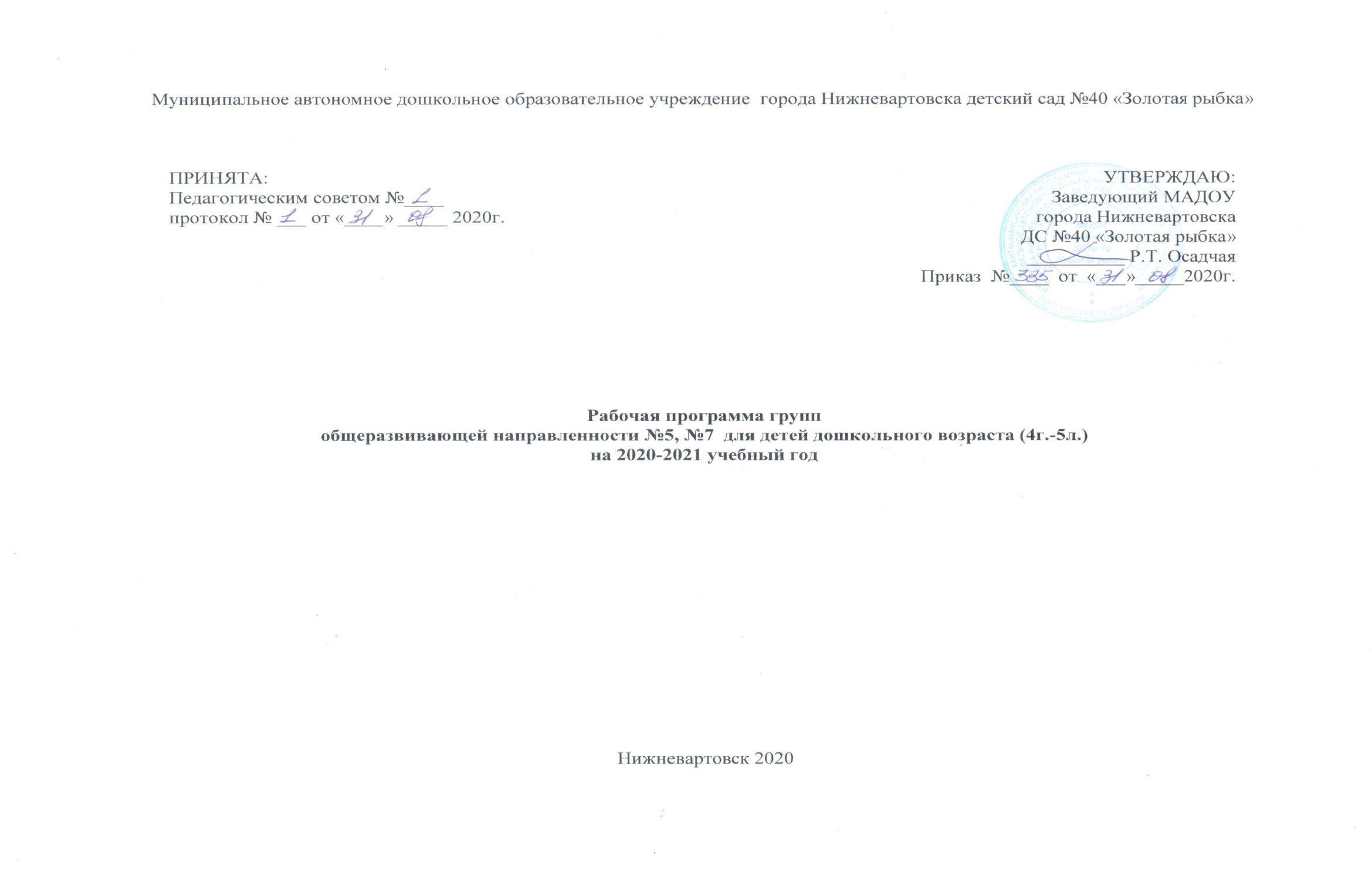 ЦЕЛЕВОЙ РАЗДЕЛ1.1. Пояснительная записка            Дошкольное образование является уровнем общего образования наряду с начальным общим, основным общим и средним общим образованием (Федеральный закон «Об образовании в Российской Федерации» от 29 декабря 2012г. №273-ФЗ).          В дошкольном детстве закладываются ценностные установки развития личности ребенка, основы его идентичности, отношения к миру, обществу, семье и самому себе. Рабочая программа обеспечивает развитие личности детей дошкольного возраста в различных видах общения и деятельности с учетом их возрастных, индивидуальных психологических и физиологических особенностей, формируется как программа психолого-педагогической поддержки позитивной социализации и индивидуализации, развития личности детей дошкольного возраста и определяет комплекс основных характеристик дошкольного образования (объем, содержание и планируемые результаты в виде целевых ориентиров дошкольного образования). Программа направлена на: создание условий развития ребенка, открывающих возможности для его позитивной социализации, его личностного развития, развития инициативы и творческих способностей на основе сотрудничества со взрослыми и сверстниками и соответствующим возрасту видам деятельности; на создание развивающей образовательной среды, которая представляет собой систему условий социализации и индивидуализации детей.Программа включает обязательную часть и часть, формируемую участниками образовательных отношений (вариативную часть). Обе части являются взаимодополняющими и необходимыми с точки зрения реализации требований Федерального государственного образовательного стандарта дошкольного образования.Объем обязательной части Программы составляет не менее 60% от ее общего объема; вариативной части не более 40%. Программа реализуется на государственном языке Российской федерации.Программа разработана в соответствии с нормативными документами:Рабочая программа рассчитана на один год работы с детьми дошкольного возраста (4года – 5лет) групп №1, 4, 6  общеразвивающей направленности и является приложением к основной образовательной программе МАДОУ ДС №40 «Золотая рыбка». Основу организации образовательного процесса составляет комплексно-тематический принцип планирования. Основные формы реализации образовательного процесса связаны с ведущей игровой деятельностью. Решение программных задач осуществляется в разных видах детской деятельности: игровой, коммуникативной, познавательно-исследовательской, изобразительной в форме организованной образовательной деятельности и в ходе режимных моментов — как в совместной деятельности взрослого и детей, так и в самостоятельной деятельности дошкольников. Но жесткое регламентирование образовательного процесса не обязательно, допускается гибкое планирование деятельности в группе, исходя из особенностей рабочей Программы, условий образовательной деятельности, потребностей, возможностей и готовностей, интересов и инициатив воспитанников и их семей.            Содержание Программы в соответствии с требованиями Стандарта включает три основных раздела – целевой, содержательный и организационный. Содержание психолого-педагогической работы по освоению детьми содержания образовательных областей: «Социально-коммуникативное развитие», «Познавательное развитие», «Речевое развитие», «Художественно-эстетическое развитие», «Физическое развитие» ориентировано на разностороннее развитие детей дошкольного возраста (4года – 5лет) групп №5, №7  с учетом их возрастных и индивидуальных особенностей. Задачи психолого-педагогической работы по формированию физических, интеллектуальных и личностных качеств детей решаются интегрировано, в ходе освоения всех образовательных областей наряду с задачами, отражающими специфику каждой образовательной области, с обязательным психологическим сопровождением.Цель и задачи реализации рабочей программы1.1.2. Принципы и подходы к формированию рабочей программы1.1.3. Значимые для разработки и реализации рабочей программы характеристикиХарактеристика особенностей развития детей дошкольного возраста (4г.-5г.)Особенности развития детей дошкольного возраста   4г. – 5л.  «Любознательные Почемучки»Ключ возраста. Четырёхлетний ребёнок часто задаёт вопрос «Почему?». Ему становятся интересны связи явлений, причинно-следственные отношения. Эмоции. Эмоциональные реакции детей становятся более стабильными, уравновешенными. Если у ребёнка нет актуальных причин для переживаний, он — жизнерадостный человек, который преимущественно пребывает в хорошем расположении духа. Дети не так быстро и резко утомляются, психически они становятся более выносливы (что связано в том числе и с возрастающей физической выносливостью). Их настроение меньше зависит от состояния организма и значительно более стабильно. На пятом году в жизни ребёнка появляются новые источники эмоциональных реакций. Отношения с другими людьми, в том числе со сверстниками, начинают вызывать устойчивые и иногда очень сильные эмоции. У ребёнка появляется принципиально новая способность: сопереживать вымышленным персонажам, например героям сказок. Данная способность требует умения представить во внутреннем плане, в себе те душевные состояния, чувства, которые испытывают герои, попадая в ту или иную ситуацию. Детям становится доступна внутренняя жизнь другого человека. Следовательно, художественные образы развивают у ребёнка способность в принципе воспринимать чувства другого человека и сопереживать им. К этому возрасту применима фраза А. С. Пушкина: «Над вымыслом слезами обольюсь…» На этой основе формируется и сопереживание разным живым существам, готовность помогать им, защищать, беречь. Восприятие. Процессы восприятия начинают как бы отделяться от предметной деятельности. Восприятие разных сенсорных свойств предметов может стать самостоятельной задачей. Процессы сенсорного ознакомления с предметами становятся более точными и дифференцированными. Продолжает расти острота зрения и способность к цветоразличению, улучшается ориентация в пространстве.Внимание  остаётся ещё в основном непроизвольным. Однако возможность направлять его путём словесного указания взрослого резко возрастает. Переключение внимания с помощью словесной инструкции ещё требует повторения, хотя к концу этого возраста уже в половине случаев оно может происходить по первому требованию. Увеличивается и объём внимания, в среднем до двух объектов. Устойчивость внимания в целом увеличивается примерно в полтора-два раза. Зависимость от интереса по-прежнему сохраняется.Память также остаётся в основном непроизвольной. Но уже появляются и элементы произвольности. Вначале они возникают в ходе припоминания, а затем достаточно быстро распространяются и на процессы запоминания. Задачи на припоминание и запоминание принимаются и решаются детьми лучше, когда они включены в игру.Речь. Уменьшается зависимость речи от конкретных ситуаций и постоянной поддержки собеседника. Продолжает увеличиваться словарь. Используемые ребёнком части речи всё чаще обозначают предметы и явления, выходящие за пределы конкретных предметно-действенных ситуаций. Появляются существительные, обозначающие обобщённые свойства предметов (скорость, твёрдость), прилагательные, выражающие эмоциональные состояния (весёлый, сердитый), этические качества (добрый, злой), эстетические характеристики (красивый, безобразный). Заметно возрастает количество сложных предложений. Возникают разные формы словотворчества. Это создание новых слов по аналогии со знакомыми словами (необычные отглагольные прилагательные, нетрадиционное употребление уменьшительных суффиксов и т. д.). Это также намеренное искажение слов, происходящее большей частью в форме особой игры со сверстниками.Мышление.  Мышление ребёнка после 4 лет постепенно становится речевым. Он пробует строить первые рассуждения, активно ищет связи явлений друг с другом, в том числе причинно-следственные. Если для малыша мыслительный процесс постоянно тяготел к тому, чтобы вылиться в практическую предметную деятельность, то теперь он протекает уже преимущественно в уме. Ведущим в этом процессе оказывается воображение. Совершенствуется способность классифицировать. Основанием для классификации теперь может стать не только воспринимаемый признак предмета, но и такие сложные качества, как «может летать», «может плавать», «работает от электричества» и т. п.Сформирована операция сериации — построения возрастающего или убывающего упорядоченного ряда (например, по размеру). Дети могут находить простейшие закономерности в построении упорядоченного ряда (например, чередование бусин по размеру или цвету, по форме) и продолжать ряды в соответствии с ними.Ребёнок активно осваивает операцию счёта в пределах первого десятка.Большинство детей начинают проявлять интерес к абстрактным символам — буквам и цифрам. Начинает развиваться знаково-символическая функция мышления.Развиваются и совершенствуются представления о пространстве и времени. Это открывает новые возможности как в познавательной деятельности детей, так и в самостоятельной организации ими совместной деятельности со сверстниками, в первую очередь игры.Наряду с интересом к реальным причинным связям явлений, ребёнок именно около 4 лет обретает способность воспринимать и воображать себе на основе словесного описания различные «миры» — например, замок принцессы, саму принцессу, принца, события, волшебников и т. п. Деятельность. Игра имеет характер ведущей деятельности. Отметим, что игра, воспроизводящая бытовую ситуацию (поход в магазин, посещение доктора, приготовление обеда для семьи), передаёт опыт ребёнка и задействует его память и репродуктивное, воспроизводящее воображение, в то время как игра в волшебный сюжет требует активной работы продуктивного, созидающего воображения. В этом смысле они не заменяют друг друга.Сюжеты игр детей отражают их собственный опыт, а также черпаются из литературы, фильмов и телепрограмм, поэтому они постоянно меняются. Педагоги должны быть морально готовы, что сюжеты игр детей окажутся новыми или неожиданными, а иногда и непонятными. Дети обожают переодеваться и наряжаться. В своих ролевых играх дети любят строить для себя дом. Возникающая чувствительность к состоянию другого отражается и в играх детей. Они теперь воспроизводят не игровые действия, а игровые ситуации, в которых всегда есть какие-то переживания. Речь детей обретает интонационное выразительное богатство, в ней появляются различные оттенки. Всевозможные позы, жесты, мимика передают разнообразные эмоции персонажа, которого изображает ребёнок. Возникает ролевой диалог.Участие взрослого в играх детей полезно при выполнении следующих условий: дети сами приглашают взрослого в игру или добровольно соглашаются на его участие; сюжет и ход игры, а также роль, которую взрослый будет играть, определяют дети, а не педагог; характер исполнения роли также определяется детьми («Значит, я буду дочка? А что я буду делать?», «А ты не хочешь есть суп. А я тебя буду ругать!»). Недопустимо диктовать детям, как и во что они должны играть, навязывать им сюжеты игры. Развивающий потенциал игры определяется тем, что это самостоятельная, организуемая самими детьми деятельность.Дети обожают путешествия и приключения. У ребёнка в возрасте 4—5 лет появляется то, что мы называем продуктивным целеполаганием. У детей впервые появляется желание не использовать какую -то готовую вещь, а самому создать что -то новое (например, не покатать игрушечную машинку, а самому построить её из кубиков). Это новообразование означает, что до начала действия у ребёнка появляется представление о том, что он хочет сделать и что должно стать результатом его усилий. Показателем этого новообразования в деятельности является один ответ на два вопроса: «Что ты хочешь сделать?» (до начала работы) и «Что ты сделал?» (по её окончании). Совпадение ответов свидетельствует о том, что у ребёнка было предварительное представление о цели и что он удерживал его до конца работы. Дальнейшее развитие целеполагания идёт по линии появления цепочки связанных между собой целей: чтобы играть в поезд, надо построить его из модулей и т. п.Следующее, более сложное изменение в психологическом портрете ребёнка 4—5 лет — это обогащение и дальнейшее развёртывание уже реализованных целей. Построив гараж для машины, ребёнок решает построить дорогу, а потом ещё и бензоколонку. Одновременно появляется способность в течение относительно длительного времени (нескольких дней и даже недель) разворачивать и удерживать систему взаимосвязанных целей.Однако если простейшая форма продуктивного целеполагания — способность представить себе тот единичный результат, который следует получить, возникает всегда, то способность к соподчинению связанных между собой целей и особенно способность к их дальнейшему содержательному развёртыванию мы наблюдаем далеко не у каждого ребёнка. Ещё одно направление в развитии деятельности детей — усовершенствование уже сделанной работы за счёт постановки дальнейших целей. Особенно успешно эта работа идёт в изобразительной деятельности. Сделанный рисунок можно усовершенствовать в разных направлениях — более тщательно дорисовывая или дополняя новыми деталями и предметами.Сознание. Новообразования в развитии сознания детей проявляются в том, что на пятом году жизни дети способны в своём познании окружающего выходить за пределы того, с чем непосредственно сталкиваются сами. Начиная с данного возраста дети могут постепенно накапливать фактические знания о самых разных предметах, которые они не видели и о которых узнают только со слов взрослого. Способность по словесному описанию представить себе предметы, явления, события и действовать уже не с реальными предметами, а со своими представлениями о них играет решающую роль в развитии детей.Моральные представления. В волшебных сказках даны эталонные представления о добре и зле. Такие представления становятся основой формирования у ребёнка способности давать оценку собственным поступкам. Речевое развитие. Значительно увеличивается значение речи как способа передачи детям взрослыми разнообразной информации. Рассказ становится эффективным способом расширения кругозора детей — наряду с практическим наблюдением и экспериментированием, которые доминировали в младшем дошкольном возрасте. Благодаря таким рассказам, просмотру познавательных телепередач, видеофильмов ребёнок отрывается от мира «здесь и теперь» и активно интересуется животными, которых он видел только по телевизору или на картинке, слушает рассказ воспитателя об океане и о пустыне, о Москве — столице России, о других странах и людях, которые в них живут, а также интересуются жизнью динозавров и т. п. Дети с удовольствием слушают и истории из жизни воспитателей или других людей.К 4 годам речь ребёнка уже в основном сформирована как средство общения и становится средством выражения его мыслей и рассуждения.Личность. Для становления личности очень важным является формирование в психике ребёнка созидательного отношения, выражающегося в стремлении создавать что-то нужное, интересное и красивое. Атмосфера успеха и одобрения результатов продуктивной деятельности каждого ребёнка, подчёркивание его новых возможностей позволяют закладывать основы такого созидательного отношения. Расширение объёма знаний и кругозора ребёнка служит почвой для возникновения познавательного отношения к миру, бескорыстной потребности в знаниях. Чрезвычайно важно максимально уважительное отношение к его собственным умственным поискам и их результатам. Отсюда не следует, что нужно одобрять любые неправильные мысли и соображения детей. Педагог должен не оценивать детей, а обсуждать с ними их соображения и возражать им на равных, а не свысока.Отношение к взрослому. В этом возрасте взрослый нужен ребёнку прежде всего как источник интересной новой информации. Формируется авторитет взрослого как возможного учителя. Новым в отношении ребёнка к окружающим должны стать интерес и уважение к взрослому как к источнику новых знаний и тактичному помощнику в его собственных интеллектуальных поисках. Отношение к сверстникам. Как мы уже отмечали, сверстник становится интересен как партнёр по играм. Ребёнок страдает, если никто не хочет с ним играть. Формирование социального статуса каждого ребёнка во многом определяется тем, какие оценки ему дают воспитатели. Необходимо подчёркивать что-то хорошее в каждом из детей. Следите, чтобы не было детей, которые получают от вас больше порицаний и негативных оценок, чем другие. Негативные оценки можно давать только поступкам ребёнка и только с глазу на глаз, а не перед всей группой. Дети играют небольшими группами от двух до пяти человек. Иногда эти группы становятся постоянными по составу. Таким образом появляются первые друзья — те дети, с которыми у ребёнка лучше всего налаживается взаимопонимание.Недостатки воспитания к этому возрасту оформляются в устойчивые неприятные черты характера ребёнка. Важно воспринимать эти черты именно как следствие неправильного воспитания. Мягко и неагрессивно корректируйте негативные проявления. Учитывайте индивидуальные особенности темперамента, наследственность и принимайте каждого ребёнка независимо от его поведения. Оценивайте поступок, а не личность в целом.Индивидуальные особенности контингентаВоспитывать личностные качества. Продолжать развивать и совершенствовать культурно-гигиенические навыки. Знакомить с правилами безопасности поведения в быту. Поддерживать положительную оценку собственных достижений в различных видах деятельности. Воспитывать чувство ответственности за порученное дело, результат которого важен для других людей. Учить различать девять цветов и их светлые и темные оттенки. Сравнивать предметы по параметрам величины, выстраивать их в ряды, раскладывать предметы, со значительной и небольшой разницей в размере. Развивать способность слушать литературные произведения различных жанров и тематики – сказку, рассказ, стихотворение, малые формы поэтического фольклора, эмоционально реагировать на их содержание. Развивать умение слушать и воспринимать художественную речь. Продолжать развивать представления об устройстве человеческого жилья, предметах домашнего обихода.  Учить передавать характерные особенности предметов, явлений природы.Социальный статус родителей.	Социальными заказчиками деятельности группы  являются в первую очередь родители (законные представители) воспитанников, поэтому создается доброжелательная, психологически комфортная атмосфера, в основе которой лежит определенная система взаимодействия с родителями, взаимопонимание и сотрудничество.1.2. Планируемые результаты освоения  рабочей программыЦелевые ориентиры  дошкольного образования:ребенок овладевает основными культурными способами деятельности, проявляет инициативу и самостоятельность в разных видах деятельности - игре, общении, познавательно-исследовательской деятельности, конструировании и др.; способен выбирать себе род занятий, участников по совместной деятельности;ребенок обладает установкой положительного отношения к миру, к разным видам труда, другим людям и самому себе, обладает чувством собственного достоинства; активно взаимодействует со сверстниками и взрослыми, участвует в совместных играх. Способен договариваться, учитывать интересы и чувства других, сопереживать неудачам и радоваться успехам других, адекватно проявляет свои чувства, в том числе чувство веры в себя, старается разрешать конфликты;ребенок обладает развитым воображением, которое реализуется в разных видах деятельности, и прежде всего в игре; ребенок владеет разными формами и видами игры, различает условную и реальную ситуации, умеет подчиняться разным правилам и социальным нормам;ребенок достаточно хорошо владеет устной речью, может выражать свои мысли и желания, может использовать речь для выражения своих мыслей, чувств и желаний, построения речевого высказывания в ситуации общения, может выделять звуки в словах, у ребенка складываются предпосылки грамотности;у ребенка развита крупная и мелкая моторика; он подвижен, вынослив, владеет основными движениями, может контролировать свои движения и управлять ими;ребенок способен к волевым усилиям, может следовать социальным нормам поведения и правилам в разных видах деятельности, во взаимоотношениях со взрослыми и сверстниками, может соблюдать правила безопасного поведения и личной гигиены;ребенок проявляет любознательность, задает вопросы взрослым и сверстникам, интересуется причинно-следственными связями, пытается самостоятельно придумывать объяснения явлениям природы и поступкам людей; склонен наблюдать, экспериментировать. Обладает начальными знаниями о себе, о природном и социальном мире, в котором он живет; знаком с произведениями детской литературы, обладает элементарными представлениями из области живой природы, естествознания, математики, истории и т.п.; ребенок способен к принятию собственных решений, опираясь на свои знания и умения в различных видах деятельности.Полученные результаты педагогических действий анализируются, выявляются недостатки, их причины для дальнейшего планирования деятельности. По результатам анализируется взаимосвязь индивидуализации образования детей с характером педагогических действий и качеством условий организации образовательного процесса, принимаются решения по дальнейшему совершенствованию образовательного процесса - ставятся цели и задачи на следующий учебный год.1.2.3. Педагогическая диагностикаПедагогическая диагностикаРеализация рабочей программы предполагает оценку индивидуального развития ребенка. Такая оценка производится педагогическим работником в рамках педагогической диагностики 2 раза в год (октябрь, апрель). В ходе наблюдений за активностью детей в спонтанной и специально организованной деятельности педагог оценивает: социально-коммуникативное развитие;познавательное развитие;речевое развитие;художественно- эстетическое развитие;физическое развитие.II. СОДЕРЖАТЕЛЬНЫЙ РАЗДЕЛ2.1.Описание образовательной деятельности в соответствии с ФГОС ДО и содержанием основной образовательной программы дошкольного образования  Содержание Программы обеспечивает развитие личности, мотивации и способностей детей в различных видах деятельности и охватывает следующие структурные единицы, представляющие определенные направления развития и образования детей (образовательные области) (п.2.6.Приказа Министерства образования и науки РФ от 17.10.2013 № 1155"Об утверждении федерального государственного образовательного стандарта дошкольного образования"): социально-коммуникативное развитие; познавательное развитие; речевое развитие; художественно-эстетическое развитие; физическое развитие Содержание указанных образовательных областей зависит от возрастных и индивидуальных особенностей детей, определяется целями и задачами Программы и может реализовываться в различных видах деятельности (общении, игре, познавательно-исследовательской деятельности - как сквозных механизмах развития ребенка): для детей групп  дошкольного  возраста (4года – 5лет).В вариативной части Программы представлены парциальные образовательные программы, методики, технологии организации образовательной работы (п.2.9.Приказа Министерства образования и науки РФ от 17.10.2013 № 1155"Об утверждении федерального государственного образовательного стандарта дошкольного образования"). Объем обязательной части Программы составляет не менее 60% от ее общего объема; вариативной части не более 40%. Содержание Программы отражает следующие аспекты образовательной среды для детей дошкольного  возраста (4г-5л.): 1) предметно-пространственная развивающая образовательная среда; 2) характер взаимодействия со взрослыми; 3) характер взаимодействия с другими детьми; 4) система отношений ребенка к миру, к другим людям, к себе самому.Целостность педагогического процесса в группе обеспечивается реализацией Основной образовательной программы «Радуга» под научной редакцией Т.Н. Дороновой (Е. Соловьевой) и комплексно-тематическим планированием.	Тематика учебных недель, согласно возрастной группе2.2. Образовательная деятельность в соответствии с направлениями развития ребенка  (в пяти образовательных областях)2.2.1. Образовательная область «Социально – коммуникативное развитие»Перспективное планирование по социально-коммуникативному развитию  представлено в приложении 1.2.2.2. Образовательная область «Познавательное развитие».Перспективное планирование по познавательному развитию  с учетом СТЕАМ-технологии представлено в приложении 2.2.2.3. Образовательная область «Речевое развитие»Перспективное планирование по речевому развитию представлено в приложении 3.2.2.4. Образовательная область «Художественно - эстетическое развитие».Перспективное планирование по художественно-эстетическому  развитию  представлено в приложении 4.2.2.5. Образовательная область «Физическое развитие».Перспективное планирование по художественно-эстетическому  развитию  представлено в приложении 5.2.3.Вариативные формы, способы, методы и средства реализации программыс учетом возрастных и индивидуальных особенностей воспитанниковВ работе с детьми используются фронтальные, групповые, индивидуальные формы организованного обучения.Основной формой организации обучения является непрерывная образовательная деятельность (НОД). Непрерывная образовательная деятельность организуется и проводится в соответствии с основной образовательной программой дошкольного образования МАДОУ. В режиме дня группы определяется время проведения НОД, в соответствии с «Санитарно-эпидемиологическим требованиям к устройству, содержанию и организации режима работы ДОУ».В ДОУ – выделено специальное время в процессе проведения режимных моментов, организована индивидуальная работа с детьми. Содержанием обучения в этом случае являются следующие виды деятельности:Использование интеграции детских видов деятельности делает образовательный процесс интересным и содержательным.Интеграция образовательных областей обеспечивает достижение необходимого и достаточного уровня развития ребенка для успешного освоения им содержания дошкольного образования.Использование интеграции детских видов деятельности делает образовательный процесс интересным и содержательным.Интеграция образовательных областей обеспечивает достижение необходимого и достаточного уровня развития ребенка для успешного освоения им содержания дошкольного образования.Формы работы по образовательным областямСоциально - коммуникативное развитиеИндивидуальная игра.Совместная с воспитателем игра.Совместная со сверстниками игра.Игра.Чтение.Беседа.Наблюдение.Педагогическая ситуация.Экскурсия.Ситуация морального выбора.Интегративная деятельность.Праздник.Совместные действия.Рассматривание.Просмотр и анализ мультфильмов, видеофильмов, телепередач.Экспериментирование.Поручение и задание.Дежурство.Совместная деятельность взрослого и детей тематического характера.Проектная деятельностьПознавательное развитиеСоздание коллекций.Проектная деятельность.Исследовательская деятельность.Конструирование.Экспериментирование.Развивающая игра.Наблюдение.Проблемная ситуация.Рассказ.Беседа.Интегративная деятельность.Экскурсии.Коллекционирование.Моделирование.Реализация проекта. Игры с правилами.Речевое развитиеЧтение.Беседа Рассматривание.Решение проблемных ситуаций.Разговор с детьми.Игра.Проектная деятельность.Создание коллекций.Интегративная деятельность.Обсуждение.Рассказ.Инсценирование.Ситуативный разговор с детьми.Сочинение загадок.Проблемная ситуация.Использование различных видов  театра.Художественное–эстетическое развитиеИзготовление украшений для группового помещения к праздникам, предметов для игры, сувениров, предметов для познавательно-исследовательской деятельности.Создание макетов, коллекций и их оформление.Рассматривание эстетически привлекательных предметов.Игра.Организация выставок.Слушание соответствующей возрасту народной, классической, детской музыки.Музыкально- дидактическая игра.Беседа интегративногохарактера, элементарногомузыковедческого содержания).Интегративная деятельность.Совместное и индивидуальное музыкальное исполнение.Музыкальное упражнение.Попевка.  Распевка.Двигательный, пластический танцевальный этюд.Танец.Творческое задание.Концерт- импровизация.Музыкальная сюжетная игра.Физическое  развитиеФизкультурное занятие.Утренняя гимнастика.Игра.Беседа.Рассказ.Чтение.Рассматривание.Интегративная деятельность.Контрольно- диагностическая деятельность.Спортивные и физкультурные досуги.Спортивные состязания.Совместная деятельность взрослого и детей тематического характера.Проектная  деятельность.Проблемная  ситуация.Формы организации обучения в повседневной жизни.На протяжении дня воспитатель имеет возможность осуществлять обучение при использовании разнообразных форм организации детей, имеют место фронтальные формы обучения:Прогулка, которая состоит из:наблюдений за природой, окружающей жизнью; подвижных игр;труда в природе и на участке; самостоятельной игровой деятельности.Экскурсии.Игры:сюжетно-ролевые; дидактические игры; игры-драматизации; спортивные игры.Дежурство детей по столовой, на занятиях.Труд:коллективный; хозяйственно-бытовой; труд в уголке природы;художественный труд.Развлечения, праздники.Экспериментирование.Проектная деятельность.Чтение художественной литературыБеседы.Показ кукольного театра.Вечера-досуги.Методы и приемы организации обучения Процесс обучения детей в детском саду строится, опираясь на наглядность, а специальная организация развивающей предметно-пространственной среды способствует расширению и углублению представлений детей об окружающем мире.2.4. Особенности образовательной деятельности разных видов и  культурных практикКак же обеспечить активную и продуктивную образовательную деятельность в дошкольной организации? Новое содержание образования должно основываться не на доминировании развития памяти ребёнка, а на развитии его универсальных культурных умений. Такие умения интенсивно формируются уже в период дошкольного детства, а затем «достраиваются» и совершенствуются в течение всей последующей жизни. Они включают готовность и способность ребёнка действовать во всех обстоятельствах жизни и деятельности на основе культурных норм и выражают:1.Содержание, качество и направленность его действий и поступков.2. Индивидуальные особенности (оригинальность и уникальность) его действий.3. Принятие и освоение культурных норм сообщества, к которому принадлежит ребёнок.4. Принятие общезначимых (общечеловеческих) культурных образцов деятельности и поведения.Для становления универсальных культурных умений нужны особые культурные практики ребёнка. Они обеспечивают его активную и продуктивную образовательную деятельность до школы, в школе и вне школы. Это – разнообразные, основанные на текущих и перспективных интересах ребёнка виды самостоятельной деятельности, поведения и опыта, складывающегося с первых дней его жизни.Культурные практики – это обычные для него (привычные, повседневные) способы самоопределения и самореализации, тесно связанные с экзистенциальным (уникальным, ценным) содержанием его бытия и события с другими людьми. Это также – апробация (постоянные и единичные пробы) новых способов и форм деятельности и поведения в целях удовлетворения разнообразных потребностей и интересов. Отмечается, понятие «зона ближайшего развития» не покрывает всего содержания деятельности ребёнка – его дополняет понятие «культурные практики».До культурные практики вырастают на основе, с одной стороны, взаимодействия со взрослыми, а с другой стороны, и это не менее важно для развития ребёнка, на основе его постоянно расширяющихся самостоятельных действий (собственных проб, поиска, выбора, манипулирования предметами и действиями, конструирования, фантазирования, наблюдения-изучения-исследования как своеобразного детского ТРИЗ).На основе культурных практик ребёнка формируются его привычки, пристрастия, интересы и излюбленные занятия, а также в известной мере черты характера и стиль поведения. В рамках культурных практик развивается доминирующая культурная идея ребёнка, часто становящаяся делом всей его последующей жизни.К культурным практикам можно отнести всё разнообразие исследовательских, социально-ориентированных, организационно-коммуникативных, художественных способов действий.Культурные практики – это также стихийное и подчас обыденное освоение разного опыта общения и группового взаимодействия со взрослыми, сверстниками и младшими детьми. Это – приобретение собственного нравственного, эмоционального опыта сопереживания, заботы, эмпатии, помощи и т.п. Здесь – начала «скрытого» воспитания и освоения фонового знания.В нашей дошкольной организации основной показатель «образованности» – не знания, умения, навыки (ЗУНы), хотя они остаются формальными показателями для системы управления, которая не может обеспечивать качества/культуры образования, и в этом основное противоречие нашего образования. Основной показатель – культурные умения дошкольника, полученные им в культурных практиках (что фиксируется в индивидуальной карте дошкольника).Культурные практики – явление комплексное, включающее как способы действий и освоенные культурные нормы и образцы деятельности, так и опыт работы и суммирование личных результатов и достижений всё, что делает ребёнок в детском саду.Конечно, культурные практики включают непосредственно образовательную деятельность, которую организует педагог (т.е. говоря иначе – образовательная деятельность ребёнка в дошкольной организации рассматривается как одна из его возможных культурных практик). Кроме этого, в них входят и индивидуальная образовательная деятельность, и практическое участие в массовых мероприятиях, и участие.Здесь принципиально важным является внимание к:- индивидуальной организации разнообразных образовательных процессов, их суммированию и включению в жизнь сообщества,- конструированию педагогической деятельности на основе инициативы, интересов и мотивации детей (а не просто отчуждённых «стандартов»),- проектной форме организации всех культурных практик,- взаимодополняемости основного и дополнительного образования,-обеспечению демократического образа жизни дошкольного сообщества как гаранта перехода образования от информационной к деятельностной модели организации.2.5. Способы и направления поддержки детской инициативыДетская инициатива проявляется в свободной самостоятельной деятельности детей по выбору и интересам. Возможность играть, рисовать, конструировать, сочинять и пр. в соответствии с собственными интересами является важнейшим источником эмоционального благополучия ребенка в детском саду. Самостоятельная деятельность детей протекает преимущественно в утренний отрезок времени и во второй половине дня.Все виды деятельности ребенка в детском саду могут осуществляться в форме самостоятельной инициативной деятельности:- самостоятельные сюжетно-ролевые, режиссерские и театрализованные игры;- развивающие и логические игры;- музыкальные игры и импровизации;- речевые игры, игры с буквами, звуками и слогами;- самостоятельная деятельность в книжном уголке;- самостоятельная изобразительная и конструктивная деятельность по выбору детей;- самостоятельные опыты и эксперименты и др.В развитии детской инициативы и самостоятельности воспитателю важно соблюдать ряд общих требований:- развивать активный интерес детей к окружающему миру, стремление к получению новых знаний и умений;- создавать разнообразные условия и ситуации, побуждающие детей к активному применению знаний, умений, способов деятельности в личном опыте;- постоянно расширять область задач, которые дети решают самостоятельно;- постепенно выдвигать перед детьми более сложные задачи, требующие сообразительности, творчества, поиска новых подходов, поощрять детскую инициативу;- тренировать волю детей, поддерживать желание преодолевать трудности, доводить начатое дело до конца;- ориентировать дошкольников на получение хорошего результата;- своевременно обратить особое внимание на детей, постоянно проявляющих небрежность, торопливость, равнодушие к результату, склонных не завершать работу;- дозировать помощь детям. Если ситуация подобна той, в которой ребенок действовал раньше, но его сдерживает новизна обстановки, достаточно просто намекнуть, посоветовать вспомнить, как он действовал в аналогичном случае;- поддерживать у детей чувство гордости и радости от успешных самостоятельных действий, подчеркивать рост возможностей и достижений каждого ребенка, побуждать к проявлению инициативы и творчества.Приоритетная сфера инициативы – познание окружающего мира 4 - 5 летПоощрять желание ребенка строить первые собственные умозаключения, внимательно выслушивать все его рассуждения, проявлять уважение к его интеллектуальному труду.Создавать условия и поддерживать театрализованную деятельность детей, их стремление переодеваться («рядиться»).Обеспечить условия для музыкальной импровизации, пения и движений под популярную музыку.Создать в группе возможность, используя мебель и ткани, создавать «дома», укрытия для игр.Негативные оценки можно давать только поступкам ребенка и только «с глазу на глаз», а не на глазах у группы.Недопустимо диктовать детям, как и во что они должны играть,  навязывать им сюжеты игры. Развивающий потенциал игры определяется тем, что это  самостоятельная, организуемая самими детьми деятельность.Соблюдать условия участия взрослого в играх детей: дети сами приглашают взрослого в игру или добровольно соглашаются на его участие; сюжет и ход игры, а также роль, которую взрослый будет играть, определяют дети, а не педагог; характер исполнения роли также определяется детьми.Привлекать детей к украшению группы к праздникам, обсуждая разные возможности и предложения.Побуждать детей формировать и выражать собственную эстетическую оценку воспринимаемого, не навязывая им мнения взрослых.Привлекать детей к планированию жизни группы на день.Познавательное развитие: Создавать условия для проявления познавательной активности детейИспользовать в работе с детьми методы и приемы, активизирующие детей на самостоятельную поисковую деятельность (детское экспериментирование)Поощрять возникновение у детей индивидуальных познавательных интересов и предпочтений, активно использовать их в индивидуальной работе с каждым ребёнкомХудожественно-эстетическое развитие: читать и рассказывать детям по их просьбе, включать музыку2.6. Особенности взаимодействия педагогического коллектива с семьями воспитанниковЦель взаимодействия с семьей – сделать родителей активными участниками образовательного процесса, оказав им помощь в реализации ответственности за воспитание и обучение детей.Задачи по работе с семьей:Постоянно изучать запросы и потребности в дошкольном образовании семей, находящихся в сфере деятельности дошкольной образовательной организации;Повышать психологическую компетентность родителей. Учить родителей общаться с детьми в формах, адекватных их возрасту; не травмирующим приемам управления поведением детей;Убеждать родителей в необходимости соблюдения единого с организацией режима дня для ребенка дошкольного возраста;Учить родителей разнообразным формам организации досуга с детьми в семье;Создавать ситуации приятного совместного досуга детей и родителей в дошкольной образовательной организации; условия для доверительного, неформального общения педагогов с родителями;Постоянно вести работу по профилактике нарушений и по защите прав и достоинства ребенка в дошкольной организации и в семье.В работе с родителями приоритетные следующие направления:Обеспечение комфортной адаптации ребенка и его семьи к условиям детского сада;Формирование здоровья детей, построение индивидуальных программ укрепления здоровья ребенка;Установление контакта с родителями и согласование с ними целей и ценностей образовательной деятельности;Обеспечение постоянной содержательной информации о жизни детей в детском саду;Предоставление родителям возможности повысить педагогическую компетентность, узнать больше о возрастных особенностях детей, об особенностях развития ребенка в дошкольном возрасте;Создание ситуации приятного совместного досуга с участием семей детей;Создание условий для реализации творческого потенциала семьи в организации жизни детей в детском саду прописано в Вариативной Примерной основной образовательной программе дошкольного образования «Радуга» стр. 142.Участие родителей (законных представителей) в жизни ДОУ2.7. Часть Программы, формируемая участниками образовательных отношенийНаряду с основным учебно-методическим комплексом «Радуга», авторов Т.Н. Дороновой, Е.В. Соловьёвой и др. используется дополнительный комплекс программ и учебно-методических комплексов, реализуемых с воспитанников в части, формируемой участниками образовательных отношений и направлен на решение задач научно-технического, социально-коммуникативного, познавательного и художественно-эстетического развития.Обязательная частьПеречень Программ, реализуемых в части, формируемой участниками образовательных отношенийНаиболее существенные характеристики содержания Программы(специфика национальных, социокультурных и иных условий)Президент РФ В.В.Путин в своем Послании Федеральному Собранию Российской Федерации от 12.12.2012 г. говорил о важности воспитательной компоненты в общеобразовательных учреждениях. Т.к. дошкольное образование является первым уровнем общего образования (п.п. 1 п.4 ст.10 гл.2 «Система образования» Федерального закона «Об образовании в РФ» от 29 декабря 2012 г. № 273-ФЗ) мы рассматриваем  воспитательную деятельность как компоненту педагогического процесса в ДОУ. Целью воспитательной компоненты являетсяукрепление и развитие воспитательного потенциала в социокультурном пространстве на основе взаимодействия систем общего и дополнительного образования, через  создание условий для развития личности ребенка, его духовно-нравственного становления и подготовки к жизненному самоопределению.III. ОРГАНИЗАЦИОННЫЙ РАЗДЕЛ3.1. Материально-техническое обеспечение рабочей программыМатериально-техническое обеспечение реализации программы, обеспеченность методическими материалами и средствами обучения и воспитания отвечает:-санитарно-эпидемиологическим правилам и нормативам;-правилам пожарной безопасности;-возрасту и индивидуальным особенностям развития детей;-требованиям развивающей предметно-пространственной среды в соответствии с ФГОС ДО;-оснащено учебно-методическим комплектом.Функциональные помещения, обеспечивающие образование детей через разные виды детской деятельности (игровой, исследовательской, проектной, познавательной, продуктивной и т.д.).  3.2.Обеспеченность методическими материалами, средствами обучения и воспитания	Мини-кабинет педагога включает методическую литературу и пособия по образовательным областям «физическое развитие»,  «речевое развитие», «познавательное развитие», «социально-коммуникативное развитие», «художественно-эстетическое развитие».«Физическая культура в дошкольном детстве» под редакцией Н.В. Полтавцева, Н.А. Гордова;Система физического воспитания в ДОУ: планирование, информационно- методические материалы, разработки занятий и упражнении, спортивные игры» автор – составитель О.М. Литвинова;  «Физическая культура в детском саду» под редакцией Т.И. Осокина; «Физкультура для ослабленных детей» под редакцией В.К. Велитченко; «Здоровячок. Система оздоровления дошкольников» автор – составитель Т.С. Никанорова, Е.М. Сергиенко, «Здоровый малыш» под редакцией З.И. Бересневой;«Системы по обучению детей плаванию от 3 до 10 лет» Т.В. Будковой;Методическое пособие «Здоровый ребенок». М.Д. Маханева;Белая К.Ю. Я и моя безопасность. Тематический словарь в картинках: Мир человека;Безопасность на улицах и дорогах: Методическое пособие для работы с детьми старшего дошкольного возраста / Н.Н. Авдеева, О.Л. Князева, Р.Б. Стеркина, М.Д. Маханева;Как обеспечить безопасность дошкольников: Конспекты занятий по основам безопасности детей дошкольного возраста: Кн. для воспитателей детского сада. / К.Ю. Белая, В.Н. Зимонина, Л.А. Кондрыкинская и др.;Обучение детей дошкольного возраста правилам безопасного поведения на дорогах / Региональный стандарт Мин. образования Республики Татарстан. / Л.А. Артемьева, Ю.Д. Мисянин и др.;Семенюк В.И., Владимиров Н.В. Изучение правил дорожного движения: Кн. для учителя; Стеркина Р.Б. Основы безопасности детей дошкольного возраста;Твоя безопасность: Как себя вести дома и на улице. Для средн. И ст. возраста: Кн. для дошкольников, воспитателей д/сада и родителей. / К.Ю. Белая, В.Н. Зимонина, Л.А. Кондрыкинская и др;Храмцова Т.Г. Воспитание безопасного поведения в быту детей дошкольного возраста. Учебное пособие;Горбатенко О.Ф. Комплексные занятия с детьми среднего и старшего дошкольного возраста по разделу «Социальный мир»;Клюева Н. В., Касаткина Ю. В. Учим детей общениюТеория и методика ознакомления дошкольников с социальной действительностью. Глава 7 «Роль взрослого человека в процессе приобщения детей к социальной действительности». Учебное пособие./ С.А. Козлова. – М.: Академия, 1998.Нравственно-трудовое воспитание ребёнка- дошкольника. Пособие для педагогов. / Л.В. Куцакова.Гризик Т. Познавательное развитие детей 4-5 лет. Логика и математика для дошкольников / Автор-сост. Е.А. Носова, Р.Л. Логика и математика для дошкольников / Автор-сост. Е.А. Носова, Р.Л.А.И. Буренина Ритмическая мозаика. Программа по  ритмической гимнастике. 3.3. Планирование образовательной деятельностиВ основу организации образовательного процесса определен комплексно – тематический принцип, разработанный в соответствии с возрастом воспитанников, основными направлениями их развития, спецификой дошкольного образовательного учреждения и программой «Радуга», включает время, отведенное на: - непосредственно - образовательную деятельность;- образовательную деятельность, осуществляемую в процессе организации различных сферах детской деятельности (социально-коммуникативного, познавательного, речевого, художественно-эстетического и физического развития детей на фоне их эмоционального благополучия);- образовательную деятельность, осуществляемую в ходе режимных моментов;- самостоятельную деятельность;- взаимодействие с семьями детей.Жесткое регламентирование образовательного процесса не обязательно, допускается гибкое планирование деятельности в группе, исходя из особенностей Программы, условий образовательной деятельности, потребностей, возможностей и готовностей, интересов и инициатив воспитанников и их семей. Планирование деятельности педагогов опирается на результаты педагогической оценки индивидуального развития детей и направлено на создание психолого–педагогических условий для развития каждого ребенка, в том числе, на формирование развивающей предметно – пространственной среды.3.3.1. Проектирование образовательного процесса с детьми раннего возраста 4г.-5л.При реализации образовательной программы содержание работы с детьми строится с учетом возраста детей и дополняется разнообразными видами детской деятельности в соответствии с ФГОС дошкольного образования:3.3.2. Система физкультурно-оздоровительной работыПроектирование комплексной физкультурно-оздоровительной работы3.3.3. Психолого-педагогические условия, обеспечивающие развитие ребенкаВ Программе отражены созданные психолого-педагогические условия,     обеспечивающие развитие ребенка в соответствии с его возрастными и индивидуальными возможностями и интересами. 3.4. Режим дняРежим дня составлен с расчетом на 12-часовое пребывание ребенка в детском саду.Примерный режим дня предусматривает:четкую ориентацию на возрастные, физические и психологические возможности ребенка;опору на индивидуальные особенности ребенка, что проявляется в подвижном определении времени жизнедеятельности детей;выделение достаточного времени для сна и прогулки, строгое соблюдение интервалов между приемами пищи; наличие целесообразного отношения организованной взрослыми и самостоятельной детской деятельности, двигательной и интеллектуальной активности детей, соблюдение объема учебной нагрузки на ребенка.Режим дня для детей дошкольного возраста 4г.-5л.Холодный период года (сентябрь-май)*Примечание: режим дня имеет гибкий характер3.4.1.Годовой календарный учебный графикГодовой календарный учебный график на 2020-2021 учебный год3.4.2.Объем образовательной нагрузкиОбъем образовательной нагрузки составлен на основании нормативных документов, регламентирующих образовательную деятельность в дошкольных образовательных учреждениях:1.Постановления Главного государственного санитарного врача РФ от 15.05.2013 г. №26«Об утверждении СанПиН 2.4.1.3049-13 «Санитарно – эпидемиологические требования к устройству, содержанию и организации режима работы в дошкольных организациях» гл. 11. «Требования к приему детей в дошкольные организации, режиму дня и организации воспитательно – образовательного процесса»:п.11.10. Продолжительность непрерывной непосредственно образовательной деятельности не более 20 минутп.11.11. Максимально допустимый объем образовательной нагрузки в первой половине дня кол-во занятий 2, длительность 40 мин.В середине времени, отведенного на непрерывно образовательную деятельность, проводят физкультурные минутки. Перерывы между периодами непрерывной образовательной деятельности – не менее 10 минут.п.11.13.Образовательную деятельность, требующую повышенной познавательной активности и умственного напряжения детей, следует проводить в 1-ю половину дня. Для профилактики утомления детей рекомендуется проводить физкультурные и музыкальные занятия, ритмику и т.п. гл.12 Требования к организации физического воспитания:п.12.4. С детьми третьего года жизни занятия по физическому развитию основной образовательной программы осуществляется по подгруппам 2-3 раза в неделю. п.12.5.Занятия по физическому развитию основной образовательной программы для детей в возрасте от 3 до 7 лет организуются не менее 3-х раз в неделю. Длительность занятий зависит от возраста детей, составляет 20 мин.2. Приказ Минобрнауки РФ №1155 от 17.10.2013г. «Об утверждении федерального государственного образовательного стандарта дошкольного образования», гл.2 «Требования к структуре образовательной программы дошкольного образования и ее объему»; п.2.5.Организация может реализовывать в группах различные программы с разной продолжительностью пребывания детей в течение суток. Программа может реализовываться в течение всего времени пребывания детей в организации. п.2.6.Содержание программы должно обеспечивать развитие личности, мотивации и способностей детей в различных видах деятельности и охватывать следующие структурные единицы, представляющие определенные направления развития образования детей (далее – образовательные области):-социально – коммуникативное развитие;-познавательное развитие;-речевое развитие;-художественно – эстетическое развитие;-физическое развитие.п.2.10.Объем обязательной части Программы рекомендуется не менее 60% от общего объема;  части, формируемой участниками образовательных отношений, не более 40%.Обязательная частьРасписание непрерывной образовательной деятельности в МАДОУ г. Нижневартовска ДС №40 «Золотая рыбка» на 2020-2021 учебный год 3.5. Особенности традиционных событий, праздников, мероприятийЗадачи педагога по реализации событий, праздников, мероприятий для детей 4года-5лет: поощрять желания детей в свободное время заниматься интересной  самостоятельной деятельностью, любоваться красотой природных явлений: слушать пение птиц, шум дождя, музыку, мастерить, рисовать, музицировать и т.д. Создавать условия для самостоятельной деятельности детей, отдыха и получения новых впечатлений. Развивать интерес к познавательным развлечениям, знакомящим с традициями и обычаями народа,  истоками культуры. Вовлекать детей в процесс подготовки разных видов развлечений; формировать желание участвовать  в кукольном спектакле, музыкальных и литературных концертах; спортивных играх и т.д. Осуществлять патриотическое и нравственное воспитание. Приобщать к художественной культуре. Развивать умение и желание заниматься интересным творческим делом (рисовать, лепить и т.д.). Приобщать детей к праздничной культуре русского народа. Развивать желание принимать участие в праздниках. Формировать чувства сопричастности к событиям, которые происходят в детском саду, в стране. Воспитывать любовь к Родине. Организовывать утренники, посвященные Новому году, 8 Марта, Дню защитника Отечества, праздникам народного календаря. Содействовать развитию индивидуальных предпочтений в выборе разнообразных видов деятельности, занятий различного содержания( познавательного, спортивного, художественного, трудового). Формировать творческие наклонности каждого ребенка. Побуждать детей к самостоятельной организации выбранного вида деятельности. Развивать желание посещать студии эстетического воспитания и развития(в детском саду или в центрах творчества). В разделе обозначены задачи педагога и приведены примерные перечни возможных событий, праздников, мероприятий.Примерные перечни возможных событий, праздников, мероприятий.Праздники. Новый год, День защитника Отечества, 8 Марта, «Осень», «Весна», «Лето»; праздники, традиционные для группы и детского сада; дни рождения детей.Тематические праздники и развлечения. «Приметы осени», «Русская народная сказка», «Зимушка-зима», «Весна пришла», «Город, в котором ты живешь», «Наступило лето».Театрализованные представления. По сюжетам русских народных сказок: «Лисичка со скалочкой», «Жихарка», «Рукавичка», «Бычок —смоляной бочок», «Пых», «Гуси-лебеди» и т.д.Русское народное творчество. «Загадки», «Любимые народные игры», «Бабушкины сказки», «Пословицы и поговорки», «Любимые сказки», «Русские народные игры», «В гостях у сказки».Концерты. «Мы слушаем музыку», «Любимые песни», «Веселые ритмы».Спортивные развлечения. «Спорт —это сила и здоровье», «Веселые старты», «Здоровье дарит Айболит».Забавы. «Пальчики шагают», «Дождик», «Чок да чок», муз. Е. Мак- шанцевой; забавы с красками и карандашами, сюрпризные моменты.Фокусы. «Бесконечная нитка», «Превращение воды», «Неиссякаемая ширма», «Волшебное превращение».Традиция (от лат. traditio - передача), элементы социального и культурного наследия, передающиеся от поколения к поколению и сохраняющиеся в определенных обществах и социальных группах в течение длительного времени. В качестве традиции выступают определенные общественные установления, нормы поведения, ценности, идеи, обычаи, обряды и т. д. Те или иные традиции действуют в любом обществе и во всех областях общественной жизни. Детский сад осуществляет тесное взаимодействие всех участников воспитательного процесса: детей, педагогов, родителей. Традиционно все мероприятия в детском саду проводятся в тесном контакте с родителями, это праздники и развлечения, спортивные досуги. 3.6. Организация развивающей предметно - пространственной средыРазвивающая предметно-пространственная среда (далее – РППС)  – часть образовательной среды, представленная специально организованным пространством (помещениями, прилегающими территориями, предназначенными для реализации Программы), материалами, оборудованием, электронными образовательными ресурсами (в том числе развивающими компьютерными играми) и средствами обучения и воспитания детей дошкольного возраста, охраны и укрепления их здоровья, предоставляющими возможность учета особенностей и коррекции недостатков их развития.РППС в группе соответствует требованиям федерального государственного образовательного стандарта дошкольного образования  и санитарно-эпидемиологическим требованиям, обеспечивает реализацию образовательной программы дошкольного образования, гарантирует:Развивающая предметно-пространственная среда включает: центр двигательной активности;центр конструирования из разнообразного материала;центр игры;коммуникативный центр;центр познавательно-исследовательской деятельности;центр изобразительной деятельности;центр музыки;центр восприятия художественной литературы и фольклора;центр труда.При проектировании РППС учтены особенности образовательной деятельности, социокультурные, экономические и другие условия, требования используемых вариативных образовательных программ, возможности и потребности участников образовательной деятельности (возрастной и гендерной специфики детей и их семей, педагогов, участников сетевого взаимодействия и пр.) в дошкольном образовательном учреждении. РППС выполняет образовательную, воспитывающую, мотивирующую функции. Она не только развивающая, но и развивающаяся. Обеспечивает возможность реализации разных видов детской активности: игровой, коммуникативной, познавательно-исследовательской, двигательной, конструирования, восприятия произведений словесного, музыкального и изобразительного творчества, продуктивной деятельности и пр., в том числе с учетом специфики информационной социализации детей в соответствии с потребностями каждого возрастного этапа детей, охраны и укрепления их здоровья, возможностями учета особенностей и коррекции недостатков их развития. В группе имеется игровой материал для:- познавательного развития детей раннего и дошкольного возраста;- для музыкального развития;- для продуктивной и творческой деятельности, для сюжетно-ролевых игр;- игрушки и оборудование для игр во время прогулок; - оборудование для физического, речевого, интеллектуального развития;- игры, способствующие развитию у детей психических процессов.Все оборудование размещено по тематическому принципу для того, чтобы каждый ребенок мог найти себе занятие по душе: центр ручного труда, центр искусства, центр науки, экспериментальный центр, центр интеллектуальных игр. Созданы условия для совместной и индивидуальной активности детей. Для охраны и укрепления здоровья детей в детском саду имеется: процедурный кабинет, кабинет для медицинского осмотра, изолятор, спортивный зал, театральная студия, библиотека, компьютерный холл, кабинет «Бос – здоровье», спортивная площадка на территории ДОУ.Исходное требование к предметной среде - ее развивающий характер и вариативность. Наши педагоги знают, что оптимальная развивающая среда прогностична, она как бы моделирует функциональное развитие и деятельность ребенка, так как в ней заложена "информация" о возможных видах и формах деятельности, которая сразу не обнаруживается полностью, а вместе с тем побуждает ребенка к ее поиску и использованию. В нашем детском саду детям доступно все функциональное пространство. Главная задача всех участников образовательного процесса не только максимальное развитие личности каждого воспитанника, но и формирование ее готовности к дальнейшему развитию в различных видах деятельности.-Наличие мягкой мебели. В группе создаётся взрослыми атмосфера уюта, тепла и спокойствия. Используются большие мягкие дидактические подушки и игрушки.-Наличие уголка сенсорики и моторики (дидактического стола). Игровая зона предусматривает развитие цветового восприятия, знакомит с размером, формой и характерными особенностями предметов, объёмными и плоскостными формами.-Зона для игр с водой и песком.  Наборы песочных формочек для игр с водой хранятся на полках или в шкафчиках к которым ребёнок имеет свободный доступ может брать их в любое время,отведенное для игр и свободной деятельности.-Уголок конструирования. Хранится строительный материал: разного вида конструкторы и универсальные настольные наборы, в основе которых детали простой эталонной формы.- Наличие уголка театра и полочки книг. Размещаются разные виды театров, самодельные костюмы, предметы-заместители. Книги с толстыми страничками, мягкие сенсорные книжки-самоделки.Предметно-развивающая образовательная среда группы:- гарантирует охрану и укрепление физического и психического здоровья детей;- обеспечивает эмоциональное благополучие детей;- способствует профессиональному развитию педагогических работников;- создает условия для развивающего вариативного дошкольного образования- обеспечивает открытость дошкольного образования;- создает условия для участия родителей (законных представителей) в образовательной деятельности.Принципы построения развивающей предметно-пространственной среды: - полифункциональность среды: предметная развивающая среда много функциональна, открывает множество возможностей перед ребёнком и обеспечивает все составляющие образовательного процесса;- принцип трансформируемости среды связан сеё полифункциональностью и предполагает возможность изменений, позволяющих, по ситуации, вынести на первый план ту или иную функцию пространства (в отличие от монофункционального зонирования, жестко закрепляющего функции за определенным пространством);- вариативность среды позволяет использовать конкретизирующие модельные варианты как прототипы для конкретных вариантов среды, разрабатываемых уже самими педагогами-практиками;- принцип интеграции образовательных областей: материалы и оборудование для одной образовательной области могут использоваться и в ходе реализации других областей.	Насыщенность развивающей предметно-пространственной среды группового помещения по центрам активности и функциональных помещений для работы с детьми изложена в Модульном стандарте.IV. Дополнительный раздел программы4.1.Перечень нормативных и нормативно – методических документов4.2 Перечень литературных источников Т. И. Гризик «Познаю мир»  (М., - «Просвещение», 2012 г.)В. В. Гербова «Учусь говорить» (М. Просвещение , 2011 г.)Е.В. Гончарова «Экология для малышей». Региональная программа экологического образования дошкольников ханты-мансийского автономного округа под ред. Г.Н. Гребенюк, - Тюмень, 2000Т. Н. Доронова «Природа, искусство и изобразительная деятельность детей»Т.Н. Доронова «Играем в театр»  Москва  «Просвящение» 2015Воспитание, образование и развитие детей 3-4 лет в детском саду .(методические рекомендации для воспитателей, работающих по программе «Радуга» А.Н. Малышева, З.М.Поварченкова «Занятия по аппликации в детском саду». – Академия развития, 2013.Н.П. Ильчук, В.В. Гербова, Л.Н. Елисеева, Н.П. Бабурова «Хрестоматия для дошкольников» М., АСТ. 2013г.О.Л. Князева «Я – ТЫ – МЫ» Программа социально – эмоционального развития дошкольников – М.; Мозаика- Синтез, 2003. Автор – составитель Р.А. Жукова. «Трудовое воспитание в детском саду»Л.В. Куцакова «Конструирование и художественный труд в  детском саду» м.: «Сфера», 2015г.С.Н. Николаева «Методика экологического воспитания в детском саду»  Кн. для воспитателей дет.сада/С.Н. Николаева. - 3-е изд. - м.: просвещение, 2011. -208 с.В.П. Новикова «Математика в детском саду.младший  дошкольный возраст» - М.: Мозаика-синтез, 2015. - 88 с.Т. И. Петрова «Подготовка и проведение театрализованных игр в детском саду» Москва «Школьная пресса» 2014О. С. Ушакова,   Н.В. Гавриш «Знакомим дошкольников с литературой» М.: ТЦ Сфера, 2013г.Л.И. Пензулаева «Физкультурные занятия на воздухе»«Основы безопасности детей дошкольного возраста: программа для дошкольных образовательных учреждений» (Н.Авдеева, О.Князева, Р.Стеркина)Приложение 1Перспективное планирование по образовательной области «Социально –коммуникативное развитие» КОМПОНЕНТ «ОСНОВЫ БЕЗОПАСНОСТИ». ПРАВИЛА ПОЖАРНОЙ БЕЗОПАСНОСТИПриложение 2Перспективное планирование по образовательной области «Познавательное развитие» . Компонент:  Познание Источник: Т.И Гризик «Познаю мир.,-«Просвящение», 2000 Приложение 2Перспективное планирование по образовательной области «Познавательное развитие». КОМПОНЕНТ «МАТЕМАТИКА»ИСТОЧНИК: Петерсон Л.Г., Кочемасова Е.Е. «Игралочка»Приложение 2Перспективное планирование по образовательной области «Познавательное развитие». КОМПОНЕНТ «ЭКОЛОГИЯ»НИКОЛАЕВА С.Н. МЕТОДИКА ЭКОЛОГИЧЕСКОГО ВОСПИТАНИЯ В ДЕТСКОМ САДУ: РАБОТА С ДЕТЬМИ СРЕД. И СТ. ГРУПП ДЕТ. САДА: КН. ДЛЯ ВОСПИТАТЕЛЕЙ ДЕТ.САДА/С. Н. НИКОЛАЕВА. - 3-Е ИЗД. - М.: ПРОСВЕЩЕНИЕ, 2001. -208 С.ГОНЧАРОВА Е.В. ЭКОЛОГИЯ ДЛЯ МАЛЫШЕЙ. РЕГИОНАЛЬНАЯ ПРОГРАММА ЭКОЛОГИЧЕСКОГО ОБРАЗОВАНИЯ ДОШКОЛЬНИКОВ ХАНТЫ-МАНСИЙСКОГО АВТОНОМНОГО ОКРУГА ПОД РЕД. Г.Н. ГРЕБЕНЮК, - ТЮМЕНЬ, 2000Приложение 3                                  Перспективное планирование по образовательной  области  «Речевое развитие»                                       Компонент: РАЗВИТИЕ РЕЧИ  Источник:  автор. ГЕРБОВА В. В.  Приложение 3Перспективное планирование по образовательной  области  «Речевое развитие»  КОМПОНЕНТ «Чтение художественной литературы»О.С. УШАКОВА, Н.В. ГАВРИШ «ЗНАКОМИМ ДОШКОЛЬНИКОВ С ЛИТЕРАТУРОЙ»  М.: ТЦ СФЕРА, 2003г.Н.П. ИЛЬЧУК, В.В. ГЕРБОВА, Л.Н. ЕЛИСЕЕВА, Н.П. БАБУРОВА «ХРЕСТОМАТИЯ ДЛЯ ДОШКОЛЬНИКОВ»  М., АСТ. 1999г.Приложение 4Перспективное планирование по образовательной  области    «Изобразительная деятельность»КОМПОНЕНТ: РИСОВАНИЕ  Источник:  автор. КУЦАКОВА Л.В.Приложение 4Перспективное планирование по образовательной  области  «Художественно-эстетическое развитие».  ЛепкаПриложение 5ПЕРСПЕКТИВНЫЙ ПЛАНобразовательной области «Физическое развитие» . компонент: Здоровый образ жизни (Чередуется с Личной безопасностью)Источник: автор В.А.Доскин, Л.Г.Голубева «Растем здоровыми»№СодержаниеI.ЦЕЛЕВОЙ РАЗДЕЛ1.1.Пояснительная записка1.1.1.Цели и задачи  рабочей программы.1.1.2.Принципы и подходы к формированию рабочей программы.1.1.3.Значимые для разработки и реализации рабочей программы характеристики1.2.Планируемые результаты освоения рабочей программы1.2.1.Целевые ориентиры дошкольного образования в соответствии ФГОС1.2.2.Целевые ориентиры на этапе дошкольного возраста (4года-5лет):1.2.3.Педагогическая диагностикаII.СОДЕРЖАТЕЛЬНЫЙ РАЗДЕЛ2.1.  Описание образовательной деятельности в соответствии с ФГОС ДО и содержанием  основной образовательной программы дошкольного образования 2.2.Образовательная деятельность в соответствии с направлениями развития ребенка  (в пяти образовательных областях)2.2.1.Образовательная область «Социально-коммуникативное развитие»2.2.2.Образовательная область «Познавательное развитие»2.2.3.Образовательная область «Речевое развитие»2.2.4.Образовательная область «Художественно-эстетическое развитие»2.2.5.Образовательная область «Физическое развитие»2.3.Вариативные формы, способы, методы и средства реализации программы  с учетом возрастных и индивидуальных особенностей воспитанников2.4.Особенности образовательной деятельности разных видов и культурных практик2.5.Способы и направления поддержки детской инициативы2.6.Особенности взаимодействия педагогов группы  с семьями воспитанников2.7.Часть программы, формируемая участниками образовательных отношений 2.7.1.Наиболее существенные характеристики содержания Программы (специфика национальных, социокультурных и иных условий)III.ОРГАНИЗАЦИОННЫЙ РАЗДЕЛ3.1.Материально-техническое обеспечение рабочей программы3.2.Обеспеченность методическими материалами, средствами обучения и воспитания3.3.Планирование образовательного процесса 3.3.1.Проектирование образовательного процесса3.3.2.Система физкультурно – оздоровительной работы3.3.3.Психолого-педагогические условия, обеспечивающие развитие ребенка3.4.Режим дня3.4.1.Годовой календарный учебный график МАДОУ г. Нижневартовска ДС №40 «Золотая рыбка» на 2020- 2021 учебный год3.4.2.Объем образовательной нагрузки 3.4.3.Расписание непрерывной - образовательной деятельности при 12-ти часовом пребывании детей 3.5. Особенности традиционных событий, праздников, мероприятий3.6. Организация развивающей предметно-пространственной средыIV.Дополнительный раздел4.1Перечень нормативных и нормативно – методических документов4.2.Перечень литературных источников4.3Приложение 14.4.Приложение 24.5.Приложение 34.6.Приложение 44.7.Приложение 5№п/пНаименование1.Федеральный закон «Об образовании в РФ» от 29 декабря 2012 г. № 273-ФЗ;2.Приказ Министерства образования и науки РФ от 17 октября 2013г. №1155 «Об утверждении федерального государственного образовательного стандарта дошкольного образования» (Зарегистрировано в Минюсте РФ 14 ноября 2013 г. № 30384) (далее – ФГОС ДО);3.Приказ Министерства образования и науки РФ от 30 августа 2013 г. № 1014 «Об утверждении Порядка организации и осуществления образовательной деятельности по основным общеобразовательным программам – образовательным программам дошкольного образования» (Зарегистрировано в Минюсте России 26.09.2013 № 30038);4.Постановление Главного государственного санитарного врача Российской Федерации от 15 мая 2013 г. № 26 г. Москва от «Об утверждении СанПиН 2.4.1.3049-13 «Санитарно- эпидемиологические требования к устройству, содержанию и организации режима работы дошкольных образовательных организаций» (Зарегистрировано в Минюсте России 29 мая 2013 г. № 28564) (далее – СанПиН 2.4.1.3049-13);5.Устав МАДОУ города Нижневартовска ДС №40 «Золотая рыбка»с учетом:с учетом:6.Основной образовательной программы дошкольного образования,  Примерной основной образовательной программой дошкольного образования «Радуга» - 2-е изд., перераб. - М.: Просвещение, 2016. - 232 с., С.Г. Якобсон, Т.И. Гризик, Т.Н. Доронова и др.; науч. Рук. Е.В. Соловьева. Рецензия РАО от 25 августа 2014г. (рекомендованной УМО по образованию в области подготовки педагогических кадров в качестве примерной основной образовательной программы дошкольного образования).  1Совершенствовать работу по сохранению и укреплению здоровья воспитанников через создание условий для развития потребности в здоровом и безопасном образе жизни:1-продолжать использовать технологию контрастного воздушного закаливания  по методике (Ю.Ф.Змановского)1-контрастное обливание ног; 2Реализация СТЕАМ-технологии с воспитанниками в группе в ГОН №5, ГОН №73Продолжать формировать общую культуру на основе программы «Социокультурные истоки»4Осуществлять сотрудничество с семьями воспитанников  посредством дистанционного режима, увеличения показателей  вовлеченности родителей в образовательный процесс.В данной таблице представлена преемственность принциповВ данной таблице представлена преемственность принциповВ данной таблице представлена преемственность принципов№ п/пПринципы, заложенные в нормативных документах, на основе которых разработан ФГОС ДООсновные принципы дошкольного образования1.Поддержка разнообразия детства; сохранение уникальности и самоценности детства как важного этапа в общем развитии человека, самоценность детства – понимание (рассмотрение) детства как периода жизни значимого самого по себе, без всяких условий; значимого тем, что происходит с ребенком сейчас, а не тем, что этот период есть период подготовки к следующему периоду;Полноценное проживание ребенком всех этапов детства:раннего возраста;дошкольного возраста.-  обогащение (амплификация) детского развития. 2.Личностно-развивающий и гуманистический характер взаимодействия взрослых (родителей (законных представителей), педагогических и иных работников ДОУ) и детей;-Содействие и сотрудничество детей и взрослых, признание ребенка полноценным участником (субъектом) образовательных отношений;-сотрудничество ДОУ с семьей;-учет этнокультурной ситуации развития3.Уважение личности ребенкаПостроение образовательной деятельности на основе индивидуальных особенностей каждого ребенка, при котором сам ребенок становится активным в выборе содержания своего образования, становится субъектом образования4.Реализация Программы в формах, специфических для детей данной возрастной группы, прежде всего в форме игры, познавательной и исследовательской деятельности, в форме творческой активности, обеспечивающей художественно-эстетическое развитие ребенка.-Поддержка инициативы детей в различных видах деятельности;-приобщение детей к социокультурным нормам, традициям семьи, общества и государства;-формирование познавательных интересов и познавательных действий ребенка в различных видах деятельности;-возрастная адекватность дошкольного образования (соответствие условий, требований, методов возрасту и особенностям развития детей).В соответствии с ФГОС ДОВ соответствии с ФГОС ДОДошкольный возраст (4года-5лет)ряд видов деятельности, таких как игровая, включая сюжетно-ролевую игру, игру с правилами и другие виды игры, коммуникативная (общение и взаимодействие со взрослыми и сверстниками), познавательно-исследовательская (исследования объектов окружающего мира и экспериментирования с ними), а также восприятие художественной литературы и фольклора, самообслуживание и элементарный бытовой труд (в помещении и на улице), конструирование из разного материала, включая конструкторы, модули, бумагу, природный и иной материал, изобразительная (рисование, лепка, аппликация), музыкальная (восприятие и понимание смысла музыкальных произведений, пение, музыкально-ритмические движения, игры на детских музыкальных инструментах) и двигательная (овладение основными движениями) формы активности ребенка.1.2.1.Целевые ориентиры дошкольного образования в соответствии ФГОС           Специфика дошкольного детства и системные особенности дошкольного образования делают неправомерными требования от ребенка дошкольного возраста конкретных образовательных достижений. Поэтому результаты освоения Программы представлены в виде целевых ориентиров дошкольного образования, которые представляют собой социально-нормативные возрастные характеристики возможных достижений ребенка на разных возрастных этапах дошкольного детства. Степень реального развития характеристик и способности ребенка их проявлять к моменту перехода на следующий уровень образования могут существенно варьироваться у разных детей в силу различий в условиях жизни и индивидуальных особенностей развития конкретного ребенка.           Целевые ориентиры выступают основаниями преемственности дошкольного и начального общего образования. При соблюдении требований к условиям реализации Программы настоящие целевые ориентиры предполагают формирование у детей дошкольного возраста предпосылок учебной деятельности на этапе завершения ими дошкольного образования. ОБРАЗОВАТЕЛЬНАЯ ОБЛАСТЬ: «СОЦИАЛЬНО – КОММУНИКАТИВНОЕ РАЗВИТИЕ»Устанавливает связи  между поступком и настроением  людей, на которых он был направлен.Знает правила поведения в общественных местах.Знает сходство и различие между детьми и взрослыми.Имеет представление о труде взрослых.Выполняет поручения взрослых: подготовка материалов к занятиям, уборка игрушек после игры, сбор мелкого мусора на участке и дежурство по столовой.С помощью взрослого накрывает на стол.Умеет одеваться и раздеваться в определённой последовательности, самостоятельно устраняет недостатки во внешнем виде.Ухаживает за растениями и животными в уголке природы.ОБРАЗОВАТЕЛЬНАЯ ОБЛАСТЬ: «СОЦИАЛЬНО – КОММУНИКАТИВНОЕ РАЗВИТИЕ»Устанавливает связи  между поступком и настроением  людей, на которых он был направлен.Знает правила поведения в общественных местах.Знает сходство и различие между детьми и взрослыми.Имеет представление о труде взрослых.Выполняет поручения взрослых: подготовка материалов к занятиям, уборка игрушек после игры, сбор мелкого мусора на участке и дежурство по столовой.С помощью взрослого накрывает на стол.Умеет одеваться и раздеваться в определённой последовательности, самостоятельно устраняет недостатки во внешнем виде.Ухаживает за растениями и животными в уголке природы.ОБРАЗОВАТЕЛЬНАЯ ОБЛАСТЬ: «СОЦИАЛЬНО – КОММУНИКАТИВНОЕ РАЗВИТИЕ»Устанавливает связи  между поступком и настроением  людей, на которых он был направлен.Знает правила поведения в общественных местах.Знает сходство и различие между детьми и взрослыми.Имеет представление о труде взрослых.Выполняет поручения взрослых: подготовка материалов к занятиям, уборка игрушек после игры, сбор мелкого мусора на участке и дежурство по столовой.С помощью взрослого накрывает на стол.Умеет одеваться и раздеваться в определённой последовательности, самостоятельно устраняет недостатки во внешнем виде.Ухаживает за растениями и животными в уголке природы.КОМПОНЕНТ «РАЗВИТИЕ СОЦИАЛЬНЫХ ПРЕДСТАВЛЕНИЙ»КОМПОНЕНТ «РАЗВИТИЕ СОЦИАЛЬНЫХ ПРЕДСТАВЛЕНИЙ»КОМПОНЕНТ «РАЗВИТИЕ СОЦИАЛЬНЫХ ПРЕДСТАВЛЕНИЙ»Развитие эмоциональной сферы и произвольности поведения:-	выражает свои эмоции (радость, восторг, удивление, удовольствие, огорчение, обиду,  грусть и др.) с помощью речи, жестов, мимики: в ролевой игре девочка-«мама» ласково разговаривает, улыбается, обнимает «дочку»; радуется, любуется, восхищается, когда наряжает куклу в нарисованное ею самой платье и т.д.; - чувствует, когда человек спокоен, сердится, волнуется, радуется, грустит, и адекватно реагирует на эти состояния: сочувствует, откликается на просьбу, если взрослый или сверстник чем-то огорчены (дети сели за стол с грязными руками, разговаривают слишком громко – воспитатель расстроена, ребенок выполняет ее требование;  у кого-то из детей потерялась варежка, шапка -  отзывается на просьбу, помогает найти); сверстник волнуется, если вечером мама долго не приходит за ним в детский сад – ребенок утешает его, предлагает вместе поиграть;-	при слушании литературных произведений выражает эмоции, соответствующие содержанию: радуется, огорчается, сопереживает, сочувствует персонажам сказки, рассказа;-	эмоционально отзывается на музыку: с удовольствием поет, движется под музыку, танцует, участвует в игре-драматизации, фольклорных играх;-	в изобразительной деятельности с помощью цвета, формы, композиции передает эмоциональное отношение к создаваемому образу: интерес, доброжелательность к положительному персонажу (яркие краски, крупное изображение); страх, враждебное отношение к отрицательному (например,  праздник новогодней Елки с невидимым  Кащеем- бессмертным – «он  за ширмой»); -	начинает регулировать свое поведение на основе усвоенных норм и правил; проявляет волевые усилия в ситуациях выбора между «можно» и «нельзя», «хочу» и «должен»: может сдерживать себя, свои непосредственные ситуативные желания, например, продолжать играть, когда все собираются на прогулку;  выражает свои чувства в приемлемой форме: «Мне обидно», «Я рассердился, когда ты взял у меня конструктор»;-	умеет довести начатое дело до конца: соорудить конструкцию, убрать игрушки, запомнить стихотворение, слова песни, правила игры и т.д.;-	выражает свои эмоции (радость, восторг, удивление, удовольствие, огорчение, обиду,  грусть и др.) с помощью речи, жестов, мимики: в ролевой игре девочка-«мама» ласково разговаривает, улыбается, обнимает «дочку»; радуется, любуется, восхищается, когда наряжает куклу в нарисованное ею самой платье и т.д.; - чувствует, когда человек спокоен, сердится, волнуется, радуется, грустит, и адекватно реагирует на эти состояния: сочувствует, откликается на просьбу, если взрослый или сверстник чем-то огорчены (дети сели за стол с грязными руками, разговаривают слишком громко – воспитатель расстроена, ребенок выполняет ее требование;  у кого-то из детей потерялась варежка, шапка -  отзывается на просьбу, помогает найти); сверстник волнуется, если вечером мама долго не приходит за ним в детский сад – ребенок утешает его, предлагает вместе поиграть;-	при слушании литературных произведений выражает эмоции, соответствующие содержанию: радуется, огорчается, сопереживает, сочувствует персонажам сказки, рассказа;-	эмоционально отзывается на музыку: с удовольствием поет, движется под музыку, танцует, участвует в игре-драматизации, фольклорных играх;-	в изобразительной деятельности с помощью цвета, формы, композиции передает эмоциональное отношение к создаваемому образу: интерес, доброжелательность к положительному персонажу (яркие краски, крупное изображение); страх, враждебное отношение к отрицательному (например,  праздник новогодней Елки с невидимым  Кащеем- бессмертным – «он  за ширмой»); -	начинает регулировать свое поведение на основе усвоенных норм и правил; проявляет волевые усилия в ситуациях выбора между «можно» и «нельзя», «хочу» и «должен»: может сдерживать себя, свои непосредственные ситуативные желания, например, продолжать играть, когда все собираются на прогулку;  выражает свои чувства в приемлемой форме: «Мне обидно», «Я рассердился, когда ты взял у меня конструктор»;-	умеет довести начатое дело до конца: соорудить конструкцию, убрать игрушки, запомнить стихотворение, слова песни, правила игры и т.д.;КОМПОНЕНТ: «ОСНОВЫ БЕЗОПАСНОСТИ»КОМПОНЕНТ: «ОСНОВЫ БЕЗОПАСНОСТИ»КОМПОНЕНТ: «ОСНОВЫ БЕЗОПАСНОСТИ»ОБЖ- выполняет правила безопасного поведения в помещениях детского сада и на участке: знает, до чего можно или нельзя дотрагиваться, куда можно и нельзя заходить, какие предметы могут быть опасными.- выполняет правила безопасного поведения в помещениях детского сада и на участке: знает, до чего можно или нельзя дотрагиваться, куда можно и нельзя заходить, какие предметы могут быть опасными.ПДДУлицаЗнает  понятия «улица», «дорога», «транспорт»; «переход», «перекресток».-  на какие части делится улица, где и как можно переходить улицу.- дорогу до детского садаТранспортИмеет понятия о видах транспорта; знаком с правилами поведения пассажиров.СветофорЗнает определение понятия «светофор»; правила перехода улицы.ПешеходЗнает, что для пешеходов существуют свои правила, рассказывает о том, как называется та часть улицы, где можно ходить пешеходам; по какой стороне тротуара должны ходить пешеходы.УлицаЗнает  понятия «улица», «дорога», «транспорт»; «переход», «перекресток».-  на какие части делится улица, где и как можно переходить улицу.- дорогу до детского садаТранспортИмеет понятия о видах транспорта; знаком с правилами поведения пассажиров.СветофорЗнает определение понятия «светофор»; правила перехода улицы.ПешеходЗнает, что для пешеходов существуют свои правила, рассказывает о том, как называется та часть улицы, где можно ходить пешеходам; по какой стороне тротуара должны ходить пешеходы.КОМПОНЕНТ: «ТРУДОВОЕ ВОСПИТАНИЕ»КОМПОНЕНТ: «ТРУДОВОЕ ВОСПИТАНИЕ»КОМПОНЕНТ: «ТРУДОВОЕ ВОСПИТАНИЕ»- поддерживает созидательное отношение к окружающему миру и готовности совершать трудовые усилия;- выполняет просьбы, поручения взрослого: раскладывает ложки, ставит салфетки, оказывает посильную помощь взрослым (воспитателю, помощнику воспитателя, родителям); убирает на место свою одежду, игрушки, книги;-	самостоятельно умывается, одевается, пользуется туалетом; при необходимости сам может обратиться за помощью (застегнуть пуговицу, завязать шарф) и т.д.;-	соблюдает правила культурного поведения в быту: замечает неполадки в одежде, обуви и находит сам или с помощью взрослого способ их устранения; моет руки перед едой, после туалета, аккуратен во время еды, умеет пользоваться носовым платком; протирает обувь, причесывается, вытирает ноги перед входом вдетский сад; - поддерживает созидательное отношение к окружающему миру и готовности совершать трудовые усилия;- выполняет просьбы, поручения взрослого: раскладывает ложки, ставит салфетки, оказывает посильную помощь взрослым (воспитателю, помощнику воспитателя, родителям); убирает на место свою одежду, игрушки, книги;-	самостоятельно умывается, одевается, пользуется туалетом; при необходимости сам может обратиться за помощью (застегнуть пуговицу, завязать шарф) и т.д.;-	соблюдает правила культурного поведения в быту: замечает неполадки в одежде, обуви и находит сам или с помощью взрослого способ их устранения; моет руки перед едой, после туалета, аккуратен во время еды, умеет пользоваться носовым платком; протирает обувь, причесывается, вытирает ноги перед входом вдетский сад; ОБРАЗОВАТЕЛЬНАЯ ОБЛАСТЬ «ПОЗНАВАТЕЛЬНОЕ РАЗВИТИЕ»Имеет представления о различной деятельности человека (профессиональной, бытовой, отдыха, увлечений).Имеет представления о предметах рукотворного мира, зависимость внешних характеристик предмета от их целевого назначения.Знает отдельных представителей растительного и животного мира(особенности внешнего вида, повадки) с изменениями в их жизни в разные времена года.Имеет представления об объектах  живой и неживой природы.Знает правила поведения в природе.ОБРАЗОВАТЕЛЬНАЯ ОБЛАСТЬ «ПОЗНАВАТЕЛЬНОЕ РАЗВИТИЕ»Имеет представления о различной деятельности человека (профессиональной, бытовой, отдыха, увлечений).Имеет представления о предметах рукотворного мира, зависимость внешних характеристик предмета от их целевого назначения.Знает отдельных представителей растительного и животного мира(особенности внешнего вида, повадки) с изменениями в их жизни в разные времена года.Имеет представления об объектах  живой и неживой природы.Знает правила поведения в природе.ОБРАЗОВАТЕЛЬНАЯ ОБЛАСТЬ «ПОЗНАВАТЕЛЬНОЕ РАЗВИТИЕ»Имеет представления о различной деятельности человека (профессиональной, бытовой, отдыха, увлечений).Имеет представления о предметах рукотворного мира, зависимость внешних характеристик предмета от их целевого назначения.Знает отдельных представителей растительного и животного мира(особенности внешнего вида, повадки) с изменениями в их жизни в разные времена года.Имеет представления об объектах  живой и неживой природы.Знает правила поведения в природе.КОМПОНЕНТ: МАТЕМАТИКАКОМПОНЕНТ: МАТЕМАТИКАКОМПОНЕНТ: МАТЕМАТИКАКоличество и счетКоличество и счетВладеет количественным счетом  в пределах 5: называет числа по - порядку, указывая на предметы, расположенные в ряд; относить последнее число ко всей группе предметов.Владеет порядковым счетом в пределах 5; правильно пользуется количественными и порядковыми числительными; отвечает на вопросы: «Сколько всего?», «Который (какой) по счету?».Сравнивает две группы предметов и формировать на основе счета представления о равенстве (неравенстве)Уравнивает неравные группы двумя способами, добавляя к меньшей группе один (недостающий} предмет или убирая из большей группы один (лишний) предмет.ВеличинаВеличинаСравнивает два предмета по величине (длине, ширине, высоте). Сравнивает предметы по двум признакам  величины (красная лента длинней и шире зеленой}.Сравнивает несколько предметов (до 5) разной длины, ширины, высоты, раскладывая их в возрастающем и убывающем порядке. Рассказывает о порядке расположения предметов и о соотношении между нимиГеометрические фигурыГеометрические фигурыУзнает и называет прямоугольник, круг, квадрат, треугольник.Ориентировка в пространствеОриентировка в пространствеОпределяет направление от себя, умеет двигаться в заданном направлении (вперед - назад, вверх - вниз, направо - налево), обозначает словами положение предмета по отношению к себеОриентировка во времениОриентировка во времениИмеет представления о частях суток (утро, день, вечер, ночь), их последовательности.Знаком с понятиями: вчера, сегодня, завтра. Понимает значение этих слов.КОМПОНЕНТ: ПОЗНАНИЕКОМПОНЕНТ: ПОЗНАНИЕКОМПОНЕНТ: ПОЗНАНИЕЗнаетЗнает- функции предметов их целевое назначение(игрушки, елочные украшения); - функции почты;  - понятия (библиотека, посуда, одежда, мебель, инструменты, обувь, умывальные принадлежности, предметы-помощники на кухне, «близкий человек», «смелый», ткани, нитки, праздник бумага); -профессии (медсестра, прачка, повар, методист); - понятие последовательность;Имеет представленияИмеет представления-  о качествах и свойствах  льда;- о правилах  безопасности со льдом; - о зависимости птиц от природы – зимой;- о зависимости животных от природы – зимой; - о зависимости рыб от природы – зимой; - о зависимости людей от природы – зимой; - о  зимующих птицах; - об изменениях зимой  в неживой природе; - об изменениях зимой  в растительном мире; - об изменениях зимой  в животном миреУмеетУмеет- беречь предметы в помещениях; - созерцать природу, видеть, выделять отдельные объекты и явления природы; - создавать коллекции.КОМПОНЕНТ «ЭКОЛОГИЯ»КОМПОНЕНТ «ЭКОЛОГИЯ»КОМПОНЕНТ «ЭКОЛОГИЯ»Знаетимеет представлениеЗнаетимеет представлениеЕстественнонаучные аспекты природных явлений:- свойства и характеристики различных объектов живой и неживой природы; их изменения в зависимости от внешних условий;- сезонные изменения погодных условий;- способы ухода за животными и растениями (в зависимости от их потребностей, сезонов);- механическое движение объектов, его характеристики и их изменения;Эстетические аспекты природных явлений:- эстетические характеристики природы (неживой и живых существ растений и животных);- эстетические характеристики природных явлений, событий в природе;- эстетические характеристики естественнонаучных закономерностей, рассуждений и выводов.Социальные аспекты природных явлений:- потребности живых объектов - общие и особенные;- способы и возможности удовлетворения потребностей;- допустимые способы обращения с природными объектами;- допустимые и возможные варианты преобразования природы, вмешательства в ее жизнь;- труд людей в природе, зависимость видов труда от времени года; - допустимость использования природных ресурсов, доступныеспособы их восстановления;- возможности и варианты использования природных ресурсов; - реальные и вымышленные отношения в животном и растительном мире;- права и обязанности человека и других существ по отношению кприроде.УмеетУмеетНаблюдать, описывать, строить предположения; классифицировать предметы и явления. Активно применять свои знания, навыки, отношения для сохранения окружающего мира, для поддержания его гармонии и целесообразности.Навыки общения (вербального и невербального), критического мышления, принятия решений, способности исследовать окружающий мир, по мере своих возможностей защищать и сохранять его.ОБРАЗОВАТЕЛЬНАЯ ОБЛАСТЬ: «РЕЧЕВОЕ РАЗВИТИЕ»ОБРАЗОВАТЕЛЬНАЯ ОБЛАСТЬ: «РЕЧЕВОЕ РАЗВИТИЕ»ОБРАЗОВАТЕЛЬНАЯ ОБЛАСТЬ: «РЕЧЕВОЕ РАЗВИТИЕ»По своей инициативе и при заинтересованной поддержке взрослого рассказывает о том, что виде, куда ходил, что случилось. Отвечает на разнообразные вопросы взрослого, касающиеся ближайшего окружения, используя в речи практически все части речи, простыенераспространенные предложения с однородными членами. Составляет рассказ по картинке из 4-5 предложений. С помощью взрослого, используя фигурки настольного театра, инсценирует отрывки из знакомых сказок.Способны эмоционально сопереживать героям произведений.Имеют представления о юмористических произведениях.Знают 2-4 считалки, 3-4 загадки.Могут выразительно прочитать любимое стихотворение.Знают русские народные сказки, могут их пересказать с помощью взрослого.Умеют драматизировать небольшие отрывки из сказок.Сочиняют свои концовки к знакомым произведениямКОМПОНЕНТ: РАЗВИТИЕ РЕЧИКОМПОНЕНТ: РАЗВИТИЕ РЕЧИКОМПОНЕНТ: РАЗВИТИЕ РЕЧИПравильно произносит все звуки родного языка и трудные звуки, в частности: свистящие, шипящие, сонорные. - Определяет на слух наличие того или иного звука в слове, различает близкие по звучанию слова. - Использует интонационные средства выразительности.- Умеет отвечать на вопросы и задавать их. - Участвует в коллективном разговоре на темы, выводящие ребенка за пределы ближайшего окружения.КОМПОНЕНТ: «ЧТЕНИЕ ХУДОЖЕСТВЕННОЙ ЛИТЕРАТУРЫ»КОМПОНЕНТ: «ЧТЕНИЕ ХУДОЖЕСТВЕННОЙ ЛИТЕРАТУРЫ»КОМПОНЕНТ: «ЧТЕНИЕ ХУДОЖЕСТВЕННОЙ ЛИТЕРАТУРЫ»С удовольствием слушает знакомые и новые произведения; участвует в драматизациях, пробует себя в разных ролях; с интересом рассматривает иллюстрированные издания книг, видит в них источник интересной информации, испытывает радость от общения с хорошо оформленной книгой, яркими, выразительными рисункамиОБРАЗОВАТЕЛЬНАЯ ОБЛАСТЬ:  «ХУДОЖЕСТВЕННО – ЭСТЕТИЧЕСКОЕ РАЗВИТИЕ»Выделяет изобразительные средства дымковской, филимоновской игрушки, проявляет интерес к книжным иллюстрациям. Изображает предметы и явления, используя умение передавать их выразительно, путем создания отчетливых форм, подбора цвета, аккуратного закрашивания, использования разных материалов: карандашей, красок (гуашь), фломастеров, цветных жирных мелков и др. Передает несложный сюжет, объединяя в рисунке несколько предметов, располагая их на листе в соответствии с содержанием сюжета. Украшает силуэты игрушек элементами дымковской, филимоновской росписи. Создает образы в лепке разных предметов и игрушек, объединяя их в коллективную композицию; используя все многообразие усвоенных  приемов. Аккуратно наклеивает изображения предметов, состоящих из нескольких частей. Подбирает цвета в соответствии цветом предметов или по собственному  желанию. Составляет узор из геометрических фигур. Проявляет творчество при создании работ.Рисование и лепкаПроявляет эмоциональную отзывчивость при восприятии картинок, книжных иллюстраций, произведений народного декоративно-прикладного искусства, игрушек, объектов и явлений природы, радуется созданным им рисункам, лепке, аппликациям (индивидуальным и коллективным работам). Знает и называет материалы, которыми можно рисовать; цвета, заданные программой; названия народных игрушек (матрешка, дымковская игрушка). Умеет создавать изображения отдельных предметов, простых по композиции и незамысловатых по содержанию сюжетов; подбирает  цвета, соответствующие изображаемым предметам; правильно пользуется карандашами, фломастерами, кистью и краскамиЗнает свойства пластических материалов (глины, пластилина, пластической массы), понимает, какие предметы можно из них вылепить. Умеет отламывать от большого куска небольшие кусочки раскатывает комок прямыми и круговыми движениями ладоней. Лепит различные предметы, состоящие из одной - трех частей, используя разнообразные приемы лепки. Умеет создавать изображения предметов из готовых фигур, украшает заготовки бумаги разной формы, подбирает цвета, соответствующие предметам, и по собственном желанию; аккуратно использует материалыКОМПОНЕНТ: РУЧНОЙ ТРУДУмеет работать  с готовыми формами: - Составляет узоры из мелких деталей сложной формы (звездочки, неправильные треугольники), вырезать дополнительные элементы (глаза, рот, уши, пуговицы и т.д.)- Работает с ножницами (разрезание различных фигур на полосы, выполнение косых срезов, вырезание круга, овала)- Создает работу по собственному замыслу.- Аккуратно наклеиваетВладеет навыками конструирования:- Использует специальные приемы и способы конструктивной деятельности с помощью наглядных моделей, схем, шаблонов.- Создает постройки по индивидуальному и совместному замыслу.- Изготавливает плоские и объемные поделки.- Развит эстетический вкус, конструкторские навыки и умения.- Проявляет  интерес к народному творчеству, архитектуреОБРАЗОВАТЕЛЬНАЯ ОБЛАСТЬ: «ФИЗИЧЕСКОЕ РАЗВИТИЕ» Ходит и бегает, не наталкиваясь на других. Прыгает на двух ногах на двух ногах на месте и с продвижением вперед и т.д. Берет, держит, переносит, кладет, бросает, катает мяч. Ползает, подлезает под натянутую веревку, перелезает через бревно, лежащее на полу.Имеет представление о пользе закаливающих мероприятий.Имеет представление о витаминах и полезных продуктах.Понимает значение режима дня и правильного выполнения его основных моментов: сна,занятий и отдыха.Развиты культурно-гигиенические навыки и навыки самообслуживания.Знает части тела человека.Имеет представление о человеке, его здоровье, об опасности микробов.Тема праздников и событий№Группа общеразвивающей направленности воспитанников 4г. - 5л.День знаний.1«До свидания лето, здравствуй, детский сад!»Ранняя осень.2Осень, осень в гости просим.Хлеб – всему голова.3«От зернышка до каравая»День дошкольного работника.4«Кто работает в детском саду».Международный день домашних животных.5«Две собаки, два кота, куры, гуси - красота».Знакомство с народной культурой и традициями.6«Дымковская сказочная страна».Золотая осень.7«Мы в лес пойдем и грибок найдем».Золотая осень.8«Мы в лес пойдем и грибок найдем».Профессии.9«Вокруг света с почтальоном Печкиным».День народного единства.10«Моя Родина - Россия».Поздняя осень.11«Осень провожаем – зимушку встречаем».«Веселый светофор» ПДД.12«Дорожная азбука для детей».Дикие животные.13У лисы в лесу глухом есть нора - надёжный дом.Пришла зима.14«Здравствуй Зимушка - зима».Пришла зима.15«Здравствуй Зимушка - зима».Транспорт.16«Машины разные нужны, машины разные важны».Новогодний праздник.17«Хорошо, что к нам идет добрый праздник Новый год».Новогодний праздник.18«Хорошо, что к нам идет добрый праздник Новый год».Конвенция о правах ребенка.19«Я и мои обязанности».Белые странички матушки Зимы.20«Волшебница-Зима».Посуда.21«Чайник, чашки, блюдца – почему так быстро бьются».Безопасность дома.22«Если дома ты один, ни к чему не подходи».День защитника Отечества.23«На страже стоит воин и народ спокоен».Масленица.24«Масленица – блиноедка».Международный Женский день.25«Наши любимые мамы и бабушки».Ранняя весна.26«Весеннее путешествие».Международный день птиц.27«В лесу шуметь не нужно, живи с природой дружно».Международный день детской книги.28«Сказочная страна».Всемирный день здоровья.29«Я вырасту здоровым».День космонавтики.30«Ракету построим сами – в полет отправимся с друзьями».Безопасность на льду.31Мы пришли на водоем.Весна.32Солнце льёт теплынь с небес, нет больше стужи.9 мая «День победы».33«Звезды салюта в небо летят, помним тебя, неизвестный солдат!».Пожарная безопасность.34«Спички не тронь — в спичках огонь».Лето.35«Радуга лета».Лето.36«Радуга лета».Образовательная область:Социально-коммуникативное развитие.Компоненты:Развитие социальных представлений Патриотическое воспитание. Основы безопасности.Игровая деятельность.Трудовое воспитаниеСодействие  своевременному и полноценному психологическому развитию каждого ребенка, способствуя становлению деятельности:Расширять круг знаемых мотивов и целей человеческой деятельности;Поддерживать в детях мотивацию к познанию, созиданию, общению, игре.Развивать способность в течение длительного времени разворачивать систему взаимосвязанных целей.Помогать  ребёнку овладевать различными способами достижения собственных целей:Формировать обобщённые способы практической деятельности, позволяющие получать результат, который может быть вариативно осмыслен каждым ребёнком;Формировать способы, позволяющие получать эстетически удовлетворяющий ребёнка результат.Формировать установку на получение качественного результата и преодоление частных неудач, неизбежных в процессе его получения.Закладывать предпосылки последующей совместной деятельности со сверстниками.Содействие своевременному и полноценному психическому развитию каждого ребёнка, способствуя становлению сознания:Формировать умение отвечать на вопросы и задавать их (в повседневном общении; в ролевых диалогах);Упражнять в умении поддерживать беседу, участвовать в коллективном разговоре на различные темы;Закреплять навыки речевого этикета;Начинать передавать культурные эталонные представления о добре и зле через чтение художественной литературы, волшебной сказки;Дать детям начальное представление о различных формах культурного досуга. Воспитывать интерес к посещению театра, концертов, музеев; Дать широкие социальные представления о труде человека — в быту, в природе, о профессиях.Содействие своевременному и полноценному психическому развитию каждого ребёнка, закладывая основы личности:Развивать уверенность в себе и своих возможностях; развивать активность, инициативность, самостоятельность:Формировать у каждого ребёнка представление о себе самом и отношение к себе;Содействовать осознанию ребёнком своих качеств, умений, знаний;Формировать у ребёнка самоуважение.Содействие становлению социально ценных взаимоотношений со сверстниками: Формировать доброжелательные и равноправные отношения между сверстниками;Обеспечить эмоциональный опыт создания общего продукта всей группой; Предотвращать негативное поведение;Знакомить с нормативными способами разрешения типичных конфликтов в сюжетно-ролевых играх;Поощрять самостоятельное использование считалок, жребия, очерёдности при организации совместной  игры;Содействовать формированию положительного социального статуса каждого ребёнка.Укреплять доверие и привязанность ко взрослому:Развивать заинтересованность во взрослом как в источнике интересной информации;Рассказывать детям о событиях из своей жизни, делиться яркими воспоминаниями и впечатлениями.Формировать отношение к окружающему миру:Закладывать основы бережного и заботливого отношения к окружающему миру;Поддерживать созидательное отношение к окружающему миру и готовность совершать трудовые усилия.Закладывать основы морального поведения:Формировать у детей представления о положительных и отрицательных действиях по отношению к ним;Формировать у детей личное полярное отношение к положительным и отрицательным поступкам, совершённым по отношению к другим людям;Формировать начальные эталонные представления о добре и зле.Образовательная область:Познавательное развитие.Компоненты: Познание. Экология. Математика.Мир природы и мир человека.Содействие  своевременному и полноценному психическому развитию каждого ребёнка, способствуя становлению деятельности:Поддерживать в детях мотивацию познания, созидания; Расширять представления детей о целях и способах трудовой деятельности (профессии, бытовой труд, миру влечений); Привлекать к созданию обобщённого продукта, используя известные и доступные ребёнку способы продуктивной деятельности;Приобщать детей к элементарной исследовательской деятельности и наблюдениям за м окружающим.Содействие своевременному и полноценному психическому развитию каждого ребёнка, способствуя становлению сознания:Расширять кругозор на базе ближайшего окружения, а так же за счёт частичного выхода за пределы непосредственного окружения;Начать упорядочивать накопленные и получаемые представления о мире (делая акцент на ближайшее непосредственное окружение);Способствовать развитию самостоятельной познавательной активности;Обогащать сознание детей информацией, лежащей за пределами непосредственно  воспринимаемой деятельности;Развивать представления о мире человека:Продолжать целенаправленно знакомить детей с различной деятельностью человека: профессии; быт; отдых (хобби, развлечения);Знакомить с правилами поведения (мерами предосторожности) в разных ситуациях, в разных общественных местах (в детском саду и за его пределами) и приобщать к их соблюдению;Закреплять и расширять  представления детей о предметах и материалах, созданных руками человека (признаки, целевое назначение, функции предметов; зависимость  внешних характеристик предметов от их целевого назначения и функции); на основе этих представлений начать вводить правила безопасности при использовании и хранении отдельных предметов;Дать представления о спорте как виде человеческой деятельности; познакомить с несколькими видами спорта, выдающимися спортсменами и их достижениями; Продолжать формировать представления о факторах, влияющих на здоровье;Развивать представления о мире природы:Продолжать знакомить с отдельными представителями растительного и животного мира (уникальность, особенности внешнего вида, повадки), с изменениями в их жизни в разные времена года;Обогащать сознание детей информацией об отдельных объектах и явлениях неживой природы в соответствии сезонными изменениями;Продолжать знакомить с качествами и свойствами объектов неживой природы (камень, песок, почва, вода и п р.) и природных материалов (дерево, глина и д р.);Начать упорядочивать накопленные и получаемые представления о мире человека, знакомя с понятием «последовательность» через сопоставление правильных и нарушенных последовательностей:расширять представление о целевых связях (зачем? для чего? для кого?) напримерах предметов и материалов рукотворного мира;закреплять и уточнять представления детей о строении тела (основные части; зависимость пространственной ориентировки от знания основных частей тела (правая рука—направо, над головой—вверху и т.п.).Начать упорядочивать накопленные и получаемые представления о мире природыобъяснять роль последовательности в жизни растений и животных (на примере сезонныхизменений);Показывать отдельные связи и зависимости в жизни природы ,во взаимоотношениях между природой и человеком; знакомить с целевыми связями, которые проявляются в отношении человека к природе;Поощрятьвозникновениеудетейиндивидуальныхпознавательныхинтересов.Содействие  своевременному и полноценному психическому развитию каждого ребёнка, закладывая основы личности:Формировать представления о положительных и отрицательных действиях и отношение к ним; Поощрять интерес детей к фотографиям друг друга;Поощрять отношение к окружающему миру;Укреплять познавательное отношение к миру за пределами непосредственного восприятия детей; Способствовать индивидуальной дифференциации интересов детей;Создавая условия, проявляя заинтересованность, помогать детям собирать их первые коллекции;Закладывать основы бережного и заботливого отношения к окружающему миру; позволять ребёнку активно проявлять своё отношение к миру, закреплять и упражнять свой положительный опыт;Побеждать детей отражать свои эмоции чувства к объектам, явлениям и событиям через высказывания рассказы, рисунки, поделки, практические действия и проявления;максимально использовать художественное слово, музыку, образные сравнения для усиления эмоциональной стороны непосредственного восприятия природы;Показывать личный пример бережного и заботливого отношения к предметам  и заботливого отношения к людям, животным и растениям;Поддерживать созидательное отношение к окружающему миру и готовность совершать трудовые усилия.Математические представления.Содействие  своевременному и полноценному психическому развитию каждого ребёнка, способствуя становлению деятельности:Условия для освоения практических приёмов сравнения по размеру (по объёму); Формировать начальные навыки для коллективной мыследеятельности: совместного  решения  проблемы,  обсуждения, рассуждения;Развивать предпосылки творческого продуктивного мышления — абстрактного воображения, образной памяти, ассоциативного мышления, мышления по аналогии.Содействие  своевременному и полноценному психическому развитию каждого ребёнка, способствуя становлению сознания:Формировать представления о числах первого десятка как о существенных признаках и явлений окружающего мира: Дать представление о порядке следования чисел первого десятка на основе стихов и считалок; осваиватьсчётвпределах10;знакомить с цифрами;Дать представление о форме предмета;  о геометрических формах:  круг, треугольник, квадрат, шар, куб;Совершенствовать представление о цвете, вводя названия оттенков: голубой, розовый, серый;Дифференцировать представления о размере, учить практическим приёмам сравнения по размеру;Учить понимать и правильно употреблять прилагательные в сравнительной и превосходной степенях сравнения, строить ряды«большой—больше—самый большой»; осуществлять сериацию из трёх предметов.Содействие  своевременному и полноценному психическому развитию каждого ребёнка, закладывая основы личности: Поддерживать в детях удивление и восхищение математическими закономерностями окружающего мира; Обеспечивать эмоциональную окрашенность занятий, обращая внимание детей на те проявления числа или формы, которые интересны или красивы и не случайны;Включать в освоение детьми количественных, пространственных и временных от- ношений реализацию воспитательных и развивающих задач, а именно:Развитие  устойчивости  к  интеллектуальной  фрустрации,  т.  е.  умение  спокойно и конструктивно реагировать на свои ошибки и на неумение решить задачу; формирование положительной общей самооценки и уверенности в собственных интеллектуальных силах; Создание условий для индивидуального развития способностей ребёнка; формирование интереса к математике.Образовательная область:Речевое развитие.Компоненты:Развитие речи. Обучение грамоте. Чтение художественной литературы.Содействие своевременному и полноценному психическому развитию детей, способствуя развитию коммуникативной деятельности:Формировать умения отвечать на вопросы и задавать их (в повседневном общении; в ролевых диалогах);Упражнять в умении поддерживать беседу, участвовать в коллективном разговоре на различные темы;Развивать возможности детей в связном выражении своих мыслей.Содействовать своевременному и полноценному психическому развитию каждого ребёнка, способствуя становлению сознания:Обогащать  словарь:Продолжать работу по расширению словаря детей названиями предметов и объектов, обобщающими понятиями;Поощрять внимание детей к незнакомым словам и желание узнать, что они обозначают.Начать работу над лексическим значением слов(на примере хорошо знакомых слов);Учить детей подбирать и активно использовать в речи определения к предметам, объектам, явлениям (качества, свойства) и глаголы, обозначающие их действия и действия сними;Вводить в словарь детей наречия и  поощрять самостоятельное использование в речи наречий (холодно, горячо, тепло, весело, красиво ит.п.);Обращать внимание на слова, противоположные по смыслу(антонимы);Начатьзнакомитьдетейсдоступнымииммногозначнымисловамиразныхчастей речи(ручка, ножка; гладить, ходить; новый, сильный и др.);Формировать грамматический строй речи:Упражнять в образовании форм родительного падежа единственного и множественного числа существительных (чего нет?); в употреблении имён существительных во множественном числе;Упражнять  в правильном употреблении предлогов, выражающих пространственные отношения (в, на, из, с, над, под, за, из-за, из-под, около, между  и др.);Формировать  умение образовывать прилагательные сравнительной и превосходной степени (тонкий, тоньше, более тонкий, самый тонкий);Учить согласовывать прилагательные существительными (красный шар, красная кофта, красное солнце, красные цветы);Учить пользоваться глаголами в повелительном наклонении (иди, идите; играй, играйте);Упражнять в образовании существительных при помощи суффиксов (включая названия животных и их детёнышей); глаголов с помощью приставок; прилагательных от существительных(яблоко—яблочный);Упражнять в составлении и распространении простых предложений за счёт одно- родных членов: подлежащих, определений, сказуемых; способствовать появлению в речи предложений сложных конструкций;Развивать произносительную сторону речи:Развивать фонематический слух;Закреплять правильное произношение звуков родного языка(свистящих и шипящих, сонорных, твёрдых и мягких);Отрабатывать артикуляцию звуков и речевое дыхание;Упражнять в выделении заданного звука в словах(вначале слова);в умении подбирать слова на заданный звук(в начале слова);Выбирать из двух предметов тот, в названии которого есть заданный звук (звук [з] — кролик, заяц);Упражнять в умении использовать различные средства речевой выразительности;Способствовать формированию связной речи детей.Знакомить детей с книжной культурой, детской литературой, вводить их в мир художественного слова:Формировать интерес ккниге и художественной литературе;Приобщать к ведущим темам детской литературы, связанным с жизнью детей; Ежедневночитатьдетям;рассматриватькниги,иллюстрации;вестибеседыо про читанном(чтопонравилось;ктовызываетсимпатию;самыйинтересныймомент; Мотивация выбора определённого произведения или книги и т.д.);Корректировать перечень литературных произведений на региональном уровне.Образовательная область:Художественно-эстетическое развитие.Компоненты:Рисование.Лепка.Конструирование.Аппликация.Театрализованная деятельность.Музыкальная деятельность.Содействие своевременному и полноценному психическомуразвитиюкаждогоребёнка,способствуястановлениюдеятельности:помогать ребёнку овладевать различными способами достижения собственных целей;формироватьобобщённыеспособыпрактическойдеятельности,позволяющиеполучитьрезультат,которыйможетбытьвариативноосмысленкаждымребёнком:знакомитьсоспособамисозданияразнообразныхизображенийнаосновеодной формы:показывать способы создания обобщённого продукта, который ребёнок может затем пожеланию«превращать» в реальные предметы (овал можно превратить в овощи, части тела животных и т.д.);формироватьспособы,позволяющиеполучатьэстетическиудовлетворяющийребёнкарезультатпутёмпоказаразныхспособовитехникукрашенияизделийсиспользованиемразличныхсредстввыразительности;создаватьусловиядляразнообразнойсамостоятельнойтворческойдеятельности детейвтечениедня.Поддерживатьзамыслыдетейипомогатьнайтиспособыихреализации;стимулировать стремление улучшать работу, возвращаясь к ней спустя какое-то время»Содействие своевременному и полноценному психическомуразвитиюкаждогоребёнка,способствуястановлениюсознания:читать детям волшебные сказки;знакомить с сокровищницей отечественного кино для детей (фильмы-сказки); знакомить с жанрами изобразительного искусства и музыки;давать представление об отражении сказки в музыкальном произведении; знакомить с образом ребёнка в живописи и скульптуре, книжной графике; знакомитьсразличнымиспособамиотражениясказочныхперсонажейвлитературе, изобразительной деятельности, музыке, танце.Содействие своевременному и полноценному психическому развитию каждого ребёнка, закладывая основы личности:создаватьвгруппеусловиядляспокойногоисосредоточенногоиндивидуального рассматривания книжных иллюстраций, альбомов репродукций произведений живописи, произведений декоративно-прикладного искусства, слушания музыки или звуков природы;содействоватьнакоплениюудетейэстетическихвпечатленийотсозерцанияприроды. Показать детям красоту родного города (посёлка, села) и его окрестностей (ландшафты, архитектурные ансамбли, сады, поля, луга ит.п.);создавать в группе и на участке детского сада условия для выращивания цветов. Вместе с детьми ухаживать за ними и любоваться их красотой;начинать привлекать детей к созданию композиций, бутоньерок, аранжировок из живых цветов и сухоцветов;побуждатьдетейформироватьивыражатьсобственнуюэстетическуюоценкувоспринимаемого,ненавязываяиммнениявзрослых.Образовательная область:Физическое развитие.Компоненты:ЗОЖ.Физическая культура.Охрана и укрепление здоровья детей, формировать привычки к здоровому образу жизни:содействовать полноценному физическому развитию:продолжать поддерживать и развивать потребность в разнообразной самостоятельной двигательной активности;обогащать двигательный опыт детей за счёт общеразвивающих и спортивных упражнений;начать знакомить детей с элементами спортивных игр; обогащать репертуар подвижных игр, в которые играют дети;создавать условия для проявления и совершенствования ловкости, скорости и других физических качеств. Совершенствовать умение держать равновесие; совершенствовать выполнение основных движений;обеспечивать безопасность жизнедеятельности, строго соблюдая санитарные нормы и правила охраны жизни и здоровья детей;укреплять здоровье детей:создавать условия, способствующие повышению защитных сил организма, выносливости и работоспособности;предупреждать детские заболевания, систематически проводить оздоровительные мероприятия с учётом состояния здоровья и уровня физического развития каждого ребёнка;укреплять разные группы мышц, способствуя формированию правильной осанки, и следить за её поддержанием во время разных видов деятельности; предупреждать нарушения зрения;укреплять организм, используя естественные природные закаливающие факторы (солнечный свет, воздух, вода);оберегать нервную систему ребёнка от стрессов и перегрузок;обеспечивать рациональный режим дня, сбалансированное качественное питание, обязательный дневной сон, достаточное пребывание на свежем воздухе.Содействие своевременному и полноценному психическому развитию каждого ребёнка, способствуя становлению деятельности путём поощрения двигательной активности ребёнка и создания условий для её развития через развитие основных движений (бег, прыжки, равновесие, лазанье, метание)ифизическихкачеств(быстрота,гибкость,ловкость,сила,выносливость),а также удовлетворения потребности ребёнка в движении в течение дня.Содействие своевременному и полноценному психическому развитию каждого ребёнка, способствуя становлению сознания путём формирования основ культуры здоровья:совершенствовать культурно-гигиенические навыки, начинать формировать навыки культурного поведения:закреплять навыки культурного поведения за столом;закреплять умение правильно пользоваться предметами личной гигиены (полотенце, расчёска, носовой платок, одежда);закреплять умение правильно выполнять основные культурно гигиенические ритуалы: подготовки к еде, подготовке ко сну;обращать внимание детей на чистоту того, что употребляется в пищу; на чистоту помещений, предметов, одежды;продолжатьформироватьпредставленияофакторах,влияющихназдоровье(продуктыпитания,сон,прогулки,движение,гигиена);расширять начальные представления о правилах безопасного поведения; закреплять осторожность поведения в быту, на природе, на улице;Содействие своевременному и полноценному психическому развитию каждого ребёнка, закладывая основы личности путём формирования основ культуры здоровья:закреплять ответственное отношение к здоровью своему и окружающих;давать представление о спорте как особом виде человеческой деятельности; знакомить с несколькими видами спорта, выдающимися спортсменами и их достижениями.Название методаОпределение методаРекомендация по их применениюМетоды по источнику знанийМетоды по источнику знанийМетоды по источнику знанийСловесныеСловесные методы подразделяются на следующие виды: рассказ, объяснение, беседа.Словесные методы позволяют в кратчайший срок передать информацию детям.НаглядныеПод наглядными методами образования понимаются такие методы, при которых  ребенок получает информацию, с помощью  наглядных пособий и технических средств. Наглядные методы используются во взаимосвязи со словесными и практическими методами обучения. Наглядные методы образования условно можно подразделить на две большие группы: метод иллюстраций и метод демонстраций.Метод иллюстраций предполагает показ детям иллюстративных пособий: плакатов, картин, зарисовок на доске и пр. Метод демонстраций связан с показом мульфильмов, диафильмов и др. Такое подразделение средств наглядности на иллюстративные и демонстрационные является условным. Оно не исключает возможности отнесения отдельных средств наглядности как к группе иллюстративных, так и демонстрационных. В современных условиях особое внимание уделяется применению такого средства наглядности, как компьютер индивидуального пользования. Компьютеры дают возможность воспитателю моделировать определенные процессы и ситуации, выбирать из ряда возможных решений оптимальные по определенным критериям, т.е. значительно расширяют возможности наглядных методов в образовательном  процессе  при реализации ПООП дошкольного образования.ПрактическиеПрактические методы обучения основаны на практической деятельности детей и формируют практические умения и навыки. Выполнение практических заданий проводится после  знакомства детей  с тем или иным содержанием и носят обобщающий характер.  Упражнения могут проводиться не только в организованной образовательной деятельности , но и в самостоятельной деятельности.Методы по характеру образовательной деятельности детейМетоды по характеру образовательной деятельности детейМетоды по характеру образовательной деятельности детейИнформационно-рецептивныйВоспитатель сообщает детям готовую информацию, а они ее воспринимают, осознают и фиксируют в памяти.Один из наиболее экономных способов передачи информации. Однако при использовании этого метода обучения не формируются умения и навыки пользоваться полученными знаниями.РепродуктивныйСуть метода состоит в многократном повторении способа деятельности по заданию воспитателя. Деятельность воспитателя заключается в разработке и сообщении образца, а деятельность детей – в выполнении действий по образцу.Проблемное изложениеВоспитатель ставит перед детьми проблему – сложный теоретический или практический вопрос, требующий исследования, разрешения, и сам показывает путь ее решения, вскрывая возникающие противоречия. Назначение этого метода – показать образцы научного познания, научного решения проблем.Дети следят за логикой решения проблемы, получая эталон научного мышления и познания, образец культуры развертывания познавательных действий.Частично-поисковыйСуть его состоит в том, что воспитатель расчленяет проблемную задачу на подпроблемы, а дети осуществляют отдельные шаги поиска ее решения.Каждый шаг предполагает творческую деятельность, но целостное решение проблемы пока отсутствует.ИсследовательскийЭтот метод призван обеспечить творческое применение знаний. В процессе образовательной деятельности дети овладевают методами познания, так формируется их опыт поисково-исследовательской деятельности.Активные методыАктивные методы предоставляют дошкольникам  возможность обучаться на собственном опыте, приобретать разнообразный субъективный опыт. Активные методы обучения предполагают использование в образовательном процессе определенной последовательности  выполнения заданий: начиная с анализа и оценки конкретных ситуаций, дидактическим играм. Активные методы должны применяться по мере их усложнения.В группу активных методов образования входят дидактические игры – специально разработанные игры, моделирующие реальность и приспособленные для целей обучения. Реальное участие родителейв жизни ДОУФормы участияВ проведении мониторинговых исследований-Анкетирование-Социологический опрос-Интервьюирование-«Родительская почта»В создании условий-Участие в субботниках по благоустройству территории;-помощь в создании предметно-развивающей среды;-оказание помощи в ремонтных работах;В управлении ДОУ-участие в работе наблюдательного совета, родительского комитета, Совета ДОУ; педагогических советах.В просветительской деятельности, направленной на повышение педагогической культуры, расширение информационного поля родителей-наглядная информация (стенды, папки-передвижки, семейные и групповые фотоальбомы, фоторепортажи);-памятки;-создание странички на сайте ДОУ;-консультации, семинары, семинары-практикумы, конференции;-распространение опыта семейного воспитания;-родительские собранияСоциально-коммуникативное развитие:Социально-коммуникативное развитие:Социально-коммуникативное развитие:- социализация- безопасность- ручной трудСоциализация вынесена в совместную деятельность педагога с детьмиСоциализация вынесена в совместную деятельность педагога с детьми- социализация- безопасность- ручной трудБезопасность вынесена в совместную деятельность педагога с детьмиБезопасность вынесена в совместную деятельность педагога с детьми- социализация- безопасность- ручной трудТруд /Ручной труд вынесен в совместную деятельность педагога с детьми и реализуется ежедневноТруд /Ручной труд вынесен в совместную деятельность педагога с детьми и реализуется ежедневноПознавательное развитие:Познавательное развитие:Познавательное развитие:- познание (познавательно-исследовательская деятельность)- конструированиеОзнакомление с окружающим миром вынесено в совместную деятельность педагога с детьмиОзнакомление с окружающим миром вынесено в совместную деятельность педагога с детьми- познание (познавательно-исследовательская деятельность)- конструированиеИнтегрируется с другими образовательными областямиИнтегрируется с другими образовательными областямиРечевое развитие:Речевое развитие:Речевое развитие:- развитие речи+ТРИЗ- чтение художественной литературыИгры и игровые упражнения по ТРИЗ-технологии вынесены в совместную деятельностьИгры и игровые упражнения по ТРИЗ-технологии вынесены в совместную деятельность- развитие речи+ТРИЗ- чтение художественной литературыЧтение художественной литературы вынесено в совместную деятельность педагога с детьми и осуществляется ежедневноЧтение художественной литературы вынесено в совместную деятельность педагога с детьми и осуществляется ежедневноХудожественно-эстетическое развитие:Художественно-эстетическое развитие:Художественно-эстетическое развитие:- музыка- художественное творчество:- рисование- лепка- аппликация2/40--72/24ч--- музыка- художественное творчество:- рисование- лепка- аппликацияРеализуется как интеграция в др. образовательных областяхРеализуется как интеграция в др. образовательных областяхИтого:2/40м72/24ч%20%20%Всего:10/3ч20м360/120ч%100%100%№Название программыВозраст Аннотация1Парциальная программа Н. Авдеева, О.Князева, Р. Стёркина. Основы безопасности детей дошкольного возраста: программа для дошкольных образовательных учреждений.3-8 летЦель: помочь педагогу раскрыть ребенку окружающий мир; обучить старших дошкольников правилам поведения в экстремальных ситуациях в быту.2Парциальная программа И. Каплуновой, И. Новоскольцевой «Ладушки» 1-8 летЦель программы: музыкально-творческое развитие детей в процессе различных видов музыкальной деятельности: музыкально-ритмических движений, инструментального музицирования, пения, слушания музыки, музыкально-игровой деятельности (плясок, игр, хороводов).3Программа экологического воспитания в детском саду «Юный эколог». С.Н. Николаева5-8 летЦель программы: формирование основ экологической грамотности детей дошкольного возраста.Задачи программы: формировать интерес к изучению природы родного края; воспитывать умения видеть в самом обычном необычное и удивительное;  углублять уже имеющихся знаний о родном крае; изучать и исследовать с детьми конкретные объекты природы; формировать представления о природных сообществах области; формировать представления об охраняемых территориях России и своей области. 4Учебно-методический комплекс «Игралочка»Л.Г. Петерсон, Е.Е. Кочемасовой3-8 летЦель: всестороннее развитие ребенка; развитие его мотивационной сферы; интеллектуальных и творческих способностей; качеств личности.		Направления воспитательной компоненты		Направления воспитательной компоненты2.Воспиатение положительного отношения к труду и творчествуФормирование: - представлений об уважении к человеку труда, о ценности труда и творчества для личности, общества и государства; - условий для развития возможностей обучающихся с ранних лет получить знания и практический опыт трудовой и творческой деятельности как непременного условия экономического и социального бытия человека; - компетенций, связанных с процессом выбора будущей профессиональной подготовки и деятельности, с процессом определения и развития индивидуальных способностей и потребностей в сфере труда и творческой деятельности; - лидерских качеств и развитие организаторских способностей, умение работать в коллективе, воспитание ответственного отношения к осуществляемой трудовой и творческой деятельности.3.Интеллектуальное воспитаниеФормирование: - интеллектуальной деятельности (например, в рамках реализации дополнительных образовательных программ, интеллектуальной направленности, в процессе работы с одаренными детьми, в ходе проведения и участия в интеллектуальных конкурсах и игр и т.д).4.Здоровьесберегающее воспитаниеФормирование:-основ культуры здорового образа жизни, ценностных представлении о физическом здоровье;-навыков сохранения собственного здоровья, овладение здоровьесберегающими технологиями в процессе усвоения дополнительных образовательных программ , в свободное время при совместной деятельности педагога с детьми.7.Воспитание семейных ценностейФормирование: - ценностных представлений об институте семьи, о семейных ценностях, традициях, культуре; 8.Формирование коммуникативной культурыФормирование:- ценностных представлений о родном языке, его особенностях и месте в мире; - дополнительных навыков коммуникации, включая межличностную коммуникацию, межкультурную коммуникацию; - ответственного отношения к слову как к поступку. НазначениеФункциональное использованиеГрупповое помещение №5, №7Размещение детей для двенадцатичасового пребывания в ДОУКабинет психолога/ Сенсорная комнатаОрганизация работы с детьми, нуждающимися в психологической помощи. Организация консультативной работы с родителями.Организация психологической разгрузки детей Музыкальный залПроведение НОД, , утренников, развлечений, связанных с музыкально – ритмической деятельностью, просмотр и показ различных спектаклей. Спортивный зал Проведение физкультурных занятий, спортивных и досуговых мероприятий Площадка групповая прогулочная Организация прогулки, совместной деятельности с детьми, двигательной активности с воспитанниками.-Игровая деятельность (включая сюжетно-ролевую игру как ведущую деятельность детей дошкольного возраста, а также игру с правилами и другие виды игры)-Коммуникативная (общение и взаимодействие со взрослыми и сверстниками)-Познавательно - исследовательская исследования объектов окружающего мира и экспериментирования с ними-Восприятие художественной  литературы и  фольклора-Самообслуживание и элементарный бытовой труд (в помещении и на улице)-Конструирование из разного материала, включая конструкторы, модули, бумагу, природный и иной материал-Изобразительная деятельность (рисования, лепки, аппликации)-Музыкальная (восприятие и понимание смысла музыкальных произведений, пение, музыкально-ритмические движения, игры  на детских музыкальных инструментах)-Двигательная (овладение основными  движениями) активность ребенкаДвигательный режимДвигательный режимДвигательный режимФормы работыгруппа дошкольного возраста (4г.-5л.)группа дошкольного возраста (4г.-5л.)Подвижные игры во время утреннего приема детейЕжедневно8-10 мин.Ежедневно8-10 мин.Утренняя гимнастикаЕжедневно 8мин.Ежедневно 8мин.Физкультминутки По необходимости на обучающих занятиях  2-3 мин.По необходимости на обучающих занятиях  2-3 мин.Музыкально-ритмические движенияНа музыкальных занятиях  6 мин.На музыкальных занятиях  6 мин.Физкультурные занятия2 раза в неделю 5-6 мин.2 раза в неделю 5-6 мин.Оздоровительный бегежедневноежедневноПодвижные игры- сюжетные, бессюжетные, игры-забавы, соревнования, эстафеты, аттракционы Ежедневноне менее 2 игр10-12 мин.Ежедневноне менее 2 игр10-12 мин.Игровые упражнения на- метание, прыжки, подлезание, пролезание, перелезание     Ежедневнопо подгруппам5-6 мин.Ежедневнопо подгруппам5-6 мин.Оздоровительные мероприятия- гимнастика после пробуждения- дыхательная гимнастикаЕжедневно6 мин.Ежедневно6 мин.Физические упражнения и игровые заданияЕжедневносочетая упражнения по выбору  6 мин.Ежедневносочетая упражнения по выбору  6 мин.Физкультурный досуг1 раз в месяц до 40 мин.1 раз в месяц до 40 мин.Самостоятельная двигательная активность детей в течение дняСамостоятельная двигательная активность детей в течение дняЕжедневно.Характер и продолжительность зависят от индивидуальных данных и потребностей детей.Проводится под руководством воспитателяФизкультурно-оздоровительная работаФизкультурно-оздоровительная работаСодержание физкультурно-оздоровительной работыСоздание условий для двигательной активности Создание условий для двигательной активности -гибкий режим-занятия по подгруппам-оснащение (спортинвентарем, оборудованием, наличие спортзала, центров двигательной активности в группах) Система двигательной активности + система психологической помощиСистема двигательной активности + система психологической помощи-утренняя гимнастика-прием детей на улице в теплое время года-физкультурные занятия-двигательная активность на прогулке-физкультура на улице-подвижные игры-физкультминутки (динамические паузы) на занятиях-гимнастика после дневного сна-физкультурные развлечения, забавы, игры-ритмопластика-игры, хороводы, игровые упражнения-оценка эмоционального состояния детей-психогимнастика-пальчиковая гимнастика-«Дни здоровья»Система закаливанияВ повседневной жизни-утренний прием на свежем воздухе в теплое время года-утренняя гимнастика (разные формы: степ-аэробика, гимнастика на фитболлах, ОРУ, игры)-облегченная форма одежды-ходьба босиком в спальне до и после сна-сон с доступом воздуха (+19оС…17оС)-контрастные воздушные ванны-солнечные ванны (в летнее время)Система закаливанияСпециально организованная-хождение босиком по тропе  «здоровья»-контрастное обливание ног-кислородные коктейли-дыхательная гимнастика-точечный массаж-витаминотерапияОрганизация рационального питанияОрганизация рационального питания-организация второго завтрака (соки, фрукты)-введение овощей и фруктов в обед и полдник-замена продуктов для детей-аллергиков-питьевой режим Диагностика уровня физического развития, состояния здоровья, физической подготовленности, психоэмоционального состоянияДиагностика уровня физического развития, состояния здоровья, физической подготовленности, психоэмоционального состояния-диагностика уровня физического развития-диспансеризация детей детской поликлиникой-диагностика физической подготовленности-диагностика развития ребенка-обследование психоэмоционального состояния детей психологом.1.Личностно-порождающее взаимодействие взрослых с детьмипредполагает создание таких ситуаций, в которых каждому ребенку предоставляется возможность выбора деятельности, партнера, средств и пр.; обеспечивается опора на его личный опыт при освоении новых знаний и жизненных навыков. 2.Ориентированность педагогической оценки на относительные показатели детской успешностисравнение нынешних и предыдущих достижений ребенка, стимулирование самооценки. 3.Формирование игрыважнейшего фактора развития ребенка. 4.Создание развивающей образовательной средыспособствует физическому, социально-коммуникативному, познавательному, речевому, художественно-эстетическому развитию ребенка и сохранению его индивидуальности. 5.Сбалансированность репродуктивной (воспроизводящей готовый образец) и продуктивной (производящей субъективно новый продукт) деятельностито есть деятельности по освоению культурных форм и образцов и детской исследовательской, творческой деятельности; совместных и самостоятельных, подвижных и статичных форм активности.6.Участие семьинеобходимое условие для полноценного развития ребенка дошкольного возраста7.Профессиональное развитие педагоговна развитие профессиональных компетентностей, в том числе коммуникативной компетентности и мастерства мотивирования ребенка, а также владения правилами безопасного пользования Интернетом, предполагающее создание сетевого взаимодействия педагогов и управленцев, работающих по Программе.Режимные моментыВремяПриём, осмотр детей, самостоятельная деятельность0700 – 0750Подготовка к утренней гимнастике, утренняя гимнастика, трудовые поручения0750 – 0810Подготовка к завтраку, завтрак0805 – 0830Самостоятельная деятельность воспитанников0830 - 0855Подготовка к непосредственной образовательной деятельности0855 - 0900Непосредственная образовательная деятельность0900 – 0950Подготовка к 2-ому завтраку0950 – 10002-ой завтрак1000 – 1010Самостоятельная деятельность воспитанников, подготовка к непосредственной образовательной деятельности1010 – 1020Непосредственная образовательная деятельность1020 – 1040Подготовка к прогулке, прогулка1040 – 1140Возвращение с прогулки1140 – 1150Подготовка к обеду, трудовые поручения, самостоятельная деятельность детей1150 – 1200Обед1200 – 1230Подготовка к дневному сну 1230 – 1240Дневной сон1240 – 1500Постепенный подъём, комплекс закаливающих процедур1500 - 1510Подготовка к полднику, трудовые поручения1510 – 1515Полдник1515 – 1530Самостоятельная деятельность детей, индивидуальная работа1530 – 1550Совместная деятельность педагога с детьми, организация двигательной активности воспитанников1550 – 1620Самостоятельная деятельность, индивидуальная работа1620 –  1640Подготовка к ужину, трудовые поручения, динамические паузы1640 – 1700Ужин1650 – 1720Самостоятельная деятельность детей1720 – 1730Подготовка к прогулке, прогулка, уход детей домой1730 - 1900Начало учебного года: 01.09.2020Конец учебного года: 31.05.2021Летний период: 01.06.21 - 31.08.21Количество учебных недель, дней в год:всего: 36 недель и 4 дня, (184 учебных  дня)1 полугодие-17 недель и 2 дня (87 дней) 04.11.20 - праздничный день - 12 полугодие:19 недель и 2 дня (97 дней) 01.01.21 -праздничный день-102.01.21- 06.01.21 и 08.01.21-10.01.21 – выходные дни – 807.01.21- праздничный день-123.02.21- праздничный день- 108.03.21 - праздничный день – 101.05.21 - праздничный день – 1                                                      03.05.21-выходной день -109.05.21- праздничный день – 1                                                          10.05.21-выходной день – 1                                                            14.06.21 – выходной день-1МесяцСЕНТЯБРЬСЕНТЯБРЬСЕНТЯБРЬСЕНТЯБРЬСЕНТЯБРЬСЕНТЯБРЬСЕНТЯБРЬСЕНТЯБРЬСЕНТЯБРЬСЕНТЯБРЬСЕНТЯБРЬСЕНТЯБРЬСЕНТЯБРЬСЕНТЯБРЬСЕНТЯБРЬСЕНТЯБРЬСЕНТЯБРЬСЕНТЯБРЬСЕНТЯБРЬСЕНТЯБРЬСЕНТЯБРЬСЕНТЯБРЬСЕНТЯБРЬСЕНТЯБРЬСЕНТЯБРЬСЕНТЯБРЬСЕНТЯБРЬСЕНТЯБРЬСЕНТЯБРЬСЕНТЯБРЬИтого:Неделя1111		622223333444455неделиденьДата12345678910111213141516171819202122232425262728293022д.ууууввуууууввуууууввуууууввууу4н.2д.Количество учебных дней1234512345123451234512Количество учебных дней4444144441444414444122МесяцОКТЯБРЬОКТЯБРЬОКТЯБРЬОКТЯБРЬОКТЯБРЬОКТЯБРЬОКТЯБРЬОКТЯБРЬОКТЯБРЬОКТЯБРЬОКТЯБРЬОКТЯБРЬОКТЯБРЬОКТЯБРЬОКТЯБРЬОКТЯБРЬОКТЯБРЬОКТЯБРЬОКТЯБРЬОКТЯБРЬОКТЯБРЬОКТЯБРЬОКТЯБРЬОКТЯБРЬОКТЯБРЬОКТЯБРЬОКТЯБРЬОКТЯБРЬОКТЯБРЬОКТЯБРЬОКТЯБРЬитогоНеделя556666777788889999недели дняДата1234567891011121314151617181920212223242526272829303122д.ууввуууууввуууууввуууууввууууув4н.2д.Количество учебных дней3451234512345123451234Количество учебных дней2214444144441444414444МесяцНОЯБРЬНОЯБРЬНОЯБРЬНОЯБРЬНОЯБРЬНОЯБРЬНОЯБРЬНОЯБРЬНОЯБРЬНОЯБРЬНОЯБРЬНОЯБРЬНОЯБРЬНОЯБРЬНОЯБРЬНОЯБРЬНОЯБРЬНОЯБРЬНОЯБРЬНОЯБРЬНОЯБРЬНОЯБРЬНОЯБРЬНОЯБРЬНОЯБРЬНОЯБРЬНОЯБРЬНОЯБРЬНОЯБРЬНОЯБРЬИтого:Неделя910111111121212131313недели дняДата123456789101112131415161718192021222324252627282930	2	0д.вуупууввуууууввуууууввууууувву4н.Количество учебных дней51234512345123451234Количество учебных дней11222233322333223331МесяцДЕКАБРЬДЕКАБРЬДЕКАБРЬДЕКАБРЬДЕКАБРЬДЕКАБРЬДЕКАБРЬДЕКАБРЬДЕКАБРЬДЕКАБРЬДЕКАБРЬДЕКАБРЬДЕКАБРЬДЕКАБРЬДЕКАБРЬДЕКАБРЬДЕКАБРЬДЕКАБРЬДЕКАБРЬДЕКАБРЬДЕКАБРЬДЕКАБРЬДЕКАБРЬДЕКАБРЬДЕКАБРЬДЕКАБРЬДЕКАБРЬДЕКАБРЬДЕКАБРЬДЕКАБРЬДЕКАБРЬДЕКАБРЬИтого:Неделя141414		6		6151515151616161717171818неделиденьДата12345678891011121314151617181920212223242526272829303123д.ууууввууууууввуууууввуууууввуууу4н.3д.Количество учебных дней512345512345123451234512Количество учебных дней13332233332233322333	2	222МесяцЯНВАРЬЯНВАРЬЯНВАРЬЯНВАРЬЯНВАРЬЯНВАРЬЯНВАРЬЯНВАРЬЯНВАРЬЯНВАРЬЯНВАРЬЯНВАРЬЯНВАРЬЯНВАРЬЯНВАРЬЯНВАРЬЯНВАРЬЯНВАРЬЯНВАРЬЯНВАРЬЯНВАРЬЯНВАРЬЯНВАРЬЯНВАРЬЯНВАРЬЯНВАРЬЯНВАРЬЯНВАРЬЯНВАРЬЯНВАРЬЯНВАРЬИтогоНеделя18181819192020202121неделидняДата1234567891011121314151617181920212223242526272829303115д.пвввввпвввуууууввуууууввууууувв3н.Количество учебных дней34512345122334512Количество учебных дней333223332233322МесяцФЕВРАЛЬФЕВРАЛЬФЕВРАЛЬФЕВРАЛЬФЕВРАЛЬФЕВРАЛЬФЕВРАЛЬФЕВРАЛЬФЕВРАЛЬФЕВРАЛЬФЕВРАЛЬФЕВРАЛЬФЕВРАЛЬФЕВРАЛЬФЕВРАЛЬФЕВРАЛЬФЕВРАЛЬФЕВРАЛЬФЕВРАЛЬФЕВРАЛЬФЕВРАЛЬФЕВРАЛЬФЕВРАЛЬФЕВРАЛЬФЕВРАЛЬФЕВРАЛЬФЕВРАЛЬФЕВРАЛЬИтогоНеделя21212122222323242425неделидняДата1234567891011121314151617181920212223242526272819д.уууууввуууууввуууууввупууувв3н.4д.Количество учебных дней3451234512345123451Количество учебных дней3332233322333221221МесяцМАРТМАРТМАРТМАРТМАРТМАРТМАРТМАРТМАРТМАРТМАРТМАРТМАРТМАРТМАРТМАРТМАРТМАРТМАРТМАРТМАРТМАРТМАРТМАРТМАРТМАРТМАРТМАРТМАРТМАРТМАРТИтогоНеделя25252525262626262627272727272828282828292929неделидняДата1234567891011121314151617181920212223242526272829303122д.уууууввпууууввуууууввуууууввууу4н.2д.Количество учебных дней2345123451234512345123Количество учебных дней44441 4 4 4 4 45555555555333МесяцАПРЕЛЬАПРЕЛЬАПРЕЛЬАПРЕЛЬАПРЕЛЬАПРЕЛЬАПРЕЛЬАПРЕЛЬАПРЕЛЬАПРЕЛЬАПРЕЛЬАПРЕЛЬАПРЕЛЬАПРЕЛЬАПРЕЛЬАПРЕЛЬАПРЕЛЬАПРЕЛЬАПРЕЛЬАПРЕЛЬАПРЕЛЬАПРЕЛЬАПРЕЛЬАПРЕЛЬАПРЕЛЬАПРЕЛЬАПРЕЛЬАПРЕЛЬАПРЕЛЬАПРЕЛЬНеделя29293030303030313131313132323232323333333333недели дняДата12345678910111213141516171819202122232425262728293022д.ууввуууууввуууууввуууууввууууу4н.2д.Количество учебных дней341234512345123451234 5Количество учебных дней2255555555555555555555МесяцМАЙМАЙМАЙМАЙМАЙМАЙМАЙМАЙМАЙМАЙМАЙМАЙМАЙМАЙМАЙМАЙМАЙМАЙМАЙМАЙМАЙМАЙМАЙМАЙМАЙМАЙМАЙМАЙМАЙМАЙМАЙитогоНеделя3434343434343434343434353535363636неделиДата1234567891011121314151617181920212223242526272829303119д.пввуууувпвууууввуууууввууууувву3н.4д.Количество учебных дней1234512345123451234Количество учебных дней4444413332233322МесяцИЮНЬИЮНЬИЮНЬИЮНЬИЮНЬИЮНЬИЮНЬИЮНЬИЮНЬИЮНЬИЮНЬИЮНЬИЮНЬИЮНЬИЮНЬИЮНЬИЮНЬИЮНЬИЮНЬИЮНЬИЮНЬИЮНЬИЮНЬИЮНЬИЮНЬИЮНЬИЮНЬИЮНЬИЮНЬИЮНЬИЮНЬНеделяДата123456789101112131415161718192021222324252627282930Количество днейл/пл/пл/пл/пввл/пл/пл/пл/пл/ппввл/пл/пл/пл/пввл/пл/пл/пл/пл/пввл/л/пл/пКоличество днейМесяцИЮЛЬИЮЛЬИЮЛЬИЮЛЬИЮЛЬИЮЛЬИЮЛЬИЮЛЬИЮЛЬИЮЛЬИЮЛЬИЮЛЬИЮЛЬИЮЛЬИЮЛЬИЮЛЬИЮЛЬИЮЛЬИЮЛЬИЮЛЬИЮЛЬИЮЛЬИЮЛЬИЮЛЬИЮЛЬИЮЛЬИЮЛЬИЮЛЬИЮЛЬИЮЛЬИЮЛЬНеделяДата12345678910111213141516171819202122232425262728293031Количество днейл/пл/пввл/пл/пл/пл/пл/пввл/пл/пл/пл/пл/пввл/пл/пл/пл/пл/пввл/пл/пл/пл/пл/пвКоличество днейМесяцАВГУСТАВГУСТАВГУСТАВГУСТАВГУСТАВГУСТАВГУСТАВГУСТАВГУСТАВГУСТАВГУСТАВГУСТАВГУСТАВГУСТАВГУСТАВГУСТАВГУСТАВГУСТАВГУСТАВГУСТАВГУСТАВГУСТАВГУСТАВГУСТАВГУСТАВГУСТАВГУСТАВГУСТАВГУСТАВГУСТАВГУСТНеделяДата12345678910111213141516171819202122232425262728293031Количество днейвл/пл/пл/пл/пл/пввл/пл/пл/пл/пл/пввл/пл/пл/пл/пл/пввл/пл/пл/пл/пл/пввл/пл/пКоличество днейОбразовательные области/компонентОбразовательные области/компонентВоспитанникиот 4-х до 5-х летВоспитанникиот 4-х до 5-х летОбразовательные области/компонентОбразовательные области/компонентКол-во/часКол-во/часОбразовательные области/компонентОбразовательные области/компонентв неделюв годв годСоциально-коммуникативное развитие:Социально-коммуникативное развитие:Социально-коммуникативное развитие:Социально-коммуникативное развитие:Социально-коммуникативное развитие:ОБЯЗАТЕЛЬНАЯЧАСТь- социализация- безопасность- труд---------ОБЯЗАТЕЛЬНАЯЧАСТьПознавательное развитие:Познавательное развитие:Познавательное развитие:Познавательное развитие:ОБЯЗАТЕЛЬНАЯЧАСТь- познание- конструирование- математика (сенсорное развитие)1/20-1/2036/12 -36/1236/12 -36/12ОБЯЗАТЕЛЬНАЯЧАСТьРечевое развитие:Речевое развитие:Речевое развитие:Речевое развитие:ОБЯЗАТЕЛЬНАЯЧАСТь- коммуникация- чтение художественной литературы1/20-36/12 -36/12 -ОБЯЗАТЕЛЬНАЯЧАСТьХудожественно-эстетическое развитие:Художественно-эстетическое развитие:Художественно-эстетическое развитие:Художественно-эстетическое развитие:ОБЯЗАТЕЛЬНАЯЧАСТь- музыка- художественное творчество:- рисование- лепка- аппликация-1/201/20--36/1236/12--36/1236/12-ОБЯЗАТЕЛЬНАЯЧАСТьФизическое развитие:Физическое развитие:Физическое развитие:Физическое развитие:ОБЯЗАТЕЛЬНАЯЧАСТь- физическая культура- здоровье3/1108/36108/36Итого:Итого:8/2ч40м288/96ч288/96ч%%80%80%80%Дни недели/ГруппыДни недели/ГруппыГОН 4-5 лет № 5ГОН 4-5 лет № 7 ПонедельникI  п. д.Лепка/1 подгруппа/09.00.-09.20.Лепка/2 подгруппа/09.30.-09.50.ФИЗО (ул.)10.40.-10.55.Музыка (1)09.00.-09.20. Лепка/1 подгруппа/09.30.-09.50.Лепка/2 подгруппа/10.20.-10.40. ПонедельникII п. дВторникI  п. д.ФИЗО (з)09.00.-09.20.Математика /1 подгруппа/09.30.-09.50.Математика/2 подгруппа/10.20.-10.40.Математика/1 подгруппа/09.00.-09.20.ФИЗО (з)09.30.-09.50. Математика/2 подгруппа/10.20.-10.40.ВторникII п. д.СредаI  п. д.Коммуникация(развитие речи)/1 подгруппа/09.00.-09.20.Музыка (2)09.40.-10.00.Коммуникация(развитие речи)/2 подгруппа/10.20.-10.40.Музыка (1)09.00.-09.20.Коммуникация(развитие речи)/1 подгруппа/09.30.-09.50. Коммуникация(развитие речи)/2 подгруппа/10.20.-10.40.СредаII п. дЧетвергI  п. д.ФИЗО (з)09.00.-09.20.ООМ «Мой мир»Познавательное развитие/1 подгруппа/09.30.-09.50.Познавательное развитие/2 подгруппа/10.20.-10.40.Познавательное развитие/1 подгруппа/09.00.-09.20.ФИЗО (з)09.30.-09.50.Познавательное развитие/2 подгруппа/10.20.-10.40.ЧетвергII п. дПятницаI  п. д.ИЗО/1 подгруппа/09.00.-09.20.Музыка (2)09.40.-10.00.ИЗО/2 подгруппа/10.20.-10.40. ИЗО/1 подгруппа/09.00.-09.20. ИЗО/2 подгруппа/09.30.-09.50.ФИЗО (ул.)10.40.-11.00.ПятницаII п. д10/1010/101Конвенция о правах ребенка. Принята резолюцией 44/25 Генеральной Ассамблеи от 20 ноября 1989 года.─ ООН 1990.2Федеральный закон от 29 декабря 2012 г. № 273-ФЗ (ред. от 31.12.2014, с изм. От 02.05.2015) «Об образовании в Российской Федерации» [Электронный ресурс] // Официальный интернет-портал правовой информации: ─ Режим доступа: pravo.gov.ru.3Федеральный закон 24 июля 1998 г. № 124-ФЗ «Об основных гарантиях прав ребенка в Российской Федерации».4Постановление Главного государственного санитарного врача Российской Федерации от 3 июня 2003 г. № 118 (ред. от 03.09.2010) «О введении в действие санитарно-эпидемиологических правил и нормативов СанПиН 2.2.2/2.4.1340-03» (вместе с «СанПиН 2.2.2/2.4.1340-03. 2.2.2. Гигиена труда, технологические процессы, сырье, материалы, оборудование, рабочий инструмент. 2.4. Гигиена детей и подростков. Гигиенические требования к персональным электронно-вычислительным машинам и организации работы. Санитарно-эпидемиологические правила и нормативы», утв. Главным государственнымсанитарным врачом Российской Федерации 30 мая 2003 г.) (Зарегистрировано в Минюсте России 10 июня 2003 г., регистрационный № 4673)5Приказ Министерства образования и науки Российской Федерации от17 октября 2013г. № 1155 «Об утверждении федерального государственного образовательного стандарта дошкольного образования» (зарегистрирован Минюстом России 14 ноября 2013г., регистрационный № 30384).6Приказ Минобрнауки РФ от 30.08.2013г. №1014 «Об утверждении Порядка организации и осуществления образовательной деятельности по основным общеобразовательным программа – образовательным программам дошкольного образования».7Примерная основная образовательная программа дошкольного образования  (одобрена решением федерального учебного – методического объединения по общему образованию. Протокол от 20.05.2015г. №2/15)8Основная образовательная программа дошкольного образования,  Примерная основная образовательная программа дошкольного образования «Радуга» - 2-е изд., перераб. - М.: Просвещение, 2016. - 232 с., С.Г. Якобсон, Т.И. Гризик, Т.Н. Доронова и др.; науч. Рук. Е.В. Соловьева. Рецензия РАО от 25 августа 2014г. (рекомендованной УМО по образованию в области подготовки педагогических кадров в качестве примерной основной образовательной программы дошкольного образования).  Проект ДОУ№ недели /тема недельного проектаТема НОДЦельДень знаний.Я пришел в детский сад (другую группу). Знакомство с группой.Экскурсия по детскому саду. Знакомство с пожарной кнопкой и пожарным щитом.Познакомить детей с пожарной кнопкой и пожарным щитом, дать представления об их назначении, закрепить знания о профессии пожарного; воспитать уважение к труду взрослого (пожарного)Дать детям представление о причинах возникновения пожара, о том, как  дым затрудняет работу пожарных.Ранняя осень.Подарки осени. (Фрукты).Проблемная ситуация «Если в квартире много дыма»Познакомить детей с пожарной кнопкой и пожарным щитом, дать представления об их назначении, закрепить знания о профессии пожарного; воспитать уважение к труду взрослого (пожарного)Дать детям представление о причинах возникновения пожара, о том, как  дым затрудняет работу пожарных.Хлеб – всему голова.«Знакомство с участком» (Овощи) (экскурсия)».Чтение стихотворения «О спичках»Познакомить детей с пожарной кнопкой и пожарным щитом, дать представления об их назначении, закрепить знания о профессии пожарного; воспитать уважение к труду взрослого (пожарного)Дать детям представление о причинах возникновения пожара, о том, как  дым затрудняет работу пожарных.День дошкольного работника.Цветочки.Загадки и рифмовки про огоньПознакомить детей с пожарной кнопкой и пожарным щитом, дать представления об их назначении, закрепить знания о профессии пожарного; воспитать уважение к труду взрослого (пожарного)Дать детям представление о причинах возникновения пожара, о том, как  дым затрудняет работу пожарных.Международный день домашних животных.Домашние животныеПросмотр мультфильма «Кошкин дом»Знакомство детей с транспортом спец. назначения; закрепление знаний о профессии пожарного; воспитывать доброту, отзывчивость, продолжать учить правила безопасного обращения с огнём; о правилах уборки старых опавших листьев и травы.Знакомство с народной культурой и традициями.«Новая игрушка».Игрушка «Пожарная машина»Знакомство детей с транспортом спец. назначения; закрепление знаний о профессии пожарного; воспитывать доброту, отзывчивость, продолжать учить правила безопасного обращения с огнём; о правилах уборки старых опавших листьев и травы.Золотая осень.Листопад.Беседа: «Жёлтые листья не сжигаем»Знакомство детей с транспортом спец. назначения; закрепление знаний о профессии пожарного; воспитывать доброту, отзывчивость, продолжать учить правила безопасного обращения с огнём; о правилах уборки старых опавших листьев и травы.Золотая осень.ГрибыБеседа: «Как огонь помогает человеку».Знакомство детей с транспортом спец. назначения; закрепление знаний о профессии пожарного; воспитывать доброту, отзывчивость, продолжать учить правила безопасного обращения с огнём; о правилах уборки старых опавших листьев и травы.Профессии.«Предметы вокруг нас» (Умывальные принадлежности).Рассматривание картинок: «Труд пожарных».Рассказать детям о профессии пожарного о значимости его труда и опасности его работы. Познакомить с понятиями «пожар», «пожарный»; прививать навыки осторожного обращения с огнем, а так же методы борьбы с огнём (вода).Продолжать знакомить с транспортом специального назначения: пожарная машина, скорая помощь, полиция.День народного единства.Предметы вокруг нас» (игрушки).Д/и: «Такие разные игрушки- машинки»Рассказать детям о профессии пожарного о значимости его труда и опасности его работы. Познакомить с понятиями «пожар», «пожарный»; прививать навыки осторожного обращения с огнем, а так же методы борьбы с огнём (вода).Продолжать знакомить с транспортом специального назначения: пожарная машина, скорая помощь, полиция.Поздняя осень.Рыбы. Кто-то в водном домике живет.Дидактическая игра «Чем тушат пожар»Рассказать детям о профессии пожарного о значимости его труда и опасности его работы. Познакомить с понятиями «пожар», «пожарный»; прививать навыки осторожного обращения с огнем, а так же методы борьбы с огнём (вода).Продолжать знакомить с транспортом специального назначения: пожарная машина, скорая помощь, полиция.«Веселый светофор» ПДД.Что такое хорошо, что такое плохо.Дидактическая игра «Можно– нельзя», «Найди нужный предмет».Рассказать детям о профессии пожарного о значимости его труда и опасности его работы. Познакомить с понятиями «пожар», «пожарный»; прививать навыки осторожного обращения с огнем, а так же методы борьбы с огнём (вода).Продолжать знакомить с транспортом специального назначения: пожарная машина, скорая помощь, полиция.Дикие животные.Дикие животныеИгровая ситуация «Едем на пожар в зоопарк»Продолжать знакомить с правилами пожарной безопасностью; закрепить полученные знания; продолжать знакомить с профессией пожарного; закрепить знание номера «01»; воспитывать самостоятельность. Продолжать знакомить с транспортом специального назначения: пожарная машина, скорая помощь, полиция.Пришла зима.«Птицы зимой».Беседа: «Чтобы не было беды»Продолжать знакомить с правилами пожарной безопасностью; закрепить полученные знания; продолжать знакомить с профессией пожарного; закрепить знание номера «01»; воспитывать самостоятельность. Продолжать знакомить с транспортом специального назначения: пожарная машина, скорая помощь, полиция.«Наш новый зеленый друг».Чтение стихотворения «Как вести себя при пожаре»Продолжать знакомить с правилами пожарной безопасностью; закрепить полученные знания; продолжать знакомить с профессией пожарного; закрепить знание номера «01»; воспитывать самостоятельность. Продолжать знакомить с транспортом специального назначения: пожарная машина, скорая помощь, полиция.Транспорт.ТранспортДидактическая игра «Сложи пожарную машину»Продолжать знакомить с правилами пожарной безопасностью; закрепить полученные знания; продолжать знакомить с профессией пожарного; закрепить знание номера «01»; воспитывать самостоятельность. Продолжать знакомить с транспортом специального назначения: пожарная машина, скорая помощь, полиция.Новогодний праздник.Магазин елочных игрушекБеседа: «Пусть ёлка новогодняя нам радость принесёт».Познакомить детей с правилами обращения с тех средствами (гирлянды для елки, свечки, бенгальские огни);познакомить с тем какую пользу приносит огонь; закрепить знания детей по пожарной безопасности; воспитывать любознательность.«Елочка-красавица, очень деткам нравится».Чтение С. Я. Маршака «Песня о ёлке»Познакомить детей с правилами обращения с тех средствами (гирлянды для елки, свечки, бенгальские огни);познакомить с тем какую пользу приносит огонь; закрепить знания детей по пожарной безопасности; воспитывать любознательность.Конвенция о правах ребенка.«Я и моя семья»Беседа: «Спички- детям не игрушка»Познакомить детей с правилами обращения с тех средствами (гирлянды для елки, свечки, бенгальские огни);познакомить с тем какую пользу приносит огонь; закрепить знания детей по пожарной безопасности; воспитывать любознательность.Белые странички матушки Зимы.«Подарки зимы»Беседа «Чем опасны петарды и бенгальские огни?»Познакомить детей с правилами обращения с тех средствами (гирлянды для елки, свечки, бенгальские огни);познакомить с тем какую пользу приносит огонь; закрепить знания детей по пожарной безопасности; воспитывать любознательность.Посуда.«Предметы вокруг нас (посуда)»Игра: «Сварим кашу мы для Маши» Рассказать о значении электроприборов в быту, об их эксплуатации.Уточнить и закрепить знания детей о пожарной безопасности; воспитыватьвнимательность, активность.Безопасность дома.«Предметы вокруг нас (мебель)»Дидактическая игра: «Пожарная тревога» Рассказать о значении электроприборов в быту, об их эксплуатации.Уточнить и закрепить знания детей о пожарной безопасности; воспитыватьвнимательность, активность.День защитника Отечества.«Предметы вокруг нас» (инструменты).Рисование: «Колеса для пожарной машины» Рассказать о значении электроприборов в быту, об их эксплуатации.Уточнить и закрепить знания детей о пожарной безопасности; воспитыватьвнимательность, активность.Масленица.Экскурсия на кухню.Беседа: «Ой, блины…» Рассказать о значении электроприборов в быту, об их эксплуатации.Уточнить и закрепить знания детей о пожарной безопасности; воспитыватьвнимательность, активность.Международный Женский день.Поздравление женщин – сотрудниц  детского сада.Игровая ситуация: «Мамины помощники»Познакомить детей с  правилами поведения в быту и в лесу; с причинами  возникновении пожаров в лесу; закрепление детей о пожарной безопасности воспитывать аккуратность, самостоятельность. Знакомство с пожарной сигнализацией.Ранняя весна.«Предметы вокруг нас» (одежда).Д/и: «Горячий- опасный»Познакомить детей с  правилами поведения в быту и в лесу; с причинами  возникновении пожаров в лесу; закрепление детей о пожарной безопасности воспитывать аккуратность, самостоятельность. Знакомство с пожарной сигнализацией.Международный день птиц.ПтицыЧтение К. Чуковского «Путаница»Познакомить детей с  правилами поведения в быту и в лесу; с причинами  возникновении пожаров в лесу; закрепление детей о пожарной безопасности воспитывать аккуратность, самостоятельность. Знакомство с пожарной сигнализацией.Международный день детской книги.Моя любимая книга (экскурсия в библиотеку)Аппликация: «Книжки малышки о правилах пожарной безопасности» (коллективная работа)Познакомить детей с  правилами поведения в быту и в лесу; с причинами  возникновении пожаров в лесу; закрепление детей о пожарной безопасности воспитывать аккуратность, самостоятельность. Знакомство с пожарной сигнализацией.Всемирный день здоровья.Профессия – врач (экскурсия в медкабинет)Игровая ситуация: «Мы едем на пожар»Продолжать учить детей  с правилами пожарной безопасности; познакомить профессией врача скорой помощи; учить мерам предосторожности; развитие памяти, восприятия, мышления, обогащение словаря.День космонавтики.Моем и стираем – чистую одежду получаемИгровая ситуация: «Наш дом»Продолжать учить детей  с правилами пожарной безопасности; познакомить профессией врача скорой помощи; учить мерам предосторожности; развитие памяти, восприятия, мышления, обогащение словаря.Безопасность на льду.Предметы вокруг нас (предметы шитья)Беседа: «Спички не тронь- в спичках- огонь»Продолжать учить детей  с правилами пожарной безопасности; познакомить профессией врача скорой помощи; учить мерам предосторожности; развитие памяти, восприятия, мышления, обогащение словаря.Весна.«Помоги зеленым друзьям».Игровая ситуация: «Отважные пожарники»Продолжать учить детей  с правилами пожарной безопасности; познакомить профессией врача скорой помощи; учить мерам предосторожности; развитие памяти, восприятия, мышления, обогащение словаря.9 мая «День победы».«Подарки весны».Беседа: «Чем опасны салюты»Познакомить с тем какую пользу приносит огонь; закрепить знания детей по пожарной безопасности; воспитывать любознательность Пожарная безопасность.«Огонь-друг, огонь- враг» Рассматривание картин: «Пожароопасные предметы»Познакомить с тем какую пользу приносит огонь; закрепить знания детей по пожарной безопасности; воспитывать любознательность Лето.«Пересадка комнатных растений».Игровая ситуация «Звоним пожарным»Обобщить знания пожарной безопасности, воспитывать  самостоятельность«Что подарит лето нам».Аппликация: «Новый дом для кошки»Обобщить знания пожарной безопасности, воспитывать  самостоятельностьПроект ДОУ№ недели /тема недельного проектаТема НОДЦельДень знаний.«Знакомство с группой» (экскурсия).«Знакомство с группой»Помочь детям адаптироваться к изменившимся условиям в группе; показать расположение отдельных предметов и объектов.Ранняя осень.«Подарки осени». (Фрукты).«Дары осени»  Расширять представления детей о том, что осенью собирают урожай овощей. Формировать умение различать овощи по внешнему виду, вкусу, форме; правильно их называть.Хлеб – всему голова.«Знакомство с участком» (Овощи) (экскурсия)».«Овощи»Обогащать и совершенствовать представления детей об овощах , учить различать овощи на ощупь, развивать зрительное восприятие, зрительную память. Учить слово « овощи».День дошкольного работника.Цветочки.«В гостях у комнатных растений». Знакомство с комнатными растениями, формировать представление о том, что для роста нужна земля, вода и воздух. Учить называть части растений ( стебель, лист , цветок.) Международный день домашних животных.Домашние животные.«Кошка и котенок».Познакомить с видами домашних животных и детенышами. Воспитывать заботливое отношение к животным.  Знакомство с народной культурой и традициями. 6.«Новая игрушка».«Игрушки»Учить сравнивать игрушки по внешнему виду и группировать их: посуда, животные , мебель и тд.Учить назвать части игрушек , определять из какого материала сделаны. Воспитывать бережное отношение к игрушкам. Золотая осень.7.Листопад.«Листопад листья желтые летят».Формирование элементарных представления об осенних изменениях в природе .Приход осени , наблюдение изменений в природе. Золотая осень.8. Грибы.«Осень» Расширять представления детей об осени, Учить различать съедобные грибы несъедобные.  Развивать активный словарь детей (название грибов). Профессии.9. «Предметы вокруг нас» (Умывальные принадлежности).«Чистые ладошки».Формирование культурно – гигиенические навыков детей дошкольного возраста. Приобщение к здоровому образу жизни.День народного единства.10. Предметы вокруг нас» (игрушки).«Предметы вокруг нас» (игрушки)».Закрепить представления детей о качествах и свойствах, целевом назначении и функции предметов; закрепить г видовые и родовые понятия (обобщения)Поздняя осень.11. Рыбы. Кто-то в водном домике живет.«Рыбы»Дать элементарные представления о рыбах и среде их обитания; вызвать у детей желание создать в своей группе аквариум.«Веселый светофор» ПДД.12. Что такое хорошо, что такое плохо.«Веселый светофор» Формировать представления о правилах дорожного движения . Учить различать проезжую часть дороги , тротуар. Формировать первичные представление о безопасном поведении на дороге. Дикие животные.13. Дикие животные«Дикие животные»Обогащать представления детей о диких животных. Познакомить с некоторыми особенностями их образа жизни: как двигаются, что едят, где живут, какие звуки издают и т. д. Развивать умение понимать обобщающее понятие «дикие животные», их отличие от домашних животных.Воспитывать интерес и любовь к природе и животным.Пришла зима.14. «Птицы зимой».«Птицы зимой».Дать элементарные представления о жизни птиц зимой; вызвать желание оказать птицам посильную помощь15. «Наш новый зеленый друг».«Наш новый зеленый друг». Внести в группу новое комнатное растение; познакомить детей (на эмоциональном уровне) с условиями и содержания нового растения; формировать теплые чувства к зеленым друзьям.Транспорт.16.Транспорт«Транспорт» Создать условия для формирования знаний о различных видах транспорта, их назначениях. Уточнить представления , что машины движутся по проезжей части дороги, а пешеходы идут по тротуару. Новогодний праздник.17.Магазин елочных игрушек.«Экскурсия в магазин елочных игрушек»Закрепить представления детей о качествах и свойствах различных елочных украшений, об их целевом назначении и о функции.18.«Елочка-красавица, очень деткам нравится».«Утренник «Елочка-красавица, очень деткам нравится».Создать у детей радостное настроение и приятное ожидание праздника.Конвенция о правах ребенка.19.Я и моя семья«Моя семья»Формировать у детей представление о семье. Воспитывать у детей любовь и уважение к членам семьи . Учить проявлять о родных людях.Белые странички матушки Зимы.20.«Подарки зимы..«Подарки зимы.Формировать у детей представления о сезонных изменениях в природе зимой. Посуда.21.«Предметы вокруг нас». (посуда)«Посуда»Знакомить детей с предметами домашнего обихода. Расширять представлений о предметах окружающих детей , о способе их назначения и использования.  Безопасность дома.22.Предметы вокруг нас» (мебель).«Мемель» Формировать элементарные представления об основных предметах мебели и их назначении. Учить сравнивать обобщающее понятие «мебель» , учить сравнивать и обобщать.День защитника Отечества.23.«Предметы вокруг нас» (инструменты).«Мой папа» осуществлять патриотическое воспитание, знакомить с «военными» профессиями.Масленица.24.Экскурсия на кухню.«Экскурсия на кухню»Расширять кругозор детей; закрепить представления детей о предметах -помощниках на кухне; показать детям некоторые профессиональные действия.Международный Женский день.25.Поздравление женщин – сотрудниц  детского сада.«Международный Женский день» Ф  Формирование первичных ценностных представлений о семье, семейных традициях.Во Воспитание чувства любви и уважения к маме , бабушке, желания помогать им, заботиться о них.Ф  Формирование представлений о празднике 8 М   Марта.Ранняя весна.26 «Предметы вокруг нас» (одежда).«Весна шагает» Расширение представлений о весне: сезонных изменениях в природе, одежде людей (солнце светит ярко, бывают дожди, земля и вода прогреваются солнцем, становятся тёплыми, много молодой нежной зелени на деревьях, кустах).Международный день птиц.27. Птицы«Воробьи и воробышки»Рассказать детям о птицах (имеют крылья-летают, живут в гнёздах, тело птиц покрыто перьями).Международный день детской книги.28. Моя любимая книга (экскурсия в библиотеку)«Наши любимые книжки».Воспитывать желание и  потребность читать книги и бережно относится к ним. Всемирный день здоровья.29.Профессия – врач (экскурсия в медкабинет)«Как быть здоровым»Дать представление о здоровье, его значении, способах сохранения и укрепления; формировать представление о ценности здоровья, желание вести здоровый образ жизни.День космонавтики.30. Моем и стираем – чистую одежду получаем«Одежда»Познакомить детей с видами одежды. Обогатить словарь детей по теме. Учить детей классифицировать одежду по заданному признаку (зимняя или летняя, женская или мужская).Безопасность на льду.31. Предметы вокруг нас (предметы шитья)«Предметы вокруг нас (предметы шитья)»Закрепить представления детей о качествах и свойствах, целевом назначении и функции предметов; закрепить видовые и родовые понятия (обобщения).Весна.32. «Помоги зеленым друзьям».«Помоги зеленым друзьям».Продолжать формировать внимательное и бережное отношение к комнатным растениям9 мая «День победы».33. «Подарки весны».«Весна»Закрепить представления детей о весне (на основе наиболее ярких впечатлений детей).Пожарная безопасность.34.Огонь – друг, огонь -враг«Огонь – друг, огонь –враг»Продолжать учить детей  с правилами пожарной; мерам предосторожности; развитие памяти, восприятия, мышления, обогащение словаря.Лето.35.«Пересадка комнатных растений»..«Пересадка комнатных растений».Настроить детей на совместную с педагогом деятельность по пересадке комнатных растений36.«Что подарит лето нам».«Грибной дождь»Способствовать развитию мелкой моторики; научить способам создания и преобразования предметовТема проектаТема неделиТемаЗадачиДень знаний.Я пришел в детский сад (другую группу). Знакомство с группой.ДИАГНОСТИКАРанняя осень.Подарки осени. (Фрукты). ДИАГНОСТИКАХлеб – всему голова.«Знакомство с участком» (Овощи) (экскурсия)». «Цвет»
Уточнить представления о четырёх цветах – красном, жёлтом, зелёном, синем, и их названия; сформировать умение определять и называть цвет предметов, распределять предметы в группы по цвету на основе образца; тренировать мыслительные операции анализ, сравнение. Закрепить с ребёнком цвета. Предложить нарисовать 4 домика и разукрасить их разные цвета. Петерсон Л.Г., Кочемасова Е.Е.
«Игралочка», стр.21День дошкольного работника.Цветочки.«Цвет»Формировать умение группировать предметы в группы по цвету (на основе материального образца), закрепить умение определять и называть цвета; развивать воображение, артикуляционный аппарат, речь. Продолжать закреплять с ребёнком цвета. Предложить нарисовать 4 дорожки, разных по цвету. Петерсон Л.Г., Кочемасова Е.Е.
«Игралочка», стр.24Международный день домашних животных.Домашние животные«Цвет»Закрепить умение определять и называть изученные цвета, соотносить
цвета с предметами ближайшего окружения, распределять предметы в группы по цвету,
расширить спектр цветов известных детям; тренировать мыслительные операции анализ, сравнение и аналогию, развивать пространственные представления, воображение, речь. Продолжать закреплять с ребёнком цвета. Предложить нарисовать 4 кубика и разукрасить их разными цветами. Петерсон Л.Г., Кочемасова Е.Е.
«Игралочка», стр.25Знакомство с народной культурой и традициями.«Новая игрушка».Знакомство с понятиями «один» и «много».Формировать представления о понятиях «много» и «один». Работать над умением согласовывать числительное «один» с существительными в роде и падеже.
Развивать умение сравнивать предметы по цвету, выявлять закономерность в изменении цвета.
(Петерсон «Игралочка», стр.16)Золотая осень.Листопад.Сравнение совокупностей предметов по количеству. Столько же.Формировать представления о равночисленности групп предметов на основе составления пар (наложением, проведением линий и т.д.).
Закреплять представления о понятиях «один» и «много».
Упражнять детей в умении выявлять закономерность в расположении предметов.
(Петерсон «Игралочка», стр.17).Грибы Столько же, больше, меньше.Сравнивать группы предметов по количеству с помощью составления пар (столько же, больше, меньше).
Формировать представления о сохранении количества.
(Петерсон «Игралочка», стр. 19)Профессии.«Предметы вокруг нас» (Умывальные принадлежности).Столько же, больше, меньше.Закреплять понятия «один» - «много», умение сравнивать группы предметов по количеству на основе составления пар.
Формировать представления о сохранении количества.
Развитие логического мышления.
(Петерсон «Игралочка», стр.20)День народного единства.Предметы вокруг нас» (игрушки).Столько же, больше, меньше. Закреплять представления о сохранении количества, о сравнении групп предметов на основе составления пар, о понятиях «один» и «много».
Учить видеть составные части группы предметов, каждая из которых отличается определённым цветом.
Упр-ть детей в поиске закономерностей.
(Петерсон «Игралочка», стр.22)Поздняя осень.Рыбы. Кто-то в водном домике живет.Свойства предметов. Счёт до двух.
 Формировать умение считать до двух на основе сравнения двух групп предметов, содержащих 1 и 2 элемента.
Устанавливать два способа уравнивания групп предметов по количеству.
Учить выявлять общее свойство групп предметов.
(Петерсон «Игралочка», стр. 23)«Веселый светофор» ПДД.Что такое хорошо, что такое плохо. Счёт до двух. Цифры 1 и 2 Познакомить с цифрами 1 и 2 как с символами, обозначающими соответственно один и два предмета.
Формировать умение соотносить цифры 1 и 2 с количеством; пространственные представления: ближе, дальше.
(Петерсон «Игралочка», стр.24)Дикие животные.Дикие животныеДчлиннее, короче. Формировать пространственные представления: длиннее, короче.
Закреплять счёт до двух, умение соотносить цифры 1 и 2 с количеством.
Начать работать по формированию пространственных представлений: справа, слева.
(Петерсон «Игралочка», стр. 28)Пришла зима.14«Птицы зимой».Круг.
Формировать на предметной основе представление о круге, умение распознавать круг в предметах окружающей обстановки.
Закреплять счёт до двух, умение соотносить цифры 1 и 2 с количеством.
Формировать умение выявлять закономерность в расположении фигур и продолжать её.
(Петерсон «Игралочка», стр.29)«Наш новый зеленый друг».Шар.
Формировать на предметной основе представления о шаре, умение распознавать шар в предметах окружающей обстановки.
Закреплять счёт до двух, умение соотносить цифры 1 и 2 с количеством.
Работать над формированием пространственных представлений: справа, слева.
(Петерсон «Игралочка», стр.31).Транспорт.ТранспортШире, уже.Формировать пространственные представления: шире, уже.
Закреплять счёт до двух, умение соотносить цифры с количеством.
Формировать умение находить признаки сходства и различия предметов, выявлять закономерность в расположении фигур и продолжать её. (Петерсон «Игралочка», стр.32)Новогодний праздник.Магазин елочных игрушекСчёт до трёх. Число 3.
Познакомить с образованием числа 3 на основе сравнения двух групп предметов, содержащих 2и 3 элемента; считать до трёх.
Закрепить умение сравнивать группы предметов на основе составления пар, уравнивать их количество двумя способами.
Формировать на предметной основе представления о треугольнике; умение выявлять признаки сходства и отличия фигур, находить лишнюю фигуру.
(Петерсон «Игралочка», стр.35)«Елочка-красавица, очень деткам нравится».Цифра 3.
 Познакомить с цифрой 3, как с символом, обозначающим три предмета.
Формировать умение соотносить цифры 1-3 с количеством.
Расширять представления о геометрических фигурах.
Формировать умение выявлять закономерность в расположении фигур и продолжать её.
(Петерсон «игралочка», стр.37).Конвенция о правах ребенка.«Я и моя семья»На, над, под.Формировать пространственные отношения: на, над, под.
Закреплять счёт до 3, умение соотносить цифры 1-3 с количеством сравнивать по количеству на основе составления пар, уравнивать группы предметов по количеству двумя способами. Формировать умение отсчитывать нужное количество предметов из группы.
Закреплять умение сравнивать предметы по длине.
(Петерсон «Игралочка», стр.39).Белые странички матушки Зимы.«Подарки зимы»Выше, ниже.Формировать пространственные представления: выше, ниже.
Закреплять счёт в пределах 3, умение соотносить цифры 1-3 с количеством.
Закреплять пространственные представления: ближе, дальше. Развивать умение группировать предметы по общему признаку.
(Петерсон «Игралочка», стр.41)Посуда.«Предметы вокруг нас (посуда)»Раньше, позже.Формировать временные представления: раньше, позже.
Закреплять умение пересчитывать предметы, обозначать из количество соответствующей цифрой.
Развивать умение выявлять признаки сходства и различия предметов или фигур.
(Петерсон «Игралочка», стр.43)Безопасность дома.«Предметы вокруг нас (мебель)»Счёт до 4. Число 4. Цифра 4.Познакомить с образование числа 4 на основе сравнения 2-х групп предметов; считать до 4.
Познакомить с цифрой 4, как символом, обозначающем 4 предмета, учить соотносить цифры 1-4 с количеством.
Закреплять умение сравнивать группы предметов по количеству на основе составления пар, уравнивать количество предметов двумя способами. Формировать умение выделять предметы из группы по характеристическим свойствам.
(Петерсон «Игралочка», стр. 44)День защитника Отечества.«Предметы вокруг нас» (инструменты).Квадрат.Познакомить на предметной основе с квадратом, закреплять знания о геометрических фигурах.
Закреплять счёт в пределах 4, умение соотносить цифры с количеством; формировать умение находить признаки сходства и различия и на их основе объединять предметы со сходными признаками и выделять из группы предметы, отличающиеся по какому-либо признаку.
(Петерсон «Игралочка», стр.47)Масленица.Экскурсия на кухню.Куб.Формировать на предметной основе представление о кубе, умение распознавать куб в предметах окружающей обстановки.
Формировать пространственные представления: слева, справа, посередине. Закреплять счёт в пределах 4, умение соотносить цифры с количеством. Закреплять временные представления: позже, раньше.
(Петерсон «Игралочка», стр.49)Международный Женский день.Поздравление женщин –сотрудниц  детского сада.Вверху. Внизу.Формировать простр. представления: вверху, внизу; умение находить признаки сходства и различия предметов и объединять по этим признакам их в группы.
Закреплять на предметной основе представления о геометрических фигурах, счёт в пределах 4, сравнивать группы на основе составления пар.
(Петерсон «Игралочка», стр.51)Ранняя весна.«Предметы вокруг нас» (одежда).Слева, справа, посередине.Формировать пространственные представления: слева, справа, посередине.
Закреплять счёт в пределах 4, умение соотносить цифры 1-4 с количеством, пространственные и временные отношения; умение находить признаки сходства и различия, выражать их в речи.
(Петерсон «Игралочка», стр.52)Международный день птиц.ПтицыСчёт до 5. Число 5. Цифра 5.Познакомить с образованием числа 5 на основе сравнения двух совокупностей, содержащих 4 и 5 элементов; считать до 5.
Познакомить с цифрой 5 как символом, обозначающим 5 предметов.
Закреплять умение сравнивать группы предметов на основе составления пар, уравнивать их количество двумя способами.
(Петерсон «Игралочка», стр.54)Международный день детской книги.Моя любимая книга (экскурсия в библиотеку)Внутри, снаружи.Формировать пространственные представления : внутри, снаружи.
Закреплять счёт в пределах 5, умение соотносить цифры 1-5 с количеством.
Формировать умение упорядочивать фигуры по размеру.
(Петерсон «Игралочка», стр. 57)Всемирный день здоровья.Профессия – врач (экскурсия в медкабинет)Впереди, сзади, между.Формировать пространственные представления: впереди, сзади, между.
Закреплять счёт в пределах 5, умение соотносить цифры 1-5 с количеством, представления о геометрических фигурах и пространственно-временных отношениях
Формировать умение выделять свойства фигур (цвет, размер, форма) и сравнивать фигуры по этим свойствам.
(Петерсон «Игралочка», стр.58)День космонавтики.Моем и стираем – чистую одежду получаемПара.Формировать представления о парных предметах.
Закреплять умение сравнивать предметы по длине, ширине, высоте.
Закреплять счёт в пределах 5, умение соотносить цифры с количеством.
Формировать умение выделять, на основе сравнения, признаки сходства и различия предметов, выражать их в речи.
(Петерсон «Игралочка», стр.60)Безопасность на льду.Предметы вокруг нас (предметы шитья)Овал.Формировать на предметной основе представление об овале, умение находить предметы овальной формы в окружающей обстановке.
Закреплять счёт в пределах 5, умение соотносить цифры с количеством.
Закреплять представления о треугольнике, квадрате, круге.
(Петерсон «Игралочка», стр. 62)Весна.«Помоги зеленым друзьям».Прямоугольник.Формировать на предметной основе представление о прямоугольнике, умение находить предметы прямоугольной формы в окружающей обстановке.
Закреплять счёт в пределах 5, умение соотносить цифры с количеством.
Формировать умение выделять свойства предметов, находить признаки сходства и различия и на их основе выделять из совокупности предметы, отличающиеся по какому-либо признаку.
Закреплять навыки сравнения предметов по длине и ширине, представления о геометрических фигурах.
(Петерсон «Игралочка», стр.64)9 мая «День победы».«Подарки весны».Числовой ряд.Формировать на основе предметных действий представления о порядке и о числовом ряде.
Формировать умение ориентироваться в пространстве «от себя», выявлять и продолжать заданную закономерность.
Закреплять умение соотносить цифры 1-5 с количеством.
(Петерсон «Игралочка», стр.67)Пожарная безопасность.«Огонь-друг, огонь- враг» Порядковый счёт.Формировать представления о порядковом счёте.
Закреплять представления о сохранении количества, умение соотносить цифры 1-5 с количеством.
Формировать умение сравнивать фигуры, выявлять признаки сходства и различия, выражать их в речи.
(Петерсон «Игралочка», стр.69)Лето.«Пересадка комнатных растений».Игра-путешествие.Закреплять представления детей о числах и цифрах 1-5, умение распознавать геометрические фигуры, пространственно-временные отношения.
(Петерсон «Игралочка», стр.70)«Что подарит лето нам».ДИАГНОСТИКАПроект ДОУ№ недели /тема недельного проектаТема НОДЦельДень знаний.Я пришел в детский сад (другую группу). Знакомство с группой.«Осенняя природа нашей местности»Регулярные наблюдения за сезонными явлениями природы нашей местности: погодой, состоянием растительного мира и его изменениями.Ранняя осень.Подарки осени. (Фрукты).«Знакомство с фруктами»Учить различать яблоко, грушу, сливу; знать названия плодов, их сенсорные характеристики: яблоко круглое, красное, желтое или зеленое, твердое, имеет приятный запах, кисло-сладкий вкус; груша круглая и чуть вытянутая кверху, желтая, мягкая, сочная, сладкая; слива круглая или овальная, темно-синяя или темно-красная, сочная, мягкая, внутри у нее косточка). Развивать различные ощущения детей– зрительные, тактильные, вкусовые и обонятельные; развивать речь: умение слышать воспитателя, повторять за ним определения предметов. Хлеб – всему голова.«Знакомство с участком» (Овощи) (экскурсия)».Знакомство со свеклой и картофелем.Учить различать овощи – свеклу и картофель, знать их название, особенности формы, цвета, вкуса. Развивать сенсорное ощущение детей, умение слышать воспитателя, отвечать на вопросы.День дошкольного работника.Цветочки.Рассматривание бархатцев и пересадка их из грунта Рассмотреть с детьми растение; объяснить назначение корня; показать способ пересадки растения из грунта в цветочный горшок. Вызвать у детей желание ухаживать за растениями, наблюдать за их ростом.Международный день домашних животных.Домашние животныеЗнакомство с кошкой и собакойУточнить представления детей о собаке, кошке, познакомить с их детенышами. Учить узнавать их на картине, правильно называть, подражать их «речи». Сообщить: собака и кошка живут с хозяином, он их любит, кормит (собаке дает суп и кости, кошке – молоко), собака живет в будке, сторожит дом, а кошка ловит мышей. Развивать речь детей: пополнить словарь новыми словами (мяукает, лает, щенок, котенок, будка, пес), учить слушать вопрос воспитателя, отвечать на него, строить фразы.Знакомство с народной культурой и традициями.«Новая игрушка».Живая природа нашей местности (деревья и кустарники)Продолжать учить детей различать траву и деревья северной местности, совершенствовать обследовательские действия детей.Золотая осень.Листопад.Знакомство с помидором, огурцом, капустой.Учить различать овощи по форме, цвету, вкусу, твердости (огурец продолговатый, зеленый, твердый; помидор круглый, красный, мягкий; оба овоща гладкие, прохладные на ощупь; капуста большая, круглая, с листьями, не гладкая; капуста и огурец хрустят на зубах). Знать их название, знать, что их можно есть. Развивать сенсорное ощущение детей, умение слышать воспитателя, отвечать на вопросы.Золотая осень.Грибы«Грибы»Уточнить представления детей о значении леса в жизни людей; расширять представления детей о лесных грибах (мухомор, белый гриб,знакомить с особенностями их внешнего вида и местами произрастания; съедобные, несъедобные грибы; воспитывать бережное отношение к природе.Профессии.«Предметы вокруг нас» (Умывальные принадлежности).«Чудесный сундучок».Познакомить детей с чудесным сундучком, в котором живут загадки; учить отгадывать загадки о предметах вокруг нас (предметы гигиены) Развивать наблюдательность детей.День народного единства.Предметы вокруг нас» (игрушки).«Чудесный сундучок».Познакомить детей с чудесным сундучком, в котором живут загадки; учить отгадывать загадки  Развивать наблюдательность у детей. Воспитывать бережное отношение к предметам и окружающей средеПоздняя осень.Рыбы. Кто-то в водном домике живет.«Наблюдение за рыбкой».Закрепить представление о строении рыбки. Показать отличие живой рыбки от игрушечной. Воспитывать заботливое отношение к живому существу. Закрепить обследовательские действия.«Веселый светофор» ПДД.Что такое хорошо, что такое плохо.«Живая природа нашей местности (деревья и кустарники)»Продолжать учить детей различать траву и деревья северной местности, совершенствовать обследовательские действия детей. Воспитывать бережное отношение к природе.Дикие животные.Дикие животные«Заяц, волк, медведь и лиса – обитатели леса»Расширить первоначальное представление детей о лесе и его обитателях (в лесу кроме зайца и волка обитают лиса и медведь; медведь зимой спит под снегом в берлоге, лиса бегает по лесу, охотится за зайцем). Пришла зима.«Птицы зимой».«Кто прилетает на участок и к кормушке»Учить замечать птиц в ближайшем окружении: на деревьях, крыше, заборе, дорожках, в небе, садящихся на кормушку или ожидающих корма вблизи неё. Вызвать интерес к поведению птиц, учить выделять отдельные действия. Начинать учить детей различать птиц - ворон, воробьев, голубей.«Наш новый зеленый друг».«Знакомство с фикусом»Познакомить детей с фикусом, его отличительными особенностями внешнего вида и приемах ухода за ним. Упражнять детей в умениях описывать растения и сравнивать их между собой.Транспорт.Транспорт«Знакомство с лошадью и жеребенком»Учить узнавать на картине лошадь, жеребенка, отличать их от козы с козленком, знать, как «говорит» лошадь. Учить находить, показывать и называть части тела животных, сравнивать их. Сообщить: лошадь большая, сильная, перевозит тяжести (помогает хозяину), он ее кормит овсом, сеном, поит водой. Развивать речь детей, умение слушать воспитателя, отвечать на его вопросы, рассказывать знакомую сказку в диалоге со взрослым, развивать игровые умения.Новогодний праздник.Магазин елочных игрушекЖивотные северных лесов: заяц, лиса, медведьУчить детей выделять и называть части тела животных, выявлять их отличительные особенности; дать элементарные знания об условиях жизни и особенностях поведения.«Елочка-красавица, очень деткам нравится».«Украсим «северную красавицу» живую елку снегом»Закрепить строение дерева, его название. Уметь называть отличительные особенности. Воспитывать бережное отношение к дереву на примере ели.Конвенция о правах ребенка.«Я и моя семья»Игра-инсценировка «Сварим из овощей вкусный суп»Познакомить детей с процессом приготовления овощного супа, показывая и называя действия, которые ребенок может перенести в игровую ситуацию; развивать воображение детей.Белые странички матушки Зимы.«Подарки зимы»«Наша зимушка-зима»Закрепить знания детей о зимних явлениях природы. Создать определенный настрой, учить обращать внимание на цветовые оттенки на иллюстрациях и их связь с настроением.Посуда.«Предметы вокруг нас (посуда)»«Чудесный сундучок».Познакомить детей с чудесным сундучком, в котором живут загадки; учить отгадывать загадки  Развивать наблюдательность у детей. Воспитывать бережное отношение к предметам и окружающей средеБезопасность дома.«Предметы вокруг нас (мебель)»«Чудесный сундучок».Познакомить детей с чудесным сундучком, в котором живут загадки; учить отгадывать загадки  Развивать наблюдательность у детей. Воспитывать бережное отношение к предметам и окружающей средеДень защитника Отечества.«Предметы вокруг нас» (инструменты).«Чудесный сундучок».Познакомить детей с чудесным сундучком, в котором живут загадки; учить отгадывать загадки  Развивать наблюдательность у детей. Воспитывать бережное отношение к предметам и окружающей средеМасленица.Экскурсия на кухню.«Широкая масленица!»Дать детям первоначальные представления о традициях празднования праздника Масленица через разучивание народных игр. Развивать познавательный интерес, внимание, память, мышление. Воспитывать интерес, любовь к истории и культуре родного народа., бережном отношении к природе родного края.Международный Женский день.Поздравление женщин – сотрудниц  детского сада.«Мы учимся ухаживать за нашими растениями»Уточнить представления о комнатных растениях: стебель, листья, корень, цветок и их функциях. Дать первоначальные представления о потребностях растения в воде, свете, тепле, почвенном питании, об уходе за ним – создании необходимых условий. Воспитывать желание оказывать помощь в уходе за растениями.Ранняя весна.«Предметы вокруг нас» (одежда).«Чудесный сундучок».Познакомить детей с чудесным сундучком, в котором живут загадки; учить отгадывать загадки  Развивать наблюдательность у детей.Международный день птиц.Птицы«Снегирь– птица холодов»В ходе рассматривания картины с изображением снегиря обратить внимание детей на особенности внешнего вида. Познакомить с повадками красивой птицы, питанием и дать элементарные знания о приспособление к суровым условиям выживания.Международный день детской книги.Моя любимая книга (экскурсия в библиотеку)«Поляна сказок»Приобщать детей к основам экологического воспитания. Познакомить детей с нормами и правилами поведения в природе. Воспитывать у детей любовь к природе, способность воспринимать её красоту, умение бережно относиться к растениям и животным.Всемирный день здоровья.Профессия – врач (экскурсия в медкабинет)«Айболит проверяет здоровье детей»Начать воспитывать понимание ценности здоровья, формировать желание не болеть, укреплять здоровье, особенно весной с помощью пищи, богатой витаминами. Упражнять в различении плодов моркови, свеклы, лука-репки, лимона по названиям и характерным особенностям. Развивать речь детей.День космонавтики.Моем и стираем – чистую одежду получаем«Волшебная водичка»Обратить внимание детей на значение воды в нашей жизни. Познакомить со свойствами воды, во что она может превращаться. Для кого она нужна и для чего она нужна. Воспитывать бережное отношение к воде. Побуждать понимать речь взрослого и активно реагировать на неё. Развивать речевую активность.Безопасность на льду.Предметы вокруг нас (предметы шитья)«Свойства льда»Знакомить детей со свойствами льда (твердый, холодный, скользкий, тает в тепле, превращается в воду). Формировать знание о явлениях природы. Активизировать словарный запас детей. Развивать внимание, мыслительную активность, умение делать несложные выводы. Формировать навыки безопасного поведения на скользкой поверхности (ледяной горке, катке).Воспитывать у детей любознательность, бережное отношение к своему здоровью, дружеские отношения со сверстниками.Весна.«Помоги зеленым друзьям».«Ухаживаем за нашими растениями»Уточнить представления о комнатных растениях: стебель, листья, корень, цветок и их функциях. Дать первоначальные представления о потребностях растения в воде, свете, тепле, почвенном питании, об уходе за ним– создании необходимых условий. Воспитывать желание оказывать помощь в уходе за растениями.9 мая «День победы».«Подарки весны».«Весенние цветочки» (одуванчики, мать- и- мачеха)Показать растение, сообщить его название, выделить характерные особенности (желтый, пушистый цветок, стебель длинный, гладкий). Воспитывать эмоциональный отклик на красоту растений, бережном отношении к природе.Пожарная безопасность.«Огонь-друг, огонь- враг» «Берегите лес от пожара»Расширить, уточнить и закрепить знания детей о пользе и вреде огня. Познакомить детей с работой пожарных, пробудить интерес к героической службе пожарных. Расширить кругозор детей, рассказать о лесных пожарах; развивать чувство эмпатии. Вызвать желание помочь лесным обитателям, прививать любовь к родной природе.Лето.«Пересадка комнатных растений».«Наши комнатные растения»Создать у детей атмосферу радостного настроения; учить узнавать и называть части растения; развивать сосредоточенность внимания и запоминания, воспитывать способность переживать чувство радости от рассматривания растения и умения ухаживать за ним.«Что подарит лето нам».«На лесной полянке»Формировать у детей гуманное отношение к окружающей природе; расширять и систематизировать представление детей о растительном и животном мире природы; закреплять правила поведения в лесу; развивать речь, внимание, продолжать учить детей отгадывать загадки; воспитывать любовь и интерес к природе; воспитывать бережное отношение к природе, чувство доброты, сопричастности и сопереживания ко всему живому, что нас окружает;Проект ДОУ№ недели /тема недельного проектаТема НОДЦельДень знаний.Я пришел в детский сад (другую группу). Знакомство с группой.«Давайте знакомиться»Используя наглядный материал, вызвать у детей желание помочь человеку, оказавшемуся в затруднительном положении; активизировать речь детей. Обогатить их словарь.Ранняя осень.2.Подарки осени. (Фрукты).«Корзина с фруктами»С помощью специальной проблемной ситуации активизировать речь детей. Вызвать у них желание проявлять заботу о своих друзьях игрушках.Хлеб – всему голова.3.«Знакомство с участком» (Овощи).«Наш красивыйучасток» Овощи.Упражнять детей в отчетливом произнесении различных звукоподражаний.День дошкольного работника.4.Цветочки.«Вырастут у нас цветочки»Упражнять детей в отчетливом произношении изолированного звука а;  закреплять произношение этого звука в отдельных словах и коротких звукосочетаниях.Международный день домашних животных.5.Домашние животные «Кошка», «Собака»,Помочь детям вспомнить знакомые сказки; вызвать у них желание рассказать о том, что случилось с героями произведений.Знакомство с народной культурой и традициями.6.Новая игрушка.«Расскажем обигрушках»Активизировать словарь детей, относящийся к теме «Игрушки»; обогатить словарь детей за счет слов – характеристик пространственного расположения предметов.Золотая осень.7.Золотые листики«Осенние листочки»Развивать умения различать и правильно называть овощи в натуральном виде, на картинках; упражнять в согласовании слов в предложении.Золотая осень.8.Грибы.«Съедобное –несъедобное»Развивать умения четко артикулировать звук у, произносить его на одном выдохе.Профессии.9.«Предметы вокруг нас» (Умывальные принадлежности).Рассматривания иллюстраций«предметы личнойГигиены» Чтение рассказа«Мойдодыр»Активизировать в речи слова – прилагательные, образованные по аналогии; совершенствовать структуру простых и сложных предложений.День народного единства.10.Предметы вокруг нас» (игрушки).«Подарим зайкеИгрушку»Активизировать в речи различные словесные формы вежливости.Поздняя осень.11.Рыбы. Кто-то в водном домике живет. «Рыбкиплавают вводице».Вовлекать детей в диалоги на темы литературных произведений; обогащать из словарь.«Веселый светофор» ПДД.12.Что такое хорошо, что такое плохо.«Не влезай на высокие предметы».Обогащать  и активизировать словарный запас детей, отрабатывать отчетливое произношение гласного звука в отдельных словах и фразах.Дикие животные.13.Дикие животныеГде живут дикиеживотные?С помощью картинок уточнить и активизировать в речи детей названия животных.Пришла зима.14.Птицы зимойПтицы «Как мыптичек кормили»Побудить детей участвовать в разговоре. Отвечая на вопросы, содержащие в стихотворении.15.Наш новый зеленый друг«Хоровод вокруг елки»Развивать умения  произносить звук о, (изолированный, в звукоподражательных словах, фразовой речи)Транспорт.16.Транспорт«На чем люди ездят» Упражнять детей в умении вести диалог, помогать им высказывать свои мысли.Новогодний праздник.17.Магазин елочных игрушек. Вызвать у детей симпатию к героям сюжетных картинок, с которыми придется познакомиться18.«Елочка-красавица очень деткам нравится«Как дети елку наряжали».Упражнять детей в четком произношении гласных звуков э, ы; закрепить произношение звука м(мь) в словах и фразах.Конвенция о правах ребенка.19.Я и моя семья«Что подариммамочке?»Закреплять умения детей в четком произношении гласных звуков э, ы; закрепить произношение звука м(мь) в словах и фразах.Белые странички матушки Зимы.20.Подарки зимы.«Я люблю кататься с горки»Активизировать в речи детей слова – названия кухонной посуды, бытовой техники; упражнять в произношении звука (ппь).Посуда.21.«Предметы вокруг нас». (посуда)«Накормим куклуМашу».Вовлечь детей в диалог, помочь им высказать свои мысли. Обогатить их словарь.Безопасность дома.22.Предметы вокруг нас» (мебель). «Устроим куклеКомнату!.Продолжать приучать детей рассматривать сюжетные картинки; обогащать словарь детей и совершенствовать грамматический строй речи.День защитника Отечества.23.«Предметы вокруг нас» (инструменты).« Узнаю мир»Упражнять детей в четком и правильном произнесении звуков б (бь), закрепить произношение звука в отдельных словах и фразах.Масленица.24.Профессия - повар«КакиеПомощники у  повара»?Помочь вспомнить знакомые сказки, рассказы, стихи; создать условия для диалога, обогащать речь детей.Международный Женский день.25.Поздравление женщин – сотрудниц  детского сада«Беседа о празднике 8 Марта». Развивать умения четко произносить звуки т (ть), д (дь) в звукоподражаниях, словах; помочь запомнить новое стихотворение.Ранняя весна.26.«Предметы вокруг нас» (одежда).«Поможем Катевыбрать одежду»Используя картинку. Активизировать речь детей; предоставить им описать по памяти знакомую кошечку или собаку.Международный день птиц.27.Птицы«На птичьемдворе»Отрабатывать четкое произношение звуков  к (кь), г (гь)  в звукоподражаниях и словах; совершенствовать слуховое внимание.Международный день детской книги.28.Моя любимая книгаЧтение потешки«Петушок».Закрепить произношение в звукоподражаниях и словах звука х (хь); упражнять в отчетливом произношении звуков к, д в словах и фразовой речи.Всемирный день здоровья.29.Профессия - врач «Рассказ о работедоктора».Помочь вспомнить знакомые художественные произведения; подвести их к диалогу, помогая высказать свои мысли, обогащать речь детейДень космонавтики.30.Моем и стираем – чистую одежду получаем«Экскурсия вПрачечную»Упражнять в отчетливом произношении звуков ф, в; способствовать формированию интонационной выразительности речи.Безопасность на льду.31.Предметы вокруг нас (предметы шитья)Чтение познавательной сказки«Иголки»Активизировать речь детей, обогатить их словарь; упражнять в образовании существительных по аналогии.Весна.32.«Помоги зеленым друзьям». Воспитывать любовь к живой природе. (Беседа)Отрабатывать четкое произношение звука с, закрепить его произношение в словах; развивать речевое дыхание.9 мая «День победы».33.Подарки весны.ЧтениестихотворенияБродского «Солнечныезайчики».С помощью спланированной ситуации помогать детям вести диалог со сказочным персонажем; активизировать в х речи различные словесные формы выражения просьбы, благодарностиПожарная безопасность.34.Огонь – друг, огонь -врагЧтение худ. лит-ры: С.Маршак «Кошкиндом»Продолжать помогать детям вести диалог со сказочным персонажем; активизировать в х речи различные словесные формы выражения просьбы, благодарностиЛето.35.Пересадка комн. растений«А у нас – лето»(описаниерастений) Упражнять в четком произношении звука з; закрепить произношение звуков з – св словах и фразовой речи36.Что подарит нам лето.«Солнышко, солнышко, раскидай колечки!»Отработать четкое произношение звука ц, произносить звук медленно и быстро, тихо и громкПроект ДОУ№ недели /тема недельного проектаТема НОДЦельДень знаний.Я пришел в детский сад (другую группу). Знакомство с группой.Рассказывание русской народной сказки «Теремок» с использованием пенияПродолжать развивать умения эмоционально воспринимать содержание сказки, запомнить действующих лиц и последовательность действий методом моделирования.Ранняя осень.Подарки осени. (Фрукты).В. Сутеев «Яблоко»Уметь поддерживать беседу, слушать внимательно, сопереживать героям произведения.Хлеб – всему голова.«Знакомство с участком» (Овощи) (экскурсия)».Рассказывание р.н.с. «Репка»Помочь детям усвоить последовательность действий персонажей сказки с помощью модели; учить выделять и называть характерные признаки персонажей; воспитывать интонационную выразительность речи.День дошкольного работника.Цветочки.«Солнышко, похожее на маму» А. Павлова. Продолжать знакомить детей с природными явлениями.Международный день домашних животных.Домашние животныеОзнакомление с малыми фольклорными формами. Загадки, потешкиУточнять представления детей о загадках; развивать умения отгадывать описательные загадки; познакомить с жанром потешки, помочь запомнить потешку «Котик».Знакомство с народной культурой и традициями.«Новая игрушка».Чтение стихотворения З.Александровой «Мой мишка».Познакомить со стихотворением З. Александровой «Мой мишка»;воспитывать добрые чувства; принести положительные эмоцииЗолотая осень.Листопад.Заучивание стихотворения В. Мировича «Листопад»Развивать умения детей интонационно выразительно рассказывать наизусть стихотворение; побуждать в подборе определений к заданному слову.Золотая осень.ГрибыЧтение А. Плещеева «Осень наступила»Уточнить и систематизировать представления детей о характерных признаках осени, активизировать в речи соответствующие понятия. формировать интерес к литературным произведениям к красоте художественного слова. Профессии.«Предметы вокруг нас» (Умывальные принадлежности).Чтение сказки в стихах К. И. Чуковского «Мойдодыр»Развивать умения эмоционально воспринимать поэтическое произведение, осознавать тему, содержание; вызвать желание запоминать и выразительно воспроизводить четверостишия.День народного единства.Предметы вокруг нас» (игрушки).Чтение стихотворения А.Барто из цикла «Игрушки»Вызвать у детей желание интонационно выразительно рассказывать наизусть знакомые стихотворения А. Барто; формировать положительное отношение к поэзии.Поздняя осень.Рыбы. Кто-то в водном домике живет.«А кто к нам пришёл?». Рассказать сказку «Теремок» с ведением нового персонажа. Развивать умения эмоционально воспринимать содержание сказки, запомнить действующих лиц и последовательность действий методом моделирования.«Веселый светофор» ПДД.Что такое хорошо, что такое плохо.В. Маяковский «Что такое хорошо и что такое плохо». Помочь детям понять содержание стихотворения; учить анализировать поступки; развивать речи; формировать желание совершать только хорошие поступки. Дикие животные.Дикие животныеЧтение сказки К. Чуковского «Телефон» Побуждать детей участвовать в диалоге, отвечать на вопросы.Пришла зима.«Птицы зимой».Заучивание стихотворения Е. Благининой «Прилетайте»Формировать умения эмоционально рассказывать наизусть стихотворение «Прилетайте», передавая побудительную и вопросительную интонацию.«Наш новый зеленый друг».Чтение стихотворения Е. Ильиной «Наша елка» (в сокр.)Познакомить с новым произведением, вызвать интерес к дереву- символу праздника Нового года.Транспорт.ТранспортЧтения стихотворения А. Барто «Грузовик».Развивать речь, память, расширять словарный запас.Новогодний праздник.Магазин елочных игрушекРассказывание из личного опыта на тему «Новогодние праздники»Развивать умения выражать свои впечатления от новогоднего праздника в связных высказываниях.«Елочка-красавица, очень деткам нравится».Чтение детям К. Чуковский "Ёлка",.Рассмотреть иллюстрации к стихотворениямКонвенция о правах ребенка.«Я и моя семья»Чтение Русской народной сказки «Сестрица Аленушка и братец Иванушка».Формировать умения внимательно слушать, развивать интерес к чтениюБелые странички матушки Зимы.«Подарки зимы»Л. Воронкова рассказ «Снег идёт»Познакомить с художественным произведением, оживив в памяти детей их собственные впечатления от снегопада.Посуда.«Предметы вокруг нас (посуда)»Рассказывание сказки Л. Толстого «Три медведя»Развивать умения эмоционально воспринимать сказку, внимательно относиться к образному слову, запоминать и интонационно выразительно воспроизводить слова текста.Безопасность дома.«Предметы вокруг нас (мебель)»Рассказывание сказки Л. Толстого «Три медведя» (продолжение)Продолжать  развивать умения эмоционально воспринимать сказку, внимательно относиться к образному слову, помочь усвоить содержание сказки с помощью моделирования.День защитника Отечества.«Предметы вокруг нас» (инструменты).Загадывание загадок  об орудиях труда.Развивать  наглядно-образное мышление, память, воображение. Расширить представления об садовых инструментах.Масленица.Экскурсия на кухню.Рассказывание сказки «Колобок»Развивать умения эмоционально и активно воспринимать сказку, участвовать в рассказывании; подвести к моделированию: учить точно отвечать на вопросы; развивать творческую инициативу.Международный Женский день.Поздравление женщин – сотрудниц  детского сада.Заучивание стихотворения Я.Акима «Мама»Вызвать у детей радостный настрой, помочь им выразить свое отношение , любовь к маме через поэзию, творческую деятельность.Ранняя весна.«Предметы вокруг нас» (одежда).Рассказывание украинской народной сказки «Рукавичка»Используя метод моделирования, продолжать учить детей эмоционально воспринимать содержание сказки, запоминать действующих лиц и последовательность событий; познакомить с поговоркой «В тесноте, да не в обиде».Международный день птиц.ПтицыЧтение В. Даль «Ворона»Воспитывать умение слушать рассказы, следить за развитием событийМеждународный день детской книги.Моя любимая книга (экскурсия в библиотеку)К.И. Чуковский «Путаница».Учить детей эмоционально воспринимать произведение, осознавать тему, содержание; вызвать желание запоминать и выразительно воспроизводить четверостишие.Всемирный день здоровья.Профессия – врач (экскурсия в медкабинет)К. Чуковский. «Айболит»Познакомить со сказкой, персонажем сказки Айболит, кем он является; расширить представления детей о профессии врача.День космонавтики.Моем и стираем – чистую одежду получаемК. Чуковский «Федорино горе»Создать условия для развития речевой активности посредством ознакомления с произведением.Безопасность на льду.Предметы вокруг нас (предметы шитья)Рассказывание сказки: «Заюшкина избушка»Учить детей эмоционально воспринимать сказку, осознавать и запоминать сюжет, персонажей; учить точно и интонационно точно повторять песенки из сказки; упражнять в словоообразовании.Весна.«Помоги зеленым друзьям».Чтение стихов и потешек о солнце, траве, весне; рассматривание иллюстраций о весне.Прививать любовь к литературным произведениям. Учить внимательно слушать рассказ и рассматривать иллюстрации, отвечать на вопросы.9 мая «День победы».«Подарки весны».Чтение стихотворения А. Плещеева «Весна»Познакомить со стихотворением; учить называть признаки весны; развивать поэтический слух; воспитывать интерес к искусству.Пожарная безопасность.«Огонь-друг, огонь- враг» Чтение С. Маршака «Кошкин дом»Познакомить со стихотворением, обсудить прочитанное.Лето.«Пересадка комнатных растений».К.Ушинский «Лето»Создать условия для развития интереса к поэтическому слову, через ознакомление с произведением К. Ушинского.«Что подарит лето нам».Повторное чтение сказок, стихотворений.Создать условия для придумывания детьми продолжения известного сказочного сюжета.Проект ДОУ№ недели /тема недельного проектаТема НОДЦельДень знаний.1.Я пришел в детский сад (другую группу). Знакомство с группой.«Дорога к детскому саду»изучить уровень умений детей в пользовании графитным материалом;•	выявить умение держать карандаш тремя пальцами, чуть выше заточенной части;установить, какие цвета карандашей знают дети.Ранняя осень.2.Подарки осени. (Фрукты).«Паровозвезет яблоки».•	выявить умение детей закрашивать красками округлые формы, проводить короткие и длинные ритмичные линии;•	установить умение держать кисть тремя пальцами;- выявить владение техническими приемами.Хлеб – всему голова.3.«Знакомство с участком» (Овощи).«Покупка овощей»•	продолжать формировать представления детей о круглой форме предметов;•	закреплять представление о цвете;•	учить закрашивать рисунки кистью, проводя линии в одном направлении;-развивать интерес к результату своей работы.День дошкольного работника.4.Цветочки.«Одуванчиковое поле»•	учить ритмично наносить мазки кистью на всю поверхность листа бумаги;•	способствовать узнаванию в мазках желтых и красных листьев;-учить промывать кисть перед использованиемМеждународный день домашних животных.5.Домашние животные«Знакомство с козой икозлятками»»вызвать интерес к работе с акварелью;- учить закрашивать плоскость листа путем нанесения сплошных размашистых мазков;- учить своевременно насыщать ворс кисти краской, не допуская трения сухой кистью по бумаге.Знакомство с народной культурой и традициями.6.Новая игрушка.«Пирамидка»- учить детей рисовать дугообразные линии;- помочь найти сходство нарисованных линий с предметами и закрасить полученную форму карандашом, проводя штрихи и линии в одном направлении, не выходя за контуры предмета;- вызвать желание украсить рыб пальчиковой техникой;- прививать интерес к рисованию.Золотая осень.7.Золотые листики«Осенние листья»продолжать учить закрашивать плоскость листа тонированием;- учить создавать контурные рисунки – замыкать линию в кольцо и раскрашивать, повторяя очертания нарисованной фигуры;- дополнять изображение длинными тонкими стеблями-ниточками ,спиральками, волнистыми линиямиЗолотая осень.8.Грибы.«Кто живет в осеннем лесу»- учить рисовать предметы округлой (овальной) формы – замыкать линию в кольцо и закрашивать, повторяя очертания нарисованной фигуры;- развивать умение рисовать дугообразные линии;- вызвать желание дополнять работу украшением, используя ватные палочки (тычки, пальчики).Профессии.9.«Предметы вокруг нас» (Умывальные принадлежности).«Красивое полосатое полотенце»познакомить детей с дымковской росписью, ее колоритом и узором;- закреплять умение рисовать неотрывно вертикальные и горизонтальные прямые и волнистые линии;- учить держать карандаш тремя пальчиками, выше заточенной части;- показать зависимость узора от формы и размеров изделия;- развивать цветовое восприятие.День народного единства.10.Предметы вокруг нас» (игрушки).«Неваляшка»- вызвать интерес к рисованию игрушек;- формировать умение изображать круглые двухцветные предметы;- учить замыкать линию в кольцо, делить круг на две части и раскрашивать, повторяя очертания нарисованной фигуры;- упражнять в технике рисования гуашевыми красками.Поздняя осень.11.Рыбы. Кто-то в водном домике живет.«Плавает рыбка»- закрепить навык работы кистью и красками;- приучать правильно и своевременно пользоваться салфеткой, промывать кисть;- вызывать творческий интерес к рисованию красками.«Веселый светофор» ПДД.12.Что такое хорошо, что такое плохо.«День вежливых слов»учить создавать в рисунке композицию из 2-3 элементов (яблоко круглое, листок овальный, червячок – широкая «волна»);- упражнять в технике рисования гуашевыми красками;- познакомить с картиной К.С. Петрова-Водкина «Яблоки на красном фоне»;- развивать чувство цвета, формы и композицииДикие животные.13.Дикие животные«Лесные жители ,Заяц, Волк»учить детей рисовать птицу ладошками, глаза и клюв прорисовывать фломастерами;- уточнять и закреплять знания цветов;- учить аккуратной работе с краской.Пришла зима.14.Птицы зимой«Зернышки для птичек»помочь детям осознать ритм как изобразительно-выразительное средство;- учить анализировать натуру, выделять ее признаки и особенности;- учить технике пальчикового рисования, развивать мелкую моторику рук.15.Наш новый зеленый друг«Елочка»закреплять знание о цвете, умение изображать предметы круглой формы;- развивать умение рисовать карандашом;- вызвать желание использовать в рисовании разнообразные цвета.Транспорт.16.Транспорт«Паровозик в гостях уребят». познакомить с хвойным деревом – ель;- учить рисовать вертикальные и наклонные линии, передавая качественные признаки ели (передавать штрихами фактуру веток ели);- закрепить знание зеленого цвета;- учить находить сходство между нарисованной и настоящей (игрушечной) елью.Новогодний праздник.17.Магазин елочных игрушек«Гирлянды»познакомить с приемом рисования по трафарету, используя поролоновые тычки;- закрепить знание основных цветов (красный, желтый, зеленый);- прививать художественный вкус,  видеть прекрасное вокруг себя18.«Елочка-красавица очень деткам нравится«Новогодняя елка»знакомить с методом промакивания ворса кисти (промакнули - убрали);- закреплять знание синего, белого цветов;- развивать чувство ритма (выше – мельче, ниже-крупнее), воображение.Конвенция о правах ребенка.19.Я и моя семья«Сережки для мамы»побуждать детей доступными средствами выразительности: кистью, поролоновым тычком;- закреплять знание основных цветов;- развивать творчество и инициативу.Белые странички матушки Зимы.20.Подарки зимы.« «Белый снег»- познакомить детей с цветочным узором городецких изделий;- учить различать элементы узора (бутоны, купавки, розаны, листья), цвета узора;- закреплять умение работать кистью;- воспитывать эстетический вкус, умение любоваться окружающими предметами.Посуда.21.«Предметы вокруг нас». (посуда) «Расписная кастрюля»продолжать знакомить детей с филимоновской игрушкой;- создать условия для творчества по мотивам филимоновской игрушки;- учить рисовать узоры на рельефных изображениях (силуэтах);- дать представления о характерных элементах декора и цветосочетания.Безопасность дома.22.Предметы вокруг нас» (мебель).«Дорисуемножки стулу»- развивать умение наносить длинные (короткие) штрихи в одном направлении;- учить ритмичному нанесению штрихов и изображению качественных признаков рисуемого объекта;- показать выразительные возможности простого карандаша.День защитника Отечества.23.«Предметы вокруг нас» (инструменты).«Мы плотники» «Гвоздики»учить закрашивать круги (большой, маленький) жесткой кисточкой;- отрабатывать технику закрашивания «тычком»;- продолжать учить правильно держать кисть (фломастер) в руках и набирать краску.Масленица.24.Профессия - повар «Ягодный компот»учить рисовать предмет четырехугольной формы, непрерывным движением;- закрашивать сплошными линиями сверху вниз или слева направо;- уметь определять предметы четырехугольной формыМеждународный Женский день.25.Поздравление женщин – сотрудниц  детского сада«Цветы для мамы»- продолжать учить рисовать методом тычка;- углублять представление о цвете (белый, синий, голубой) и геометрических формах (круг).Ранняя весна.26.«Предметы вокруг нас» (одежда).«Украсим платье куклыКати»- продолжать учить рисовать прямоугольную форму, закрашивать карандашом в пределах контура, проводя линии и штрихи в одном направлении;- развивать навыки рисования карандашом;- обогащать представление детей о цвете;- воспитывать эстетический вкус.Международный день птиц.27.Птицы«Скворечник»учить рисовать предметы, состоящие из прямоугольной формы, круга, прямой крыши;- учить правильно передавать относительную величину частей предмета;- закреплять приемы закрашивания карандашами.Международный день детской книги.28.Моя любимая книга«Наши книжки» продолжать знакомить детей с дымковской игрушкой, элементами  ее росписи;- развивать умение работать концом кисти, рисовать округлые формы;- воспитывать чувство цвета, аккуратность.Всемирный день здоровья.29.Профессия - врач«Витаминки для Маши»вызвать интерес к рисованию веселого солнышка, играющего с колечками;- показать сходство и различие между кругом и кольцом (по виду и способу изображения);- предложить самостоятельный выбор материалов и средств художественной выразительности;- развивать чувство формы и цвета.День космонавтики.30.Моем и стираем – чистую одежду получаем«Постираем платочки»продолжать учить изображать предметы прямоугольной и круглой формы;- показать последовательность проведения линий;- закреплять умение закрашивать полученную фигуру равномерными мазками.Безопасность на льду.31.Предметы вокруг нас (предметы шитья)«Нитка и иголка шьют флажки для праздника»учить наносить кистью длинные и короткие штрихи, различать оттенки зеленого цвета;- формировать умение получать оттенки зеленого цвета, представление детей о многоцветье окружающего мира;- развивать навыки работы с кистью.Весна.32.«Помоги зеленым друзьям».«Зеленые листочки»учить правильно держать кисть, выполнять плоской кистью мазок «окно», идентифировать желтый цвет, располагать изображение в определенном месте;- учить оставлять оттиски «светящихся пятен ночи» печатками- воспитывать дружелюбие в процессе коллективной работы.мая «День победы».33.Подарки весны.«Травка зеленеет»продолжать знакомить с творческим процессом рисования;- развивать умение рисовать наклонные линии;- развивать творческий интерес и воображение;- воспитывать наблюдательность в мире природы.Пожарная безопасность.34.Огонь – друг, огонь -враг«Пожар в лесу»учить создавать монохромные композиции на цветном фоне;- развивать чувство цвета, формы, композиции;- создавать образы цыплят и одуванчиков тычком;- воспитывать интерес к отражению впечатлений и представлений о красивых картинах (объектах) природы в изобразительной деятельности.Лето.35.Пересадка комн. растений«Цветочек в горшке»изучить уровень умения детей в смешивании красок для получения более светлого оттенка;- выявить умение рисовать декоративные элементы: точки, круги, длинные и короткие линии;- прививать желание аккуратно работать с красками.36.Что подарит нам лето.«Солнышко, солнышко, раскидай колечки!»закрепить технические навыки: держать кисть тремя пальцами, начисто промывать кисть после использования каждого цвета и по окончании работы;- оказывать помощь, по мере необходимости, в использовании салфеток;- воспитывать умение поддерживать порядок на своём рабочем месте.Проект ДОУ№ недели /тема недельного проектаТема НОДЦельДень знаний.1.«Знакомство с группой» (экскурсия).«Я и пластилин (глина)»Цель: -продолжать знакомить детей инструментами для лепки: с пластилином (глиной) и доской;-установить уровень интереса к пластилину (глине) как художественному материалу;изучить уровень интереса к образному обозначению вылепленных изделий.Ранняя осень.2.Подарки осени. (Фрукты).«Яблочки»Цель: учить детей лепить яблочки, раскатывая пластилин круговыми движениями; развивать мелкую моторику рук.Хлеб – всему голова.3.«Знакомство с участком» (Овощи) (экскурсия)».«Морковка для зайчат»Цель: Совершенствовать умение раскатывать пластилин между ладонями.День дошкольного работника.Цветочки.«Букет для воспитателя»Цель: учить изображать цветок из раскатанной пластилиновой палочки и располагать его на картоне; развивать фантазию, поощрять творческую инициативуМеждународный день домашних животных.Домашние животные.«Большие и маленькие следы»Цель: Продолжать учить детей умению формировать из отщипываемых кусочков пластилина комочки, скатывать пластилин в шарик; раскатывать пластилин между ладонями круговыми движениями.Знакомство с народной культурой и традициями.«Новая игрушка».«Кольца для пирамидки»Цель: - закреплять умение делить пластилин известными способами: отщипывание, прорезание, разрезание;- развивать способность соединять пластилин и бросовый материал (трубочки от чупа-чупса, коктейля…);- учить соединять «колбаски» в кольцо, места соединения сглаживать пальчиками.Золотая осень.Листопад.«Листопад, Листопад»Цель: Продолжать знакомить детей с пластилином и его свойствами; учить сплющивать шарики из пластилина при помощи всех пальцев руки; формировать интерес к работе с пластилином; развивать мелкую моторикуЗолотая осень.Грибы.« Грибы»Цель: Учить детей скатывать комки пластилина между ладонями.Профессии.«Предметы вокруг нас» (Умывальные принадлежности).«Да здравствует мыло душистое(круглое туалетное)»Цель: - учить преобразовывать округлую форму расплющиванием в диск (лепешку);- совершенствовать умение лепить из пластилина;- поощрять желание выполнять украшение полосками, линиями, точками…День народного единства.Предметы вокруг нас» (игрушки).«Веселая игрушка»Цель: - учить делить пластилин на части, прорезая прочной ниткой;- учить лепить игрушку конструктивным способом, плотно прижимая отдельные детали;- закреплять умение скатывать шар круговыми движениями ладоней.Поздняя осень.Рыбы. Кто-то в водном домике живет.«Рыбка»Цель: Продолжать учить детей вдавливать детали в пластилин, создавая изображение: способствовать развитию воображения; формировать интерес к работе с пластилином; развивать мелкую моторику.«Веселый светофор» ПДД.Что такое хорошо, что такое плохо.«Светофор»Цель: учить лепить светофор из целого куска пластилина; изображать три цвета сигналов, путём прикладывания; закрепление знаний и умений детей в лепке предмета , состоящего из нескольких частей, используя прямое и круговое раскатывание. Развитие внимания, мелкой моторики кистей рук.Дикие животные.Дикие животные«Ёжик»Цель: Продолжать учить детей размазывать пластилин на картоне; располагать шарики на равном расстоянии друг от друга; вызывать желание лепить.Пришла зима.«Птицы зимой».«Покормим птиц»Цель: Продолжать знакомить детей с пластилином и его свойствами; учить отщипывать маленькие кусочки пластилина от большого куска;  формировать  интерес к работе с пластилином; развивать мелкую моторику.«Наш новый зеленый друг».«Комнатный цветок»Цель: - продолжать учить скатывать шар с последующим расплющиванием;- закреплять прием прищипывания краев диска;- учить объединять изделие с бросовым материалом.Транспорт.Транспорт«Колеса для машины»Цель: Учить детей отщипывать куски пластилина, раскатывать из них шарики круговыми движениями, и прикреплять раскатанные шарики в заданном месте; развивать координацию движений.Новогодний праздник.Магазин елочных игрушек«Шарики на ёлке»Цель: Учить лепить округлые предметы из пластилина круговыми движениями.«Елочка-красавица, очень деткам нравится».«Новогодняя елка!»Цель: Продолжать учить детей скатывать из пластилина маленькие шарики круговыми движениямиКонвенция о правах ребенка.Я и моя семья«Мама»Цель: Учить детей лепить предметы, состоящие из двух частей; закреплять умение доводить изделие до нужного образа с помощью заостренной палочки. Учить понимать и анализировать содержание стихотворения. Развивать речь и мышление.Белые странички матушки Зимы.«Подарки зимы.«Снеговик»Цель: - продолжать учить делить пластилин на части;- придавать объемную форму шара путем скатывания комка пластилина в ладонях;- совершенствовать умение соединять детали друг с другом, прорисовывать недостающие детали.Посуда.«Предметы вокруг нас». (посуда)«Мисочка для собачки Жучки»Цель: Учить лепить мисочку из комка, сплющивая его ладонями, делая углубления пальцем. Безопасность дома.Предметы вокруг нас» (мебель).«Стол для куклы»Цель: Учить детей раскатывать из пластилина палочки между ладонями прямыми движениями, аккуратно укладывать готовое изделие на картон(квадратный), прививать интерес к лепке.День защитника Отечества.«Предметы вокруг нас» (инструменты).«Молоток для папы»Цель: Формировать умение лепить предмет, состоящий из двух разных частей, соединять части правильно и точно; развивать мелкую моторику.Масленица.Экскурсия на кухню.«Готовим котлеты»Цель: Продолжать знакомить детей с пластилином и его свойствами; учить сплющивать шарики из пластилина при помощи придавливания ладонями к плоской поверхности; формировать интерес к работе с пластилином; развивать мелкую моторику.Международный Женский день.поздравление женщин – сотрудниц  детского сада.«Колечки»Цель: Учить детей лепить из пластилина свертывая полоску в кольцо. Ранняя весна.«Предметы вокруг нас» (одежда).«Укрась юбку дымковской барыне»Цель: - продолжать развивать умение детей скатывать, сплющивать и раскатывать пластилин;- вызвать желание выполнить украшение, используя объемные формы;- учить работать при скатывании мелких деталей круговыми движениями пальце.Международный день птиц.Птицы«Птичка»Цель: Учить лепить птичку, передавая круглую форму головы, туловища, прищипывать хвост.Учить делить пластилин на две неравные части, раскатывать пластилин круговыми движениями ладоней, закрепить прием прищипывания и скрепления частей.Международный день детской книги.Моя любимая книга (экскурсия в библиотеку)«Колобок»Цель: Закреплять приемы лепки при работе с пластилином, упражнять в раскатывании комочков пластилина между ладонями прямыми движениями обеих рук;Всемирный день здоровья.Профессия – врач (экскурсия в медкабинет)«Витамины для куклы»Цель: Продолжаем знакомить детей с пластилином и его свойствами.Учить надавливать указательным пальцем на пластилиновый шарик, прикрепляя его к основе, располагать шарики на равном расстоянии друг от друга.Способствовать активизации речи.Закрепить знания профессии врача.День космонавтики.Моем и стираем – чистую одежду получаем «Хозяйственное мыло (прямоугольной формы)»Цель: - учить преобразовывать прямоугольную форму расплющиванием .- совершенствовать умение лепить из пластилина;- поощрять желание выполнять украшение полосками, линиями, точками…Безопасность на льду.Предметы вокруг нас (предметы шитья)«Волшебный клубочек»Цель: Закреплять умение детей  отщипывать кусочки от целого комка пластилина, скатывать небольшие шарики между ладонями круговыми движениями.Весна.«Помоги зеленым друзьям».«Зеленые листики на ветке»Цель: - учить детей раскатывать тонкие столбики прямыми движениями ладоней и маленькие шарики круговыми движениями пальцев;- закреплять знание коричневого и зеленого цветов;- формировать умение работать по представлению.9 мая «День победы».«Подарки весны».«Травка на лугу»Цель: Продолжать учить детей отщипывать пластилин от целого куска, скатывать из них палочки, аккуратно работать с пластилином.Пожарная безопасность.Огонь – друг, огонь -враг«Пожарная лестница»Цель: учить детей передавать форму предметов в лепке, упражнять в раскатывании пластилина.Лето.«Пересадка комнатных растений».«Цветок»Цель: Формирование элементарных представлений о лете. Учить детей надавливающим движением указательного пальца размазывать пластилин на картоне; развивать мелкую моторику.«Что подарит лето нам».«Ягоды»Цель: Учить приему вдавливания поверхности шара пальцами внутрь для получения полой формы. Проект ДОУ№ недели /тема недельного проектаТема НОДЦельДень знаний.1 Я пришел в детский сад (другую группу) Знак-во с группой.«Я - человек».  «Мое имя».Формировать представления о себе как отдельном человеке;Ранняя осень.2. Подарки осени. (Фрукты)«Что мы знаем и умеем»Выявить знания детей о предметах, которые могут угрожать жизни и здоровью людей. Предостеречь от несчастных случаев в быту.Хлеб – всему голова.3. «Знакомство с участком» (Овощи)Твой «режим дня».  «Зачем соблюдать режим дня».Формирование у детей навыков соблюдения режима дняДень дошкольного работника.4. Цветочки«Съедобные ягоды и ядовитые растения». Познакомить детей со съедобными ягодами и ядовитыми растениями, дать знания о том, что нельзя брать в рот незнакомые ягоды.Международный день домашних животных.5. Домашние животные«Чистота – залог здоровья». «Водные процедуры  по утрам».Познакомить с предметами и действиями, связанными с выполнением гигиенических процессовЗнакомство с народной культурой и традициями.6. Новая игрушка.«Грязные руки».Заучивание потешки “Водичка, водичка”Формирование у детей навыков самообслуживанияЗолотая осень.7. Золотые листики«Красивая коробка»Рассмотреть и обсудить причины и ситуации при нахождении неизвестного предмета.Золотая осень.8. Грибы«Такие разные грибы»Знакомство с ядовитыми грибами (мухомор, бледная поганка);дать знания о том, что в пищу можно употреблять съедобные грибы только после обработки Профессии.9. Предметы вокруг нас (умывальные принадлежности)«Безопасность»Познакомить детей с предметами, которые могут угрожать жизни и здоровью  людей. Предостеречь от несчастных случаев в быту.День народного единства.10. Предметы вокруг нас (игрушки).«В мире опасных предметов»Познакомить с правилами пользования бытовыми предметами, разъяснить правило «нельзя».Поздняя осень.11. Рыбы. Кто-то в водном домике живет. «Правило поведения за столом».Рассказать о правилах поведения за столом;«Веселый светофор» ПДД.12. Что такое хорошо, что такое плохо«Спать пора».Чтение потешки  «Баю - баюшки - баю».Предупреждение переутомления детей, Дикие животные.13. Дикие животные«Контакты с животными»Рассказать детям об опасных ситуациях, которые могут возникнуть при контакте с животными.Пришла зима.14.Птицы зимой.Дидактическое упражнение “Кто умеет умываться”.Формирование у детей навыков самообслуживания 15. Наш новый зеленый друг. «В мире опасных вещей»Продолжать знакомить детей с предметами, которые могут быть опасны для жизни и здоровья, но которые необходимы человеку. Предостеречь от возможных несчастных случаев в быту.Транспорт.16. Транспорт«Про девочку, которая плохо кушала».Формирование у детей навыков организация правильного питания.Новогодний праздник.17. Магазин елочных игрушек.«Контакты с животными»Рассказать детям об опасных ситуациях, которые могут возникнуть при контакте с животными.18. «Елочка-красавица очень деткам нравится.«Что такое хорошо, что такое плохо».Формирование у детей навыков ухода за телом, внешним видом.Конвенция о правах ребенка.19. Я и моя семья «Кошка и собака – наши соседи» (часть 1)Учить детей, что необходимо помнить при общении с собаками.Белые странички матушки Зимы.20. Подарки зимы.Дидактическая игра “Научим куклу Катю раздеваться после прогулки” Формирование у детей навыков самообслуживания.Посуда.21. Предметы  вокруг нас (посуда)«Кошка и собака – наши соседи» (часть2)Учить детей тому, что необходимо помнить при общении с кошками.Безопасность дома.22. Предметы вокруг нас (мебель)Дидактическая игра “Застегни-расстегни”Формирование у детей навыков самообслуживания.День защитника Отечества.23. Предметы вокруг нас (инструменты)«Волк и семеро козлят»Учить детей не открывать двери незнакомым людям; различать знакомыеголоса.Масленица.24. Профессия - поварДидактическое упражнение “Наташины игрушки”.	Формирование у детей навыка убирать на место игрушки после игрыМеждународный Женский день.25. Поздравление женщин – сотрудниц д/с«Заюшкина избушка»Воспитывать осторожность при нахождении одному дома.Ранняя весна.26. Предметы вокруг нас (одежда)«Научим куклу одеваться и раздеваться»Формирование у детей навыка убирать на место игрушки после игрыМеждународный день птиц.27. Птицы«Девочка и сорока»Подвести детей к понятию, что нельзя без разрешения выходить из дома, из группы, с участка; разговаривать с незнакомыми людьми. Международный день детской книги.28. Моя любимая книгаД/и «Во фруктовом царстве»Закрепить знания о значении витаминов, содержащихся в овощах и фруктах.Всемирный день здоровья.29. Профессия - врач«Вылечим Мишутку»Обсудить с детьми различные опасные ситуации, которые могут возникнуть при играх  на участке, научить их необходимым мерам предосторожности.День космонавтики.30.Моем и стираем – чистую одежду получаемД/и «Страна счастливия»Закрепить знания детей об пользе чистой одежды для человека.	Безопасность на льду.31. Предметы вокруг нас (предметы шитья)«Сказка про лису и ее хвостик». Дать детям понятия, что приятная внешность не всегда соответствует добрым намерениям; научить разбираться в ситуации, которая несёт в себе опасность, правильно реагировать в таких случаях: обратить внимание прохожих и взрослых на себяВесна.32. «Помоги зеленым друзьям».Рассматривание и чтение книжки “Что такое хорошо и что такое плохо?” В. МаяковскогоЗакрепить навыки хорошего поведения.9 мая «День победы».33. Подарки весны. «Насекомые»Дать знания о правилах поведения при встрече с разными насекомымивоспитывать любовь к окружающей средеПожарная безопасность.34. Огонь – друг, огонь -врагИтог. Дидактическая игра “Что сначала, что потом”Обобщить знания детей о здоровом образе жизни.Лето.35. Пересадка комн. растений.Итог: «Что мы знаем и умеем»Обобщить знания детей о предметах, которые могут угрожать жизни и здоровью людей. Предостеречь от несчастных случаев в быту.36. Что подарит нам лето.Итог. Дидактическая игра “Что сначала, что потом”Обобщить знания детей о здоровом образе жизни.